Тәрбиелеу-білім  беру процесінің циклограммасыБілім беру ұйымы МКҚК «Әсем-Ай» бөбекжайыТоп: «Балапан» ересек тобыБалалардың жасы:  4 жасЖоспардың  құрылу кезеңі : 27.02 – 03.03.2023жТәрбиелеу-білім  беру процесінің циклограммасыБілім беру ұйымы МКҚК «Әсем-Ай» бөбекжайыТоп: «Балапан» ересек тобыБалалардың жасы:  4 жасЖоспардың  құрылу кезеңі : 06.03 – 10.03.2023жТәрбиелеу-білім  беру процесінің циклограммасыБілім беру ұйымы МКҚК «Әсем-Ай» бөбекжайыТоп: «Балапан» ересек тобыБалалардың жасы:  4 жасЖоспардың  құрылу кезеңі : 13.03 –  17.03.2023жТәрбиелеу-білім  беру процесінің циклограммасыБілім беру ұйымы МКҚК «Әсем-Ай» бөбекжайыТоп: «Балапан» ересек тобыБалалардың жасы:  4 жасЖоспардың  құрылу кезеңі : 20.03 – 23.03 - 24.03жТәрбиелеу-білім  беру процесінің циклограммасыБілім беру ұйымы МКҚК «Әсем-Ай» бөбекжайыТоп: «Балапан» ересек тобыБалалардың жасы:  4 жасЖоспардың  құрылу кезеңі:  27.03 – 31.03.2023жКүн тәртібінің үлгісіДүйсенбі Сейсенбі Сейсенбі     СәрсенбіБейсенбіБейсенбіБейсенбіЖұмаБалаларды қабылдауБалалардың көңіл-күйін бақылау.дене  қызуын өлшеп тазалықтарын тексеру. Арнайы журналға тіркеу. Мәдени- гигиеналық шараның орындалуын  қадағалау. Медбике, психологпен бірлескен жұмыс.Балалардың көңіл-күйін бақылау.дене  қызуын өлшеп тазалықтарын тексеру. Арнайы журналға тіркеу. Мәдени- гигиеналық шараның орындалуын  қадағалау. Медбике, психологпен бірлескен жұмыс.Балалардың көңіл-күйін бақылау.дене  қызуын өлшеп тазалықтарын тексеру. Арнайы журналға тіркеу. Мәдени- гигиеналық шараның орындалуын  қадағалау. Медбике, психологпен бірлескен жұмыс.Балалардың көңіл-күйін бақылау.дене  қызуын өлшеп тазалықтарын тексеру. Арнайы журналға тіркеу. Мәдени- гигиеналық шараның орындалуын  қадағалау. Медбике, психологпен бірлескен жұмыс.Балалардың көңіл-күйін бақылау.дене  қызуын өлшеп тазалықтарын тексеру. Арнайы журналға тіркеу. Мәдени- гигиеналық шараның орындалуын  қадағалау. Медбике, психологпен бірлескен жұмыс.Балалардың көңіл-күйін бақылау.дене  қызуын өлшеп тазалықтарын тексеру. Арнайы журналға тіркеу. Мәдени- гигиеналық шараның орындалуын  қадағалау. Медбике, психологпен бірлескен жұмыс.Балалардың көңіл-күйін бақылау.дене  қызуын өлшеп тазалықтарын тексеру. Арнайы журналға тіркеу. Мәдени- гигиеналық шараның орындалуын  қадағалау. Медбике, психологпен бірлескен жұмыс.Балалардың көңіл-күйін бақылау.дене  қызуын өлшеп тазалықтарын тексеру. Арнайы журналға тіркеу. Мәдени- гигиеналық шараның орындалуын  қадағалау. Медбике, психологпен бірлескен жұмыс.Ата-аналармен әңгімелесу,Кеңес беру«Балалардың демалыс күндерін қалай, қайда өткізгендері жайлы» әңгімелесу.Ата-аналараға ертеңгілік жаттығуға балаларды үлгертіп әкелулерін ата-аналарға түсіндіру«Балалардың демалыс күндерін қалай, қайда өткізгендері жайлы» әңгімелесу.Ата-аналараға ертеңгілік жаттығуға балаларды үлгертіп әкелулерін ата-аналарға түсіндіру«Балалардың демалыс күндерін қалай, қайда өткізгендері жайлы» әңгімелесу.Ата-аналараға ертеңгілік жаттығуға балаларды үлгертіп әкелулерін ата-аналарға түсіндіру«Балалардың демалыс күндерін қалай, қайда өткізгендері жайлы» әңгімелесу.Ата-аналараға ертеңгілік жаттығуға балаларды үлгертіп әкелулерін ата-аналарға түсіндіру«Балалардың демалыс күндерін қалай, қайда өткізгендері жайлы» әңгімелесу.Ата-аналараға ертеңгілік жаттығуға балаларды үлгертіп әкелулерін ата-аналарға түсіндіру«Балалардың демалыс күндерін қалай, қайда өткізгендері жайлы» әңгімелесу.Ата-аналараға ертеңгілік жаттығуға балаларды үлгертіп әкелулерін ата-аналарға түсіндіру«Балалардың демалыс күндерін қалай, қайда өткізгендері жайлы» әңгімелесу.Ата-аналараға ертеңгілік жаттығуға балаларды үлгертіп әкелулерін ата-аналарға түсіндіру«Балалардың демалыс күндерін қалай, қайда өткізгендері жайлы» әңгімелесу.Ата-аналараға ертеңгілік жаттығуға балаларды үлгертіп әкелулерін ата-аналарға түсіндіруБалалардың дербес әрекеті (баяу қимылды ойындар,үстел үсті ойындары,Бейнелеу әрекеті, кітаптар қарау және тағы басқа әрекеттер)Картотека №6     Дид  ойын:«Жыл мезгілдері»Мақсаты: Балалар жыл мезгідері туралы түсініп,мезгілдерді атауларын атай алады.Картотека №7     Дид  ойын: «Мамандықтың бәрі жақсы»Мақсаты: Балалар әр түрлі мамандықпен таныса отырып, еңбекті құрметтеуді түсінеді.Картотека №7     Дид  ойын: «Мамандықтың бәрі жақсы»Мақсаты: Балалар әр түрлі мамандықпен таныса отырып, еңбекті құрметтеуді түсінеді.Картотека №10     Дид  ойын: «Жол әліппесі»Мақсаты:  балалар көшеде жүру ережесімен жүргізушілерге арналған жол  белгілерін түсінеді.Картотека № 4     Дид  ойын: «Құстар  біздің досымыз»Мақсаты: Балалар  құстар туралы өз ойларын айта алады.Картотека № 4     Дид  ойын: «Құстар  біздің досымыз»Мақсаты: Балалар  құстар туралы өз ойларын айта алады.Картотека № 4     Дид  ойын: «Құстар  біздің досымыз»Мақсаты: Балалар  құстар туралы өз ойларын айта алады.Картотека №14     Дид  ойын: «Кімге не керек»Ойынның мақсаты: Түрлі мамандықтың еңбек құралдарын танып айта  алады.Балалардың дербес әрекеті (баяу қимылды ойындар,үстел үсті ойындары,Бейнелеу әрекеті, кітаптар қарау және тағы басқа әрекеттер)Әлеуметтік-эмоционалды дағдыларды қалыптастыру картотекасынан Әлеуметтік-эмоционалды дағдыларды қалыптастыру картотекасынан Әлеуметтік-эмоционалды дағдыларды қалыптастыру картотекасынан Әлеуметтік-эмоционалды дағдыларды қалыптастыру картотекасынан Әлеуметтік-эмоционалды дағдыларды қалыптастыру картотекасынан Әлеуметтік-эмоционалды дағдыларды қалыптастыру картотекасынан Әлеуметтік-эмоционалды дағдыларды қалыптастыру картотекасынан Әлеуметтік-эмоционалды дағдыларды қалыптастыру картотекасынан Таңертенгі жаттығуНаурыз  айының 1- аптасына  арналған таңғы жаттығу кешені. Жаттығу кешені қосымша тіркелген                                   Мақсаты: Жалпы  даму жаттығуларын дұрыс жасай отырып, баланың қимыл-қозғалысын шыңдауНаурыз  айының 1- аптасына  арналған таңғы жаттығу кешені. Жаттығу кешені қосымша тіркелген                                   Мақсаты: Жалпы  даму жаттығуларын дұрыс жасай отырып, баланың қимыл-қозғалысын шыңдауНаурыз  айының 1- аптасына  арналған таңғы жаттығу кешені. Жаттығу кешені қосымша тіркелген                                   Мақсаты: Жалпы  даму жаттығуларын дұрыс жасай отырып, баланың қимыл-қозғалысын шыңдауНаурыз  айының 1- аптасына  арналған таңғы жаттығу кешені. Жаттығу кешені қосымша тіркелген                                   Мақсаты: Жалпы  даму жаттығуларын дұрыс жасай отырып, баланың қимыл-қозғалысын шыңдауНаурыз  айының 1- аптасына  арналған таңғы жаттығу кешені. Жаттығу кешені қосымша тіркелген                                   Мақсаты: Жалпы  даму жаттығуларын дұрыс жасай отырып, баланың қимыл-қозғалысын шыңдауНаурыз  айының 1- аптасына  арналған таңғы жаттығу кешені. Жаттығу кешені қосымша тіркелген                                   Мақсаты: Жалпы  даму жаттығуларын дұрыс жасай отырып, баланың қимыл-қозғалысын шыңдауНаурыз  айының 1- аптасына  арналған таңғы жаттығу кешені. Жаттығу кешені қосымша тіркелген                                   Мақсаты: Жалпы  даму жаттығуларын дұрыс жасай отырып, баланың қимыл-қозғалысын шыңдауНаурыз  айының 1- аптасына  арналған таңғы жаттығу кешені. Жаттығу кешені қосымша тіркелген                                   Мақсаты: Жалпы  даму жаттығуларын дұрыс жасай отырып, баланың қимыл-қозғалысын шыңдауТаңғы асБалалардың беті қолын жуып, таңғы асқа отыру. Ас ішу мәдениетімен таныстырып отыру. Қасық, шанышқыны дұрыс пайдалануды үйрету. Асты сөйлемей ішу. Астан соң беті – қолды жуу.Балалардың беті қолын жуып, таңғы асқа отыру. Ас ішу мәдениетімен таныстырып отыру. Қасық, шанышқыны дұрыс пайдалануды үйрету. Асты сөйлемей ішу. Астан соң беті – қолды жуу.Балалардың беті қолын жуып, таңғы асқа отыру. Ас ішу мәдениетімен таныстырып отыру. Қасық, шанышқыны дұрыс пайдалануды үйрету. Асты сөйлемей ішу. Астан соң беті – қолды жуу.Балалардың беті қолын жуып, таңғы асқа отыру. Ас ішу мәдениетімен таныстырып отыру. Қасық, шанышқыны дұрыс пайдалануды үйрету. Асты сөйлемей ішу. Астан соң беті – қолды жуу.Балалардың беті қолын жуып, таңғы асқа отыру. Ас ішу мәдениетімен таныстырып отыру. Қасық, шанышқыны дұрыс пайдалануды үйрету. Асты сөйлемей ішу. Астан соң беті – қолды жуу.Балалардың беті қолын жуып, таңғы асқа отыру. Ас ішу мәдениетімен таныстырып отыру. Қасық, шанышқыны дұрыс пайдалануды үйрету. Асты сөйлемей ішу. Астан соң беті – қолды жуу.Балалардың беті қолын жуып, таңғы асқа отыру. Ас ішу мәдениетімен таныстырып отыру. Қасық, шанышқыны дұрыс пайдалануды үйрету. Асты сөйлемей ішу. Астан соң беті – қолды жуу.Балалардың беті қолын жуып, таңғы асқа отыру. Ас ішу мәдениетімен таныстырып отыру. Қасық, шанышқыны дұрыс пайдалануды үйрету. Асты сөйлемей ішу. Астан соң беті – қолды жуу.Ұйымдастырылған іс-әрекеткедайындықОтбасында гүліміз,Көңілді өтер күніміз.«Қайырлы таң!» деп айтамыз,Бір болып кеште қайтамыз.Кәне, кәне тұрайық,Үлкен шеңбер құрайық.Тұрсақ егер шеңберге,Алақанды ұрайық Кәне, кәне тұрайық,Үлкен шеңбер құрайық.Тұрсақ егер шеңберге,Алақанды ұрайық Ерте тұрып күнде менТереземді ашамын.
Сәлем деймін күнге мен
Шаттық әнге саламын.Кел, балалар, күлейік,
Күлкіменен түлейік!
Қабақ түйген не керек,
Көңілді боп жүрейік!
Кел, балалар, күлейік,
Күлкіменен түлейік!
Қабақ түйген не керек,
Көңілді боп жүрейік!
Кел, балалар, күлейік,
Күлкіменен түлейік!
Қабақ түйген не керек,
Көңілді боп жүрейік!
Кел, балалар, күлейік!
Күлкіменен түлейік!
Күлкі көңіл ашады,
Күліп өмір сүрейік!Білім беру ұйымының кестесі бойынша ұйымдастырылғаніс-әрекет   Ой қозғау.Балалар  көктем мезгілі  келе жатыр.Біз қыс мезгілімен қоштасамыз. Қыс мезгілі несімен ұнады?Қысқа рақмет айтып қоштасайық.Қыс аппақ қарың үшін рақмет!Қыс қызықты ойындарың үшін рақмет!Қыс тап-таа ауаң үшін рақмет!Қыс бәріне рақмет.       Ой дамыту.Балалар көктем мезгілі келе жатыр, орманда не болып жатыр екен, орманға саяхатқа барғыларың келе ме? Б: ИяСаяхат тәртібін білеміз бе?Өзін ұстау ережелері 
-Ағаштардың бұтақтарын сындырма;
-Гүлдерді жұлма;
-Саңырауқұлақтарды баспа;
- От жақпа;-Орманға  жалғыз баруға болмаиды.-Жүгіруге болмайды.
-Асығуға болмайды.  Баяу әуен ойнайды.Орманға да келдік балалар жан –жаққа назар аударайықшы табиғат қандай керемет, қазір күн жылынды, көктем мезгілі келе жатқанын білуге болады. . Балалар, қарандаршы мынау кірпінің ізі ғой.Балалар, қарандаршы мына жерде суреттер жатыр, сірә кірпі мына суреттерді бізге тығып кеткен болар.    Суретпен жұмыс.Тәрбиеші суреттерді тақтаға іліп әңгімелейді.Сергіту сәті:Тербеледі ағаштар,Алдымнан жел еседі.Кіп-кішкентай ағаштар,Биік болып өседі.Ой дамыту.- Балалар, бүгін біз табиғат туралы әңгімелесеміз. Бізді қоршаған орта: жан-жануарлар мен өсімдіктер. Жер мен Ай, Күн, алыстағы жұлдыздар – осылардын барлығы табиғат деген ұғымды білдіреді.Табиғат тірі табиғат және өлі табиғат болып екіге бөлінедіДид ойын: «Жалғасын тап»Жансыз табиғат - ....Жанды табиғат - ....Жанды табиғат жансыз табиғатсыз .... (тіршілік ете алмайды)Суретттерге сөйлем құрау.Дид ойын: «Экологиялық бағдаршам»Шарты: Экологиялық жүйені бұзбау керек, яғни тыйым салатын белгілер, ұяларды, құмырсқаның илеуін бұзуға, өрмекшінің торын бұзбауға, жәндіктерді аулауға тыйм салынғанын суреттерден айырып жинау.Балалар, бәріміз топқа қайтатын кез келді.Бір, екі, үш, төрт, бес,
Аяқты басамыз тез тез...ҚортындыАдам орманның қонағы болып табылады және ол қонаққа барғанда қожайынның үйін бүлдірмей өзін дұрыс ұстау ережелері қажет екенін есте ұстауы тиіс.Балаларды мадақтау.Сұрақ- жауап. бүгінгі көңіл-күйлерің қалай?Жақсы, қуанышты, көңілді.Қызығушылықты ояту.Бүгін мен ертегідей түс көрдім, бірақ ондағы оқиға түсініксіз болды. Мен қазір сендерге айтамын, ал сендер менің түсімді  шешуге көмектесесіңдер ма?.    Ой қозғау.  «Шашына жапырақтары мен қар тамшылары өрілген  әдемі кейіпкер көрдім. Ол сиқырлы таяқшасын сілтеді де, қар еріп, жапырақтар гүлдей бастады. Қызық, бұл сұлу, сиқыршы кім?(Көктем)      Білім жаңарту. Демек бізге енді қандай мезгіл келеді? (Көктем). Менің түсімді анықтауға көмектескендеріңіз үшін рахмет.Ендеше Көктем орманына саяхат жасаймыз ба?АҚТ технологиясымен жұмыс. Көктем айлары қалай аталады? (наурыз сәуір мамыр).-Көктемде табиғатта қандай өзгерістер болады? Қар ериді. Күн ұзарып барады. Күн жылынады, ағаштар бүршік жарады.Көктемнің келуімен айнала да сұлулық пайда болады. - Көктем қандай? сипаттау. Жылы, жасыл, шуақты, хош иісті.Дид ойын: «Жыл мезгілдері» Балалар қараңдаршы мына суреттерден не көріп тұрсыңдар. Қыс, көктем, жаз, күз.-Дұрыс. Балалар, табақтарға әр жыл мезгілінің белгілері бейнеленген суреттер салынады. Көктем, жаз, күз, қыс мезгілдерінің белгілерін ажыратып айтып беру керек. - Ал көктемде жануарлардың тіршілігі қалай өзгереді? Дид  ойын: «Жануарлар мен төлдер»Шарты: Мен сендерге жануарларды қоямын, ал сен олардың төлдерін қоясыңдар. сиыр (бұзау), қасқыр (бөлтірік), қоян (көжек), аю (аюдың күшігі), түлкі (мыршай), тиін (тиін)Тәрбиеші: - Жарайсыңдар балалар.Балалар, көктемгі орман өте әдемі. Қараңдаршы, күн қалай жарқырап тұр. Ал енді біраз демалып алайық.  Балалар, мен қазір музыканы қосамын , сендер музыка тоқтаған кезде экранға қарап, сәулелер санына қарай жұп болып тұрасыңдар. Сақ болыңдар. (3,2,1)Балалар сендер тамашасыңдар, күн сендерге өз сәулелерін береді. Бізге  саяхаттан қайтатын уақыт келді.     Ғажайып сәтМұнда бірнеше суреттер мен түрлі-түсті шеңберлер тұр. Және тапсырма жазылған тағы бір хат. Онда не жазылғанын және кімнен екенін көрейік.Хат: Балалар, әр жыл мезгілі өзінше тамаша, өзінше бай. Менің әпкелерім туралы көп білетіндеріңді білемін. Сәулелеріңіздің түсіне қарай жұпқа бөлініп, дұрыс түстің шеңберіне өтуді ұсынамын. Біз туралы не білетіндеріңді айтыңдар. Сіздерге сәттілік тілеймін. Сендердің көктемің.-Ал, балалар қыс, көктем, жаз, күз туралы не айтады? Сәулелеріңнің түсіне қарай жұпқа бөлініп, орнымызды алайық. Шығармашылық бұрыш.1-топ: Қыс мезгілін құрастыру.2-топ: Көктем мезгіліндегі   ағаштарға мақта таяқшасы арқылы бүршік салу.3-топ: Жаз мезгілінде піскен, өзіне ұнаған жемісті мүсіндеу.4-топ: Күз мезгіліндегі жапырақтарды жапсыру. Менің «Бастау» деген сигналым бойынша  тапсырмалардағы өз суреттерің  бойынша  әңгіме құрастыру.. Рефлексия.Жарайсыңдар балалар, тамаша әңгіме. Ілгері жүру. Балалар, қараңдаршы, мұнда не сызылған? (чемодан, себет және ет тартқыш)- Дұрыс. Балалар, енді сәулелеріңді алыңдар, егер бүгін көп нәрсені үйрендім, қызық болды деп ойласаңдар, онда сәулелеріңді чемоданға салыңдар. Егер сізге бірдеңе қиын болып көрінсе, онда сәулені ет тартқышқа салыңыз. Ал егер сізді ештеңе қызықтырмаса, менің көмегім қажет болса, оны қоқыс жәшігіне салыңыз.Сұрақ- жауап. бүгінгі көңіл-күйлерің қалай?Жақсы, қуанышты, көңілді.Қызығушылықты ояту.Бүгін мен ертегідей түс көрдім, бірақ ондағы оқиға түсініксіз болды. Мен қазір сендерге айтамын, ал сендер менің түсімді  шешуге көмектесесіңдер ма?.    Ой қозғау.  «Шашына жапырақтары мен қар тамшылары өрілген  әдемі кейіпкер көрдім. Ол сиқырлы таяқшасын сілтеді де, қар еріп, жапырақтар гүлдей бастады. Қызық, бұл сұлу, сиқыршы кім?(Көктем)      Білім жаңарту. Демек бізге енді қандай мезгіл келеді? (Көктем). Менің түсімді анықтауға көмектескендеріңіз үшін рахмет.Ендеше Көктем орманына саяхат жасаймыз ба?АҚТ технологиясымен жұмыс. Көктем айлары қалай аталады? (наурыз сәуір мамыр).-Көктемде табиғатта қандай өзгерістер болады? Қар ериді. Күн ұзарып барады. Күн жылынады, ағаштар бүршік жарады.Көктемнің келуімен айнала да сұлулық пайда болады. - Көктем қандай? сипаттау. Жылы, жасыл, шуақты, хош иісті.Дид ойын: «Жыл мезгілдері» Балалар қараңдаршы мына суреттерден не көріп тұрсыңдар. Қыс, көктем, жаз, күз.-Дұрыс. Балалар, табақтарға әр жыл мезгілінің белгілері бейнеленген суреттер салынады. Көктем, жаз, күз, қыс мезгілдерінің белгілерін ажыратып айтып беру керек. - Ал көктемде жануарлардың тіршілігі қалай өзгереді? Дид  ойын: «Жануарлар мен төлдер»Шарты: Мен сендерге жануарларды қоямын, ал сен олардың төлдерін қоясыңдар. сиыр (бұзау), қасқыр (бөлтірік), қоян (көжек), аю (аюдың күшігі), түлкі (мыршай), тиін (тиін)Тәрбиеші: - Жарайсыңдар балалар.Балалар, көктемгі орман өте әдемі. Қараңдаршы, күн қалай жарқырап тұр. Ал енді біраз демалып алайық.  Балалар, мен қазір музыканы қосамын , сендер музыка тоқтаған кезде экранға қарап, сәулелер санына қарай жұп болып тұрасыңдар. Сақ болыңдар. (3,2,1)Балалар сендер тамашасыңдар, күн сендерге өз сәулелерін береді. Бізге  саяхаттан қайтатын уақыт келді.     Ғажайып сәтМұнда бірнеше суреттер мен түрлі-түсті шеңберлер тұр. Және тапсырма жазылған тағы бір хат. Онда не жазылғанын және кімнен екенін көрейік.Хат: Балалар, әр жыл мезгілі өзінше тамаша, өзінше бай. Менің әпкелерім туралы көп білетіндеріңді білемін. Сәулелеріңіздің түсіне қарай жұпқа бөлініп, дұрыс түстің шеңберіне өтуді ұсынамын. Біз туралы не білетіндеріңді айтыңдар. Сіздерге сәттілік тілеймін. Сендердің көктемің.-Ал, балалар қыс, көктем, жаз, күз туралы не айтады? Сәулелеріңнің түсіне қарай жұпқа бөлініп, орнымызды алайық. Шығармашылық бұрыш.1-топ: Қыс мезгілін құрастыру.2-топ: Көктем мезгіліндегі   ағаштарға мақта таяқшасы арқылы бүршік салу.3-топ: Жаз мезгілінде піскен, өзіне ұнаған жемісті мүсіндеу.4-топ: Күз мезгіліндегі жапырақтарды жапсыру. Менің «Бастау» деген сигналым бойынша  тапсырмалардағы өз суреттерің  бойынша  әңгіме құрастыру.. Рефлексия.Жарайсыңдар балалар, тамаша әңгіме. Ілгері жүру. Балалар, қараңдаршы, мұнда не сызылған? (чемодан, себет және ет тартқыш)- Дұрыс. Балалар, енді сәулелеріңді алыңдар, егер бүгін көп нәрсені үйрендім, қызық болды деп ойласаңдар, онда сәулелеріңді чемоданға салыңдар. Егер сізге бірдеңе қиын болып көрінсе, онда сәулені ет тартқышқа салыңыз. Ал егер сізді ештеңе қызықтырмаса, менің көмегім қажет болса, оны қоқыс жәшігіне салыңыз. Қызығушылықты ояту.Балалар, бүгін біздің топқа посылка  келді. Онда не бар екенін білгілерің келе ме?Балалар: Иә.Тәрбиеші: Енді ашып, ішінде не бар екенін білейік.Педагог  пакетті ашып, қораптан жапырақшалары жабық гүлді шығарады. Балалар, міне, тағы бір жазба.Педагог  жазбаны ашып оқидыСәлем балалар,  қатты мұңайып, көктемді асыға күтемін, бірақ ол әлі келмеді. Көктемнің жолын табуға көмектесіңдерші. Бұл  қар бүршігі.Балалар Ақшақарға жапырақшаларды ашуға көмектесе ме?1-Жапырақшаның тапсырмасы.Дид ойын: «Суреттерді жина»Қыс пен көктемнің  бір-бірімен  суреттері араласып кетті, суретті жинау керек.2 - Жапырақшаның тапсырмасы.Дид ойын: «Көктемде не болады?»Шарты: Бұл жапырақ бізді табиғатта көктемде не болатынын көруге шақырады.Тақта №1Балалар: Төбелерден мұздар тамшылайды.Осы тақырыпта суреттер құрастыру.Тақта №2Балалар: Қар еріп жатыр.Тақпақ айту.Көктем келді көгілдір,
Жыл құстары сайрады.
Қар еріді, қыс кетті,
Жауқазындар көктеді.№3 слайд.Балалар: Гүлдер пайда бола бастады.Дәстүрден тыс, трафарет арқылы  гүлдер суретін салу.№4 слайд.Балалар: Құстар ұшып келеді. Көктем  фонына құстар суретін жапсыру.№5 слайдБалалар: Ағаштар бүршік жарды.Ағаш суретіне ермексаздың жасыл түсімен бүршік салу.Тәрбиеші: Жарайсыңдар! Бізде екі жапырақ дайын. Тәрбиеші: Үшінші гүл жапырақшаны ашу үшін көктем туралы әңгіме құрастыру керек. Көктемнің белгілерін қараймыз. Барлық суреттерді пайдалана отырып,өз ойымызды айтамыз. Тәрбиеші: Гүліміз жапырақшасын ашып қалды. Міне, соңғы гүл жапырақшасы ... Қандай тамаша маусым - көктем. Көктем туралы музыка тыңдағыларың келе ме? (музыка тыңдау)Музыка ұнады ма? Осы әдемі әуенді тыңдағанда не естідіңдер?Балалар: Тамшылар шырылдап, мұз айдыны тамшылап, бұлақ сыбдыры, торғайлар қуана сайрап жатыр.Тәрбиеші: Балалар, қараңдаршы, біздің гүл жапырақшаларын ашты, оның көңілі көтерілді, өйткені оның қазір достары көп, көктемгі күннің шуағы қалай жарқырайды.   ҚортындыБалаларды мадақтау.   Тосын сәт. Аудио дыбыс.Торғай ұшып келеді. Хат әкеледі.(қағаздан жасалған торғайды ағашқа байлап көрсету)Тәрбиеші: (хатты оқиды)Құрметті балалар мен көктем ханшайымымын. Бір зұлым сиқыршы келіп, менің айларымды араластырды. Маған көмек керек. Біз көктемге қалай көмектесе аламыз?Көктемнің ағайынды үш айы қандай?Дид ойын:  «Айлар шатасты»Шарты: балалар тақтада жұмыс істейді.Адамдар бұл айларды қалай атайды?Наурыз Сәуір мамыр Дид ойын:  «Қандай сөз жасырылған?»Шарты: Пазлдармен жұмыс. Жасынған жұмбақты табу.1. Гуілдейді құлаққа
Оны ешкім көрмейді.
(Жел)2. Үстімізде шексіз көк әлем (Аспан)3. Сен бар әлемді жылытасың,
Шаршауды еш білмейсің,
Терезеден күллімдейсің,
Сенсің кәдімгі... дейтін.
(Күн)4. Гүл гүл жайнап жер аспан
Гүрілдейді сайда өзен
Гүлжазира жарасқан
Гүлдерімен қай кезең?
Көктем) Ақт технологиясымен жұмыс. Көктем құбылыстарыкөктемнің суреті.әр түрлі кезеңдердегі көктем құбылыстарын бейнелейтін слайдтар көрсету: жануарлар, құстар, өсімдіктер           Ой қозғау.көктемде табиғатта қандай өзгерістер болады.-Аспан қандай? (балалардың жауаптары)-Ал күн? (балалардың жауаптары)-Қарға не болады? (балалардың жауаптары)Өзенде қандай өзгерістер болып жатыр? (балалардың жауаптары)- Ағаштар не болады?Неліктен көктемде құстар көп болады?- Құстар немен қоректенеді?        Үстелдегі жұмыс(Слайд: көктем туралы суреттер)Балалар, суреттерге мұқият қарап, біреуі бойынша көктем туралы әңгіме құрастырыңдар.               Сергіту сәтіМузыкамен «Көктем»Тәрбиеші: Мен сендерге осы музыканы қайта қосып беремін, ал сендер көңілді бұлт пен күн сәулесін жасаңдар. Балаларды топқа бөлу.Дид ойын: «Көңілді көктем»1-топ: Аспан әлемін құрастыру.2-топ: Аспан әлеміне күнге сәулелер жапсыру.3- топ: Бұлттың суретін ашық түспен бояуШарты: аяқталмаған шығармамен жұмыс істейді; педагог  қажет болған жағдайда балаларға көмектеседі.Жарайсыңдар. Көктемде әр үйге күн нұрын шашып, одан әрқашан нұр мен жылу келсін.Осы жұмыстарымыздың бәрін көктемге түсіріп жіберейік.  Тақпақ: «Көктем» Көктем болды алақай Қуанар барлық балақай. Көктемде жаңбыр болады, Бақшаға гүлдер толады.Қорытынды: Балаларды мадақтау.          Қортынды   Тосын сәт. Аудио дыбыс.Торғай ұшып келеді. Хат әкеледі.(қағаздан жасалған торғайды ағашқа байлап көрсету)Тәрбиеші: (хатты оқиды)Құрметті балалар мен көктем ханшайымымын. Бір зұлым сиқыршы келіп, менің айларымды араластырды. Маған көмек керек. Біз көктемге қалай көмектесе аламыз?Көктемнің ағайынды үш айы қандай?Дид ойын:  «Айлар шатасты»Шарты: балалар тақтада жұмыс істейді.Адамдар бұл айларды қалай атайды?Наурыз Сәуір мамыр Дид ойын:  «Қандай сөз жасырылған?»Шарты: Пазлдармен жұмыс. Жасынған жұмбақты табу.1. Гуілдейді құлаққа
Оны ешкім көрмейді.
(Жел)2. Үстімізде шексіз көк әлем (Аспан)3. Сен бар әлемді жылытасың,
Шаршауды еш білмейсің,
Терезеден күллімдейсің,
Сенсің кәдімгі... дейтін.
(Күн)4. Гүл гүл жайнап жер аспан
Гүрілдейді сайда өзен
Гүлжазира жарасқан
Гүлдерімен қай кезең?
Көктем) Ақт технологиясымен жұмыс. Көктем құбылыстарыкөктемнің суреті.әр түрлі кезеңдердегі көктем құбылыстарын бейнелейтін слайдтар көрсету: жануарлар, құстар, өсімдіктер           Ой қозғау.көктемде табиғатта қандай өзгерістер болады.-Аспан қандай? (балалардың жауаптары)-Ал күн? (балалардың жауаптары)-Қарға не болады? (балалардың жауаптары)Өзенде қандай өзгерістер болып жатыр? (балалардың жауаптары)- Ағаштар не болады?Неліктен көктемде құстар көп болады?- Құстар немен қоректенеді?        Үстелдегі жұмыс(Слайд: көктем туралы суреттер)Балалар, суреттерге мұқият қарап, біреуі бойынша көктем туралы әңгіме құрастырыңдар.               Сергіту сәтіМузыкамен «Көктем»Тәрбиеші: Мен сендерге осы музыканы қайта қосып беремін, ал сендер көңілді бұлт пен күн сәулесін жасаңдар. Балаларды топқа бөлу.Дид ойын: «Көңілді көктем»1-топ: Аспан әлемін құрастыру.2-топ: Аспан әлеміне күнге сәулелер жапсыру.3- топ: Бұлттың суретін ашық түспен бояуШарты: аяқталмаған шығармамен жұмыс істейді; педагог  қажет болған жағдайда балаларға көмектеседі.Жарайсыңдар. Көктемде әр үйге күн нұрын шашып, одан әрқашан нұр мен жылу келсін.Осы жұмыстарымыздың бәрін көктемге түсіріп жіберейік.  Тақпақ: «Көктем» Көктем болды алақай Қуанар барлық балақай. Көктемде жаңбыр болады, Бақшаға гүлдер толады.Қорытынды: Балаларды мадақтау.          Қортынды   Тосын сәт. Аудио дыбыс.Торғай ұшып келеді. Хат әкеледі.(қағаздан жасалған торғайды ағашқа байлап көрсету)Тәрбиеші: (хатты оқиды)Құрметті балалар мен көктем ханшайымымын. Бір зұлым сиқыршы келіп, менің айларымды араластырды. Маған көмек керек. Біз көктемге қалай көмектесе аламыз?Көктемнің ағайынды үш айы қандай?Дид ойын:  «Айлар шатасты»Шарты: балалар тақтада жұмыс істейді.Адамдар бұл айларды қалай атайды?Наурыз Сәуір мамыр Дид ойын:  «Қандай сөз жасырылған?»Шарты: Пазлдармен жұмыс. Жасынған жұмбақты табу.1. Гуілдейді құлаққа
Оны ешкім көрмейді.
(Жел)2. Үстімізде шексіз көк әлем (Аспан)3. Сен бар әлемді жылытасың,
Шаршауды еш білмейсің,
Терезеден күллімдейсің,
Сенсің кәдімгі... дейтін.
(Күн)4. Гүл гүл жайнап жер аспан
Гүрілдейді сайда өзен
Гүлжазира жарасқан
Гүлдерімен қай кезең?
Көктем) Ақт технологиясымен жұмыс. Көктем құбылыстарыкөктемнің суреті.әр түрлі кезеңдердегі көктем құбылыстарын бейнелейтін слайдтар көрсету: жануарлар, құстар, өсімдіктер           Ой қозғау.көктемде табиғатта қандай өзгерістер болады.-Аспан қандай? (балалардың жауаптары)-Ал күн? (балалардың жауаптары)-Қарға не болады? (балалардың жауаптары)Өзенде қандай өзгерістер болып жатыр? (балалардың жауаптары)- Ағаштар не болады?Неліктен көктемде құстар көп болады?- Құстар немен қоректенеді?        Үстелдегі жұмыс(Слайд: көктем туралы суреттер)Балалар, суреттерге мұқият қарап, біреуі бойынша көктем туралы әңгіме құрастырыңдар.               Сергіту сәтіМузыкамен «Көктем»Тәрбиеші: Мен сендерге осы музыканы қайта қосып беремін, ал сендер көңілді бұлт пен күн сәулесін жасаңдар. Балаларды топқа бөлу.Дид ойын: «Көңілді көктем»1-топ: Аспан әлемін құрастыру.2-топ: Аспан әлеміне күнге сәулелер жапсыру.3- топ: Бұлттың суретін ашық түспен бояуШарты: аяқталмаған шығармамен жұмыс істейді; педагог  қажет болған жағдайда балаларға көмектеседі.Жарайсыңдар. Көктемде әр үйге күн нұрын шашып, одан әрқашан нұр мен жылу келсін.Осы жұмыстарымыздың бәрін көктемге түсіріп жіберейік.  Тақпақ: «Көктем» Көктем болды алақай Қуанар барлық балақай. Көктемде жаңбыр болады, Бақшаға гүлдер толады.Қорытынды: Балаларды мадақтау.          Қортынды Ғажайып сәтО қараңдар! Кішкентай аю бізге қонаққа келді. Ол кішкентай және көктемді көрмеген, ол көктем туралы  толығырақ айтып беруімізді сұрайды. Бұл уақытта аюдың күшігі қысқы ұйқыға кеткеннен кейін ғана оянады және көктемнің алғашқы белгілері туралы білгісі келеді.   Ой  қозғау.Қане қонжыққа көктемнің алғашқы белгілерін айтайық?  -құстар жылы жерден қайтып келеді, -бұлақтардан сылдырлап су ағады, -мұздар еріп, тамшылар пайда болады, -ағаштар бүршік жарады. Енді тақтаға қараңдаршы, бұл бірінші оянған гүл қалай аталады? (бәйшешек) Бәйшешек туралы тақпақ білеміз бе?Көктем лебі тұр есіп,
Жапты жаңа гүл қырды:
Қар астынан дүр өсіп,
Бәйшешектер құлпырды.
Тұңғыш гүлін көктемнің
Аялап тұр көктен күн.Сергіту сәті.  Музыкамен.Көктемде жылы жақтан құстар ұшады дедік, құстардың әнін тыңдайық.Дид ойын: «Көшпелі құстар»Шарты: Мен сендерге қоныс аударатын құстар деп атап, суреттерін көрсетсем, алақандарыңды соғасыңдар.Шығармашылық бұрыш.Мына  үстелге қарайық. Онда не жатыр? Иә, боялған ағаш, бірақ  бір көңілсіздік бар сияқты. Неге?безендірілмеген, тек діңгек.Дұрыс, безендірілмеген және қызықсыз,  біз қонжыққа көктемді ағаштарды түсіндіру үшін  оны безендіруіміз керек. Көктемгі ағашты еске түсірейік. -Оның үстінде бүршіктер пайда болады, құстар ұшады, астында алғашқы гүлдер пайда болады.Осының бәрін безендіріп қонжыққа көрсетейік.        Ұжымдық жұмыс       «Көктем ағашы» Жұмыстың қысқаша мазмұны:Балаларды отырғызу.Балаларға арналған сұрақтар.Қайшымен және желіммен жұмыс істеу ережелері.Практикалық жұмыс (бүктеу арқылы бөлшектерді кесу)Ермексаздан гүлдер жасау,Ұшып жүрген құстарды құрастырып жапсыру, жасыл шөптер ді бояу.Өз бетінше әрекет (бөлшектерді құрастыру, жапсыру, толық сурет құру)   Рефлексия.Сендер  қандай жақсы балаларсыңсыңдар! Ағаш қазір өте әдемі! Енді қысқы ұйқыға кеткен барлық жануарлар осы ағаштың астына жинала алады. Кішкентай аюға біздің ағаш өте ұнады, ол көктем туралы әңгімелер үшін және осындай әдемі жұмыс үшін рахмет. Аю баласымен қоштасып, Аю Анаға баруға рұқсат етейік.Серуенге дайындықКиіну: Серуенге шығу, балаларды біртіндеп киіндіру, киімдерінің дұрыс киілуін қадағалау, қатармен жүруге дағдыландыру.Киіну: Серуенге шығу, балаларды біртіндеп киіндіру, киімдерінің дұрыс киілуін қадағалау, қатармен жүруге дағдыландыру.Киіну: Серуенге шығу, балаларды біртіндеп киіндіру, киімдерінің дұрыс киілуін қадағалау, қатармен жүруге дағдыландыру.Киіну: Серуенге шығу, балаларды біртіндеп киіндіру, киімдерінің дұрыс киілуін қадағалау, қатармен жүруге дағдыландыру.Киіну: Серуенге шығу, балаларды біртіндеп киіндіру, киімдерінің дұрыс киілуін қадағалау, қатармен жүруге дағдыландыру.Киіну: Серуенге шығу, балаларды біртіндеп киіндіру, киімдерінің дұрыс киілуін қадағалау, қатармен жүруге дағдыландыру.Киіну: Серуенге шығу, балаларды біртіндеп киіндіру, киімдерінің дұрыс киілуін қадағалау, қатармен жүруге дағдыландыру.Киіну: Серуенге шығу, балаларды біртіндеп киіндіру, киімдерінің дұрыс киілуін қадағалау, қатармен жүруге дағдыландыру.СеруенСеруен № 17 Ауа райын бақылау.Серуен № 18Күннің көзін бақылау.Серуен № 18Күннің көзін бақылау.Серуен № 12 Аула сыпырушы еңбегін бақылау.    Серуен № 11  Құстарды  бақылау.Серуен № 11  Құстарды  бақылау.Серуен № 11  Құстарды  бақылау.Серуен № 10Күнді бақылау.Серуен                                                    Көктем  серуен картотекасынан                                                    Көктем  серуен картотекасынан                                                    Көктем  серуен картотекасынан                                                    Көктем  серуен картотекасынан                                                    Көктем  серуен картотекасынан                                                    Көктем  серуен картотекасынан                                                    Көктем  серуен картотекасынан                                                    Көктем  серуен картотекасынанСеруеннен оралуТазалық процедурасы.Қолдарын сабынмен жудыру,өз  сүлгілеріне  сүртінулерін  талап  ету, ұқыптылыққа, тазалыққа  тәрбиелеуБалаларға  реттілікпен киімдерін шешуі, өз сөрелеріне  киімін жинап таза ұстауды,  су болған  киімдерін тәрбиешіге  көрсетуге  үйрету.   Гигиеналық шараларын ұйымдастыру.  Түскі асқа дайындық.Тазалық процедурасы.Қолдарын сабынмен жудыру,өз  сүлгілеріне  сүртінулерін  талап  ету, ұқыптылыққа, тазалыққа  тәрбиелеуБалаларға  реттілікпен киімдерін шешуі, өз сөрелеріне  киімін жинап таза ұстауды,  су болған  киімдерін тәрбиешіге  көрсетуге  үйрету.   Гигиеналық шараларын ұйымдастыру.  Түскі асқа дайындық.Тазалық процедурасы.Қолдарын сабынмен жудыру,өз  сүлгілеріне  сүртінулерін  талап  ету, ұқыптылыққа, тазалыққа  тәрбиелеуБалаларға  реттілікпен киімдерін шешуі, өз сөрелеріне  киімін жинап таза ұстауды,  су болған  киімдерін тәрбиешіге  көрсетуге  үйрету.   Гигиеналық шараларын ұйымдастыру.  Түскі асқа дайындық.Тазалық процедурасы.Қолдарын сабынмен жудыру,өз  сүлгілеріне  сүртінулерін  талап  ету, ұқыптылыққа, тазалыққа  тәрбиелеуБалаларға  реттілікпен киімдерін шешуі, өз сөрелеріне  киімін жинап таза ұстауды,  су болған  киімдерін тәрбиешіге  көрсетуге  үйрету.   Гигиеналық шараларын ұйымдастыру.  Түскі асқа дайындық.Тазалық процедурасы.Қолдарын сабынмен жудыру,өз  сүлгілеріне  сүртінулерін  талап  ету, ұқыптылыққа, тазалыққа  тәрбиелеуБалаларға  реттілікпен киімдерін шешуі, өз сөрелеріне  киімін жинап таза ұстауды,  су болған  киімдерін тәрбиешіге  көрсетуге  үйрету.   Гигиеналық шараларын ұйымдастыру.  Түскі асқа дайындық.Тазалық процедурасы.Қолдарын сабынмен жудыру,өз  сүлгілеріне  сүртінулерін  талап  ету, ұқыптылыққа, тазалыққа  тәрбиелеуБалаларға  реттілікпен киімдерін шешуі, өз сөрелеріне  киімін жинап таза ұстауды,  су болған  киімдерін тәрбиешіге  көрсетуге  үйрету.   Гигиеналық шараларын ұйымдастыру.  Түскі асқа дайындық.Тазалық процедурасы.Қолдарын сабынмен жудыру,өз  сүлгілеріне  сүртінулерін  талап  ету, ұқыптылыққа, тазалыққа  тәрбиелеуБалаларға  реттілікпен киімдерін шешуі, өз сөрелеріне  киімін жинап таза ұстауды,  су болған  киімдерін тәрбиешіге  көрсетуге  үйрету.   Гигиеналық шараларын ұйымдастыру.  Түскі асқа дайындық.Тазалық процедурасы.Қолдарын сабынмен жудыру,өз  сүлгілеріне  сүртінулерін  талап  ету, ұқыптылыққа, тазалыққа  тәрбиелеуБалаларға  реттілікпен киімдерін шешуі, өз сөрелеріне  киімін жинап таза ұстауды,  су болған  киімдерін тәрбиешіге  көрсетуге  үйрету.   Гигиеналық шараларын ұйымдастыру.  Түскі асқа дайындық.ТүскіасҰқыпты тамақтану дағдыларын,  ас құралдарын қолдану дағдыларын  жетілдіру. Тамақтану алдында мұқият жуынуды, тамақтану әдебін сақтап, асты аз-аздан алып, шусыз жеуді үйрету. Тамақтан соң ауыздарын шаюды қадағалауҰқыпты тамақтану дағдыларын,  ас құралдарын қолдану дағдыларын  жетілдіру. Тамақтану алдында мұқият жуынуды, тамақтану әдебін сақтап, асты аз-аздан алып, шусыз жеуді үйрету. Тамақтан соң ауыздарын шаюды қадағалауҰқыпты тамақтану дағдыларын,  ас құралдарын қолдану дағдыларын  жетілдіру. Тамақтану алдында мұқият жуынуды, тамақтану әдебін сақтап, асты аз-аздан алып, шусыз жеуді үйрету. Тамақтан соң ауыздарын шаюды қадағалауҰқыпты тамақтану дағдыларын,  ас құралдарын қолдану дағдыларын  жетілдіру. Тамақтану алдында мұқият жуынуды, тамақтану әдебін сақтап, асты аз-аздан алып, шусыз жеуді үйрету. Тамақтан соң ауыздарын шаюды қадағалауҰқыпты тамақтану дағдыларын,  ас құралдарын қолдану дағдыларын  жетілдіру. Тамақтану алдында мұқият жуынуды, тамақтану әдебін сақтап, асты аз-аздан алып, шусыз жеуді үйрету. Тамақтан соң ауыздарын шаюды қадағалауҰқыпты тамақтану дағдыларын,  ас құралдарын қолдану дағдыларын  жетілдіру. Тамақтану алдында мұқият жуынуды, тамақтану әдебін сақтап, асты аз-аздан алып, шусыз жеуді үйрету. Тамақтан соң ауыздарын шаюды қадағалауҰқыпты тамақтану дағдыларын,  ас құралдарын қолдану дағдыларын  жетілдіру. Тамақтану алдында мұқият жуынуды, тамақтану әдебін сақтап, асты аз-аздан алып, шусыз жеуді үйрету. Тамақтан соң ауыздарын шаюды қадағалауҰқыпты тамақтану дағдыларын,  ас құралдарын қолдану дағдыларын  жетілдіру. Тамақтану алдында мұқият жуынуды, тамақтану әдебін сақтап, асты аз-аздан алып, шусыз жеуді үйрету. Тамақтан соң ауыздарын шаюды қадағалауКүндізгіұйқыБелгілі  жүйелікте  киімдерін  шешуді, киімдерін ұқыпты орындыққа іліп қоюды пысықтау.  Өз төсек орындарын дайындап жатуды дағдыландыру, үлгере  алмаған  достарына жәрдемдесу. Балалардың  тыныш  ұйықтауына  жағымды  жағдай  жасауБелгілі  жүйелікте  киімдерін  шешуді, киімдерін ұқыпты орындыққа іліп қоюды пысықтау.  Өз төсек орындарын дайындап жатуды дағдыландыру, үлгере  алмаған  достарына жәрдемдесу. Балалардың  тыныш  ұйықтауына  жағымды  жағдай  жасауБелгілі  жүйелікте  киімдерін  шешуді, киімдерін ұқыпты орындыққа іліп қоюды пысықтау.  Өз төсек орындарын дайындап жатуды дағдыландыру, үлгере  алмаған  достарына жәрдемдесу. Балалардың  тыныш  ұйықтауына  жағымды  жағдай  жасауБелгілі  жүйелікте  киімдерін  шешуді, киімдерін ұқыпты орындыққа іліп қоюды пысықтау.  Өз төсек орындарын дайындап жатуды дағдыландыру, үлгере  алмаған  достарына жәрдемдесу. Балалардың  тыныш  ұйықтауына  жағымды  жағдай  жасауБелгілі  жүйелікте  киімдерін  шешуді, киімдерін ұқыпты орындыққа іліп қоюды пысықтау.  Өз төсек орындарын дайындап жатуды дағдыландыру, үлгере  алмаған  достарына жәрдемдесу. Балалардың  тыныш  ұйықтауына  жағымды  жағдай  жасауБелгілі  жүйелікте  киімдерін  шешуді, киімдерін ұқыпты орындыққа іліп қоюды пысықтау.  Өз төсек орындарын дайындап жатуды дағдыландыру, үлгере  алмаған  достарына жәрдемдесу. Балалардың  тыныш  ұйықтауына  жағымды  жағдай  жасауБелгілі  жүйелікте  киімдерін  шешуді, киімдерін ұқыпты орындыққа іліп қоюды пысықтау.  Өз төсек орындарын дайындап жатуды дағдыландыру, үлгере  алмаған  достарына жәрдемдесу. Балалардың  тыныш  ұйықтауына  жағымды  жағдай  жасауБелгілі  жүйелікте  киімдерін  шешуді, киімдерін ұқыпты орындыққа іліп қоюды пысықтау.  Өз төсек орындарын дайындап жатуды дағдыландыру, үлгере  алмаған  достарына жәрдемдесу. Балалардың  тыныш  ұйықтауына  жағымды  жағдай  жасауБіртіндеп ұйқыдан ояту, сауықтыру шаралары№ 3  «Саусақтар амандасады.» массаж жасаймыз –«қолды жуамыз».
- «Қайырлы күн, көздерім!» Қабақты сипаймыз.
«Оянамыз, құлақтар!» - құлақты сипаймыз,
- «Қайырлы таң, қолым!» - алақанды сипаймыз.
- «Оянамыз, қолымыз!» - шапалақтаймыз.
- «Қайырлы таң, аяғым!» - аяқты сипау.
- «Оянамыз, аяғым!» - қаз - қаз басамыз.№4. Бір – көтер кәне қолыңды Екі – төмен ұста қолыңды Үш, төрт – жаныңа соз қолыңды Бес дегенде секір көрсет бойыңды. Керілеміз, созыламыз, төсектен біз тұрамыз.№4. Бір – көтер кәне қолыңды Екі – төмен ұста қолыңды Үш, төрт – жаныңа соз қолыңды Бес дегенде секір көрсет бойыңды. Керілеміз, созыламыз, төсектен біз тұрамыз.№5. "Құстар оянды" -  қолдарды жан-жаққа созу, былғау – «құстар қанат қағып жатыр». 
2. «Құстар достарын  іздеп  жатыр» -  Оң жаққа, сол жаққа бұрылу, «шип-шип» деп айту. 
3. "Құстар көңілденіп жатыр" –қолды шапалақтау №6.   арқамен  жатып қолды екі жаққа созу, жұдырықтарын жұму, қолдарын алға созып айқастыру, демалу.
- арқамен  жатып қолдарын бастарына қойып кезекпен сол аяқтарын, он аяқтарын көтеру, екеуін бірге ұстап, жайлап түсіру.
-  арқамен  жатып шынтақтарын тіреп иілу, кеуделерін жоғары көтеру, басты тік ұстау№6.   арқамен  жатып қолды екі жаққа созу, жұдырықтарын жұму, қолдарын алға созып айқастыру, демалу.
- арқамен  жатып қолдарын бастарына қойып кезекпен сол аяқтарын, он аяқтарын көтеру, екеуін бірге ұстап, жайлап түсіру.
-  арқамен  жатып шынтақтарын тіреп иілу, кеуделерін жоғары көтеру, басты тік ұстау№6.   арқамен  жатып қолды екі жаққа созу, жұдырықтарын жұму, қолдарын алға созып айқастыру, демалу.
- арқамен  жатып қолдарын бастарына қойып кезекпен сол аяқтарын, он аяқтарын көтеру, екеуін бірге ұстап, жайлап түсіру.
-  арқамен  жатып шынтақтарын тіреп иілу, кеуделерін жоғары көтеру, басты тік ұстау№7. «Күннің оянуы» 
- «Міне күн де оянады»- балалар тізе бүгіп отыр, қол төменде. 
-  Биік, биік, биікке - қолдарын жоғары қарай көтереді. 
- Түнге қарай батады- Балалар тізе бүгіп отырады. 
басты төменге – жоғарыға – төменге еңкейеді. 
«Күлімдейді күн»  керемет, керемет - алақан соғады. Біртіндеп ұйқыдан ояту, сауықтыру шараларыҰйқы  ашар жаттығу картотекасынанҰйқы  ашар жаттығу картотекасынанҰйқы  ашар жаттығу картотекасынанҰйқы  ашар жаттығу картотекасынанҰйқы  ашар жаттығу картотекасынанҰйқы  ашар жаттығу картотекасынанҰйқы  ашар жаттығу картотекасынанҰйқы  ашар жаттығу картотекасынанБесінасҚолдарын сабындап жуып, өз сүлгілеріне сүрту,  ұқыпты тамақтану дағдыларын, тамақтану әдебін дұрыс сақтай білуге  дағдыландыру.Қолдарын сабындап жуып, өз сүлгілеріне сүрту,  ұқыпты тамақтану дағдыларын, тамақтану әдебін дұрыс сақтай білуге  дағдыландыру.Қолдарын сабындап жуып, өз сүлгілеріне сүрту,  ұқыпты тамақтану дағдыларын, тамақтану әдебін дұрыс сақтай білуге  дағдыландыру.Қолдарын сабындап жуып, өз сүлгілеріне сүрту,  ұқыпты тамақтану дағдыларын, тамақтану әдебін дұрыс сақтай білуге  дағдыландыру.Қолдарын сабындап жуып, өз сүлгілеріне сүрту,  ұқыпты тамақтану дағдыларын, тамақтану әдебін дұрыс сақтай білуге  дағдыландыру.Қолдарын сабындап жуып, өз сүлгілеріне сүрту,  ұқыпты тамақтану дағдыларын, тамақтану әдебін дұрыс сақтай білуге  дағдыландыру.Қолдарын сабындап жуып, өз сүлгілеріне сүрту,  ұқыпты тамақтану дағдыларын, тамақтану әдебін дұрыс сақтай білуге  дағдыландыру.Қолдарын сабындап жуып, өз сүлгілеріне сүрту,  ұқыпты тамақтану дағдыларын, тамақтану әдебін дұрыс сақтай білуге  дағдыландыру.Балалардың дербес әрекеті (баяу қимылды ойындар,үстел үсті ойындары, бейнелеу әрекеті, кітаптарқарау және тағы басқаәрекеттер)Дид ойын: «Кім тапқыр?» Жұмбақ жасыруБұрыштарым жоқ менің,Дөңгелекте емеспін,Ұқсаймын мен денегеКім табады, бұл не?(Сопақша)Үш төбесі бар көрінгенҮш бұрышы мен үш бетіЖауабын кім шешеді?(Үшбұрыш)Әр жұмбақты шешекен сайын жауабы болатын геометриялық пішінді тақтаға іліп, балаларға сұрақтар қойылады.-Сопақша, үшбұрыш туралы не білесіңдер?-Дөңгелектен айырмашылығы?-Сопақша, дөңгелек неге ұқсайды?  Санамақ 1-дегенім бесік Шықтым содан өсіп.2-дегенім елім Өзен,тауым,көлім.3-дегенім үміт.Үміт артар жігіт.4-дегенім төзім. Төзе білем өзім.5-дегенім бақыт . Бағалайтын уақыт.«Пішінді құрастыр»Шарты: Балалардың алдына әр түрлі пішіндер беріледі. Ол пішіндерден суреттегі көрсетілген заттарды құрастырады. Түсі мен пішінін дұрыс ажыратулары керек.  Санамақ 1-дегенім бесік Шықтым содан өсіп.2-дегенім елім Өзен,тауым,көлім.3-дегенім үміт.Үміт артар жігіт.4-дегенім төзім. Төзе білем өзім.5-дегенім бақыт . Бағалайтын уақыт.«Пішінді құрастыр»Шарты: Балалардың алдына әр түрлі пішіндер беріледі. Ол пішіндерден суреттегі көрсетілген заттарды құрастырады. Түсі мен пішінін дұрыс ажыратулары керек.«Кім тапқыр?»
Балаларға логикалық тапсырмалар беріледі.
1. Табақта бір алма,
Қолымда екі алма.
Барлығын қосқанда,
Шығады неше алма? (3)
2. Үш алмұрттың біреуін,
Досың сұрап алады.
Айтшы сонда нешеуі,
Өз қолыңда қалады? (2)
3. Ақ балапан,
Сары балапан.
Шұбар балапан,
Қара балапан.
Барлығы неше балапан? (4)
4 Ағашта екі торғай бар еді, оның біреуі ұшып кетті. Ағашта неше торғай қалды? (1)
5. Құста неше тұмсық бар?(1)
6. Адамда неше көз бар?(2)
7. Үшбұрышта неше бұрыш бар?(3)
8. Қоянның неше құлағы бар?(2)Дид ойын: «Жол картасын бейнеле»(үлкен көлемде жайылған  жасыл немесе көк  мата )Шарты: Берілген заттарды өз  өз орнын тауып қоя білу.Мыс: Күн жоғарыда, гүл төменде..............Дид ойын: «Құлыншақты дұрыс қой» Үлестірмелі материал: (жолақтар: қызыл – 10x3 см, көк – 15x3 см, 4 құлыншақ). Қай жолақ қысқа, ал қайсысы ұзын екенін салыстырып көріңдер. Қысқа жолаққа бір құлыншақты, ал ұзын жолаққа көп құлыншақты қоюларын ұсыну – Бір құлыншақ тұрған жолақ қысқа ма, ұзын ба?  - Көп құлыншақ тұрған жолақ ұзын ба, қысқа маДид ойын: «Жол картасын бейнеле»(үлкен көлемде жайылған  жасыл немесе көк  мата )Шарты: Берілген заттарды өз  өз орнын тауып қоя білу.Мыс: Күн жоғарыда, гүл төменде..............Дид ойын: «Құлыншақты дұрыс қой» Үлестірмелі материал: (жолақтар: қызыл – 10x3 см, көк – 15x3 см, 4 құлыншақ). Қай жолақ қысқа, ал қайсысы ұзын екенін салыстырып көріңдер. Қысқа жолаққа бір құлыншақты, ал ұзын жолаққа көп құлыншақты қоюларын ұсыну – Бір құлыншақ тұрған жолақ қысқа ма, ұзын ба?  - Көп құлыншақ тұрған жолақ ұзын ба, қысқа маДид  ойын: «Кім тапқыр?»Жұмбақ жасыру«Бұл қай кезде болады»Ұйқымыздан тұрамызБеті-қолды жуамызӘкемізге ереміз,Бақшамызға келемізБұл қай кез болады балалар? (таңертең)Сабақ оқып, ойын ойнап,Серуендеп қайтамынТамағымды ішіпТүсте ұйықтап жатамын. (Күндіз)Біз тәртіпті баламызСабақты да оқимызСеруенге шығамыз,қыдырамызБұл қай кез? (Түс)Ұйқыдан тұрып,беті- қолды жуыпТөсекті жинап тазалықты сақтап,Таза ауа жұтып,кешкісін үйге қайтамынБұл қай кез? (Бесін)· Күн батады қызарып,Мамамызды күтемізБұл қай кез? (Кеш)Үйге келіп кино көріпОйыншықтарды жинастырыпБеті-қолды жуып,тісімді тазартыпҰйықтауға жатамынБұл қай кез? (Түн)Дид  ойын: «Кім тапқыр?»Жұмбақ жасыру«Бұл қай кезде болады»Ұйқымыздан тұрамызБеті-қолды жуамызӘкемізге ереміз,Бақшамызға келемізБұл қай кез болады балалар? (таңертең)Сабақ оқып, ойын ойнап,Серуендеп қайтамынТамағымды ішіпТүсте ұйықтап жатамын. (Күндіз)Біз тәртіпті баламызСабақты да оқимызСеруенге шығамыз,қыдырамызБұл қай кез? (Түс)Ұйқыдан тұрып,беті- қолды жуыпТөсекті жинап тазалықты сақтап,Таза ауа жұтып,кешкісін үйге қайтамынБұл қай кез? (Бесін)· Күн батады қызарып,Мамамызды күтемізБұл қай кез? (Кеш)Үйге келіп кино көріпОйыншықтарды жинастырыпБеті-қолды жуып,тісімді тазартыпҰйықтауға жатамынБұл қай кез? (Түн)Балаларменжекежұмыс  Дид ойын: Сан  жаттығу:Шарты: Кыстап қалатын және жылы жаққа ұшып кететін құстарды санау«Деньеш блогтары»Мақсаты: ұжыммен жұмыс жасауға дағдыланады. Дид ойын: ойын: «Көлеңкесін тап»Ойын шарты: Балалардың қолына әртүрлі заттардың суретін таратылады. Балалар қолдарындағы суреттер бойынша көлеңкесін тауып орындарына отырады. Дид ойын: ойын: «Көлеңкесін тап»Ойын шарты: Балалардың қолына әртүрлі заттардың суретін таратылады. Балалар қолдарындағы суреттер бойынша көлеңкесін тауып орындарына отырады. Дид ойын: ойын «Бұл  қай  кезде  болады?»Мақсаты: Балалар  жыл  мезгілдерін  жылдам  табады, атайды  және   сипаттайды.Шарты:Балалар  жыл  мезгілдерінің суреттерін жапсырып ерекшеліктерін  айтады.Дид ойын: «Артығын тап»Мақсаты: Балалар берілген суреттердің ортақ атауы барын түсінеді.Күтілетін нәтиже: Суреттерді атай отырып,не артық екенін айтады.Дид ойын: «Артығын тап»Мақсаты: Балалар берілген суреттердің ортақ атауы барын түсінеді.Күтілетін нәтиже: Суреттерді атай отырып,не артық екенін айтады.Дид ойын:«Шатастырма» Көктемде  қар  жауады.Қазір  күз  мезгілі?Көктемде  қар  ериді?Көктемнің бірінші айы- наурызҚыста  жапырақтар сарғаяды?Жылмезгілдері: қыс,көктем,жаз,күз.Жаз  ең  суық  жыл мезгілі?Күзде  бәйшешектер  өседі?Қыста  құстар  жылы  жаққа  ұшып  кетеді?Жазда  балалар  оқиды?Дид ойын:«Шатастырма» Көктемде  қар  жауады.Қазір  күз  мезгілі?Көктемде  қар  ериді?Көктемнің бірінші айы- наурызҚыста  жапырақтар сарғаяды?Жылмезгілдері: қыс,көктем,жаз,күз.Жаз  ең  суық  жыл мезгілі?Күзде  бәйшешектер  өседі?Қыста  құстар  жылы  жаққа  ұшып  кетеді?Жазда  балалар  оқиды?Серуенгедайындық    Серуенге шығу туралы балаларға  түсіндіру  жұмыстары.  Киімдерін  дұрыс кие білуге  үйрету.  Аяқ киімнің оң солын түсіндіру. Серуенге шығу. Балалардың киіну реттілігін бақылау, киінгенде түймелерін қадап, аяқ киімінің бауын байлауды , киіміндегі олқылықтарды жөндеуді қадағалау. Киім шкафтарын таза ұстау және жинау         Серуенге шығу туралы балаларға  түсіндіру  жұмыстары.  Киімдерін  дұрыс кие білуге  үйрету.  Аяқ киімнің оң солын түсіндіру. Серуенге шығу. Балалардың киіну реттілігін бақылау, киінгенде түймелерін қадап, аяқ киімінің бауын байлауды , киіміндегі олқылықтарды жөндеуді қадағалау. Киім шкафтарын таза ұстау және жинау         Серуенге шығу туралы балаларға  түсіндіру  жұмыстары.  Киімдерін  дұрыс кие білуге  үйрету.  Аяқ киімнің оң солын түсіндіру. Серуенге шығу. Балалардың киіну реттілігін бақылау, киінгенде түймелерін қадап, аяқ киімінің бауын байлауды , киіміндегі олқылықтарды жөндеуді қадағалау. Киім шкафтарын таза ұстау және жинау         Серуенге шығу туралы балаларға  түсіндіру  жұмыстары.  Киімдерін  дұрыс кие білуге  үйрету.  Аяқ киімнің оң солын түсіндіру. Серуенге шығу. Балалардың киіну реттілігін бақылау, киінгенде түймелерін қадап, аяқ киімінің бауын байлауды , киіміндегі олқылықтарды жөндеуді қадағалау. Киім шкафтарын таза ұстау және жинау         Серуенге шығу туралы балаларға  түсіндіру  жұмыстары.  Киімдерін  дұрыс кие білуге  үйрету.  Аяқ киімнің оң солын түсіндіру. Серуенге шығу. Балалардың киіну реттілігін бақылау, киінгенде түймелерін қадап, аяқ киімінің бауын байлауды , киіміндегі олқылықтарды жөндеуді қадағалау. Киім шкафтарын таза ұстау және жинау         Серуенге шығу туралы балаларға  түсіндіру  жұмыстары.  Киімдерін  дұрыс кие білуге  үйрету.  Аяқ киімнің оң солын түсіндіру. Серуенге шығу. Балалардың киіну реттілігін бақылау, киінгенде түймелерін қадап, аяқ киімінің бауын байлауды , киіміндегі олқылықтарды жөндеуді қадағалау. Киім шкафтарын таза ұстау және жинау         Серуенге шығу туралы балаларға  түсіндіру  жұмыстары.  Киімдерін  дұрыс кие білуге  үйрету.  Аяқ киімнің оң солын түсіндіру. Серуенге шығу. Балалардың киіну реттілігін бақылау, киінгенде түймелерін қадап, аяқ киімінің бауын байлауды , киіміндегі олқылықтарды жөндеуді қадағалау. Киім шкафтарын таза ұстау және жинау         Серуенге шығу туралы балаларға  түсіндіру  жұмыстары.  Киімдерін  дұрыс кие білуге  үйрету.  Аяқ киімнің оң солын түсіндіру. Серуенге шығу. Балалардың киіну реттілігін бақылау, киінгенде түймелерін қадап, аяқ киімінің бауын байлауды , киіміндегі олқылықтарды жөндеуді қадағалау. Киім шкафтарын таза ұстау және жинау     СеруенСеруен № 17 Ауа райын бақылау.Серуен № 18Күннің көзін бақылау.Серуен № 18Күннің көзін бақылау.Серуен № 12 Аула сыпырушы еңбегін бақылау.    Серуен № 11  Құстарды  бақылау.Серуен № 11  Құстарды  бақылау.Серуен № 11  Құстарды  бақылау.Серуен № 10Күнді бақылау.СеруенТаңғы серуенді бекіту.Таңғы серуенді бекіту.Таңғы серуенді бекіту.Таңғы серуенді бекіту.Таңғы серуенді бекіту.Таңғы серуенді бекіту.Таңғы серуенді бекіту.Таңғы серуенді бекіту.Балалардыңүйге қайтуыАта-аналарға балаларын  себепсіз  балабақшадан  қалдырмауларын ескерту. Баланың бүгінгі жетістігі туралы әңгімелеу. Балалардың тәрбиешіден сұранып үйге қайтуы.Ата-аналарға балаларын  себепсіз  балабақшадан  қалдырмауларын ескерту. Баланың бүгінгі жетістігі туралы әңгімелеу. Балалардың тәрбиешіден сұранып үйге қайтуы.Ата-анаға: балаға жиі  қазақтың ертегілерін оқып беуге ұсыныс айту.Ата-аналарға балалардың жеке бас гигиенасына назар аудару керектігін ескерту.Ата –аналармен балалардың тазалықтары жайлы әнгімелесу. Ата-аналарға балалардың жасаған шығармашылық жұмыстарымен таныстыру. Ата –аналармен балалардың тазалықтары жайлы әнгімелесу. Ата-аналарға балалардың жасаған шығармашылық жұмыстарымен таныстыру. Ата-аналарға балабақшаға төлейтін төлем ақысын уақытылы төлек керек екенін ескертуБалалардың тәрбиешіден сұранып үйге қайтуы.Ата-аналарға балабақшаға төлейтін төлем ақысын уақытылы төлек керек екенін ескертуБалалардың тәрбиешіден сұранып үйге қайтуы.Ата –аналармен балалардың тазалықтары жайлы әнгімелесу Балаланы балалабақшаға уақытында әкеулерін ескерту. Күн тәртібінің үлгісіДүйсенбіДүйсенбі Сейсенбі Сейсенбі СейсенбіБейсенбіБейсенбіЖұмаБалаларды қабылдауБалалардың көңіл-күйін бақылау.дене  қызуын өлшеп тазалықтарын тексеру. Арнайы журналға тіркеу. Мәдени- гигиеналық шараның орындалуын  қадағалау. Медбике, психологпен бірлескен жұмыс.Балалардың көңіл-күйін бақылау.дене  қызуын өлшеп тазалықтарын тексеру. Арнайы журналға тіркеу. Мәдени- гигиеналық шараның орындалуын  қадағалау. Медбике, психологпен бірлескен жұмыс.Балалардың көңіл-күйін бақылау.дене  қызуын өлшеп тазалықтарын тексеру. Арнайы журналға тіркеу. Мәдени- гигиеналық шараның орындалуын  қадағалау. Медбике, психологпен бірлескен жұмыс.Балалардың көңіл-күйін бақылау.дене  қызуын өлшеп тазалықтарын тексеру. Арнайы журналға тіркеу. Мәдени- гигиеналық шараның орындалуын  қадағалау. Медбике, психологпен бірлескен жұмыс.Балалардың көңіл-күйін бақылау.дене  қызуын өлшеп тазалықтарын тексеру. Арнайы журналға тіркеу. Мәдени- гигиеналық шараның орындалуын  қадағалау. Медбике, психологпен бірлескен жұмыс.Балалардың көңіл-күйін бақылау.дене  қызуын өлшеп тазалықтарын тексеру. Арнайы журналға тіркеу. Мәдени- гигиеналық шараның орындалуын  қадағалау. Медбике, психологпен бірлескен жұмыс.Балалардың көңіл-күйін бақылау.дене  қызуын өлшеп тазалықтарын тексеру. Арнайы журналға тіркеу. Мәдени- гигиеналық шараның орындалуын  қадағалау. Медбике, психологпен бірлескен жұмыс.Балалардың көңіл-күйін бақылау.дене  қызуын өлшеп тазалықтарын тексеру. Арнайы журналға тіркеу. Мәдени- гигиеналық шараның орындалуын  қадағалау. Медбике, психологпен бірлескен жұмыс.Ата-аналармен әңгімелесу,Кеңес беру«Балалардың демалыс күндерін қалай, қайда өткізгендері жайлы» әңгімелесу.Ата-аналараға ертеңгілік жаттығуға балаларды үлгертіп әкелулерін ата-аналарға түсіндіру«Балалардың демалыс күндерін қалай, қайда өткізгендері жайлы» әңгімелесу.Ата-аналараға ертеңгілік жаттығуға балаларды үлгертіп әкелулерін ата-аналарға түсіндіру«Балалардың демалыс күндерін қалай, қайда өткізгендері жайлы» әңгімелесу.Ата-аналараға ертеңгілік жаттығуға балаларды үлгертіп әкелулерін ата-аналарға түсіндіру«Балалардың демалыс күндерін қалай, қайда өткізгендері жайлы» әңгімелесу.Ата-аналараға ертеңгілік жаттығуға балаларды үлгертіп әкелулерін ата-аналарға түсіндіру«Балалардың демалыс күндерін қалай, қайда өткізгендері жайлы» әңгімелесу.Ата-аналараға ертеңгілік жаттығуға балаларды үлгертіп әкелулерін ата-аналарға түсіндіру«Балалардың демалыс күндерін қалай, қайда өткізгендері жайлы» әңгімелесу.Ата-аналараға ертеңгілік жаттығуға балаларды үлгертіп әкелулерін ата-аналарға түсіндіру«Балалардың демалыс күндерін қалай, қайда өткізгендері жайлы» әңгімелесу.Ата-аналараға ертеңгілік жаттығуға балаларды үлгертіп әкелулерін ата-аналарға түсіндіру«Балалардың демалыс күндерін қалай, қайда өткізгендері жайлы» әңгімелесу.Ата-аналараға ертеңгілік жаттығуға балаларды үлгертіп әкелулерін ата-аналарға түсіндіруБалалардың дербес әрекеті (баяу қимылды ойындар,үстел үсті ойындары,Бейнелеу әрекеті, кітаптар қарау және тағы басқа әрекеттер)Картотека №3 Дид  ойын: «Жыл мезгілдері»
Мақсаты: Балалар  жыл мезгідері туралы біледі, мезгілдердің атауларын айта алады.  Картотека №11              Дид  ойын: «Мамандықтың бәрі жақсы»  Мақсаты: Балалар  әр түрлі  мамандықпен таныса отырып,  мамандық иелерін ажырата алады.  Картотека №11              Дид  ойын: «Мамандықтың бәрі жақсы»  Мақсаты: Балалар  әр түрлі  мамандықпен таныса отырып,  мамандық иелерін ажырата алады.  Картотека №11              Дид  ойын: «Мамандықтың бәрі жақсы»  Мақсаты: Балалар  әр түрлі  мамандықпен таныса отырып,  мамандық иелерін ажырата алады. Картотека №5 Дид  ойын: «Үй жануарлары мен жабай жануарларды ата»Мақсаты: Үй жануарлары мен жабайы жануарларды ажырата алады. Картотека №5 Дид  ойын: «Үй жануарлары мен жабай жануарларды ата»Мақсаты: Үй жануарлары мен жабайы жануарларды ажырата алады.     Картотека №1 Дид  ойын: «Қайсысы  қайда  тіршілік  етеді?» Мақсаты:  суреттен  көрген  заттары-ның  аттарын атап, олардың  қайда  өмір  сүретінің  айта алады.     Картотека №1 Дид  ойын: «Қайсысы  қайда  тіршілік  етеді?» Мақсаты:  суреттен  көрген  заттары-ның  аттарын атап, олардың  қайда  өмір  сүретінің  айта алады.Балалардың дербес әрекеті (баяу қимылды ойындар,үстел үсті ойындары,Бейнелеу әрекеті, кітаптар қарау және тағы басқа әрекеттер)Танымдық және зияткерлік дағдыларды дамыту картотекасынанТанымдық және зияткерлік дағдыларды дамыту картотекасынанТанымдық және зияткерлік дағдыларды дамыту картотекасынанТанымдық және зияткерлік дағдыларды дамыту картотекасынанТанымдық және зияткерлік дағдыларды дамыту картотекасынанТанымдық және зияткерлік дағдыларды дамыту картотекасынанТанымдық және зияткерлік дағдыларды дамыту картотекасынанТанымдық және зияткерлік дағдыларды дамыту картотекасынанТаңертенгі жаттығуНаурыз  айының 2- аптасына  арналған таңғы жаттығу кешені. Жаттығу кешені қосымша тіркелген                                   Мақсаты: Жалпы  даму жаттығуларын дұрыс жасай отырып, баланың қимыл-қозғалысын шыңдауНаурыз  айының 2- аптасына  арналған таңғы жаттығу кешені. Жаттығу кешені қосымша тіркелген                                   Мақсаты: Жалпы  даму жаттығуларын дұрыс жасай отырып, баланың қимыл-қозғалысын шыңдауНаурыз  айының 2- аптасына  арналған таңғы жаттығу кешені. Жаттығу кешені қосымша тіркелген                                   Мақсаты: Жалпы  даму жаттығуларын дұрыс жасай отырып, баланың қимыл-қозғалысын шыңдауНаурыз  айының 2- аптасына  арналған таңғы жаттығу кешені. Жаттығу кешені қосымша тіркелген                                   Мақсаты: Жалпы  даму жаттығуларын дұрыс жасай отырып, баланың қимыл-қозғалысын шыңдауНаурыз  айының 2- аптасына  арналған таңғы жаттығу кешені. Жаттығу кешені қосымша тіркелген                                   Мақсаты: Жалпы  даму жаттығуларын дұрыс жасай отырып, баланың қимыл-қозғалысын шыңдауНаурыз  айының 2- аптасына  арналған таңғы жаттығу кешені. Жаттығу кешені қосымша тіркелген                                   Мақсаты: Жалпы  даму жаттығуларын дұрыс жасай отырып, баланың қимыл-қозғалысын шыңдауНаурыз  айының 2- аптасына  арналған таңғы жаттығу кешені. Жаттығу кешені қосымша тіркелген                                   Мақсаты: Жалпы  даму жаттығуларын дұрыс жасай отырып, баланың қимыл-қозғалысын шыңдауНаурыз  айының 2- аптасына  арналған таңғы жаттығу кешені. Жаттығу кешені қосымша тіркелген                                   Мақсаты: Жалпы  даму жаттығуларын дұрыс жасай отырып, баланың қимыл-қозғалысын шыңдауТаңғы асБалалардың беті қолын жуып, таңғы асқа отыру. Ас ішу мәдениетімен таныстырып отыру. Қасық, шанышқыны дұрыс пайдалануды үйрету. Асты сөйлемей ішу. Астан соң беті – қолды жуу.Балалардың беті қолын жуып, таңғы асқа отыру. Ас ішу мәдениетімен таныстырып отыру. Қасық, шанышқыны дұрыс пайдалануды үйрету. Асты сөйлемей ішу. Астан соң беті – қолды жуу.Балалардың беті қолын жуып, таңғы асқа отыру. Ас ішу мәдениетімен таныстырып отыру. Қасық, шанышқыны дұрыс пайдалануды үйрету. Асты сөйлемей ішу. Астан соң беті – қолды жуу.Балалардың беті қолын жуып, таңғы асқа отыру. Ас ішу мәдениетімен таныстырып отыру. Қасық, шанышқыны дұрыс пайдалануды үйрету. Асты сөйлемей ішу. Астан соң беті – қолды жуу.Балалардың беті қолын жуып, таңғы асқа отыру. Ас ішу мәдениетімен таныстырып отыру. Қасық, шанышқыны дұрыс пайдалануды үйрету. Асты сөйлемей ішу. Астан соң беті – қолды жуу.Балалардың беті қолын жуып, таңғы асқа отыру. Ас ішу мәдениетімен таныстырып отыру. Қасық, шанышқыны дұрыс пайдалануды үйрету. Асты сөйлемей ішу. Астан соң беті – қолды жуу.Балалардың беті қолын жуып, таңғы асқа отыру. Ас ішу мәдениетімен таныстырып отыру. Қасық, шанышқыны дұрыс пайдалануды үйрету. Асты сөйлемей ішу. Астан соң беті – қолды жуу.Балалардың беті қолын жуып, таңғы асқа отыру. Ас ішу мәдениетімен таныстырып отыру. Қасық, шанышқыны дұрыс пайдалануды үйрету. Асты сөйлемей ішу. Астан соң беті – қолды жуу.Ұйымдастырылған іс-әрекеткедайындықОтбасында гүліміз,Көңілді өтер күніміз.«Қайырлы таң!» деп айтамыз,Бір болып кеште қайтамыз.Отбасында гүліміз,Көңілді өтер күніміз.«Қайырлы таң!» деп айтамыз,Бір болып кеште қайтамыз.Кәне, кәне тұрайық,Үлкен шеңбер құрайық.Тұрсақ егер шеңберге,Алақанды ұрайық Кәне, кәне тұрайық,Үлкен шеңбер құрайық.Тұрсақ егер шеңберге,Алақанды ұрайық Кәне, кәне тұрайық,Үлкен шеңбер құрайық.Тұрсақ егер шеңберге,Алақанды ұрайық Кел, балалар, күлейік,
Күлкіменен түлейік!
Қабақ түйген не керек,
Көңілді боп жүрейік!
Кел, балалар, күлейік,
Күлкіменен түлейік!
Қабақ түйген не керек,
Көңілді боп жүрейік!
Кел, балалар, күлейік!
Күлкіменен түлейік!
Күлкі көңіл ашады,
Күліп өмір сүрейік!Білім беру ұйымының кестесі бойынша ұйымдастырылғаніс-әрекетҚызығушылықты ояту.  Бүгін таңертең мен    «......» балабақшасының  балаларына» деген жазуы бар конверт тауып алдым. Бұл сиқыршыдан келген болуы керек. Мен сендерді күтіп, конвертте не бар екенін көрейін деп шештім. Конвертті ашу.Ой қозғау.Қараңдаршы мұнда  кітап бар  екен. Бұл ертегі кітап екен.Онда қандай ертегі жасырылғанын білгіңіз келе ме? (Иә) Төрт мезгіл суреттерін шығару.Сұрақ-жауап.Әр мезгілдің суреті бойынша қандай мезгіл екенін сұрау. Ертеде төрт мезгіл болған: қыс, көктем, жаз, күз. Олар бірге өмір сүріп, бүкіл әлемді кезекпен басқарды: үш ай - қыс, үш ай - көктем, үш ай - жаз және үш ай - күз. Бірақ бір күні Қыс өзін ең маңызды деп шешті және Көктемге жол бергісі келмеді. Өсімдіктер қар жамылғысының астында жата берген соң олар қатты уайымдайды. Құстардың  ән айтуы тоқтайды.  Адамдар суықтан шаршайды. Күз бен жаз мазалайды. Ал Көктем: Ешқандай уайымдамаңдар, менде суықты жеңуге көмектесетін керемет бар дейді. Ой балалар одан әрі ештеңе жоқ. Бірақ конвертте жарық , от және күн бейнеленген карточкалар бар. Осылардың қайсысы Көктемге көмектесетін керемет болуы мүмкін деп ойлайсыз? (Күн) Расында, күн –  ең мейірімді я. Күн туралы не айта аламыз? Күн  мейірімді, жылы, шуақты, күлімсіреп тұрады.Күн не үшін  керек? Адамдарға, жануарлар, құстар, өсімдіктерге, ағаштарға  керек.Сергіту сәті.Енді біз сендермен ойнаймыз, сендер кішкентай самалсыңдар, мен сендерге жел таңбасын көрсеткенде дыбыс шығарасыңдар Тәрбиеші: Самал жел соқты, күн өзгерді. Бұл не? ( көңілсіз, көңілсіз т.б.)Күн неге қабағын түйді? (оны бұлттар жауып тұрды)Тәрбиеші: Күнге көмектесейік, Аспандағы бұлттарды таратайық. Бұлттарға үрлейік (мұрынмен тыныс алу – ауызбен шығару, ауызбен дем алу – ауыз арқылы шығару).Бұлттарды қуу үшін біз тапсырмаларды орындауымыз керек.Бірінші тапсырма. Мына  үлкен қара көк бұлтты қиып, онан будақ –будақ бұлттар жасаймыз. Солай бұлттарды таратамыз.2- тапсырма: Қиған бұлттарды ашық түске бояймыз. Міне бұлттар күннің бетін ашты. Шапалақ. Қуану. Қараңдаршы, біз аспандағы барлық бұлттарды тараттық.  Күнге назар аударайық, ол әлі көңілсіз. Балалар, қалай ойлайсыңдар, неге көңілсіз. Демк оның шуақтары жоғалып кеткен бе?Қане күннің шуақтарын құрастырып берейік.Алақай  Күн бізге күлді?Дид ойын:  «Көктемгі сөздердің отбасы»Доппен.Мен саған допты лақтырып, сөзді атаймын, ал сендер допты ұстап алып, сол сөзді қайталайсыңдар, бірақ оның алдына көктем сөзінің қажетті түрін қой.Мысалы, күн – көктем күні; ауа райы көктемгі ауа райы, Сөздер: көңіл-күй, еріген, найзағай, жаңбыр, айлар, орман, шөп, аспан, гүлдер, ағаштар, күн, ауа-райы, бұлақ, т.б.  Ой дамыту.Мнемокестемен жұмыс. Көктем келді. Күн жылынып, жарқырай бастады. Күн сәулесінде мұздар ери бастады.Бұлақтар ағып, өзендерде мұздар жылжи бастады. Алғашқы гүлдер пайда болды.Балалар, көктемнің алғашқы гүлдері қалай аталады? Оларды атаңыз. бәйшешек, лалагүл, т.б.)Ендеше көктемнің әрқашан қыстан кейін келетінінің басты себебі неде? Күн жоғары көтеріледі, жарқырайды және күшейеді.  Барлығыңды  көгалға шығып, шеңберге отыруға шақырамын.Қортынды.Айтшы, сендерге  көктем ұнай ма? Енді әрқайсың көктемді не үшін жақсы көретіндеріңді  айтып бересіңдер.Қызығушылықты ояту.  Бүгін таңертең мен    «......» балабақшасының  балаларына» деген жазуы бар конверт тауып алдым. Бұл сиқыршыдан келген болуы керек. Мен сендерді күтіп, конвертте не бар екенін көрейін деп шештім. Конвертті ашу.Ой қозғау.Қараңдаршы мұнда  кітап бар  екен. Бұл ертегі кітап екен.Онда қандай ертегі жасырылғанын білгіңіз келе ме? (Иә) Төрт мезгіл суреттерін шығару.Сұрақ-жауап.Әр мезгілдің суреті бойынша қандай мезгіл екенін сұрау. Ертеде төрт мезгіл болған: қыс, көктем, жаз, күз. Олар бірге өмір сүріп, бүкіл әлемді кезекпен басқарды: үш ай - қыс, үш ай - көктем, үш ай - жаз және үш ай - күз. Бірақ бір күні Қыс өзін ең маңызды деп шешті және Көктемге жол бергісі келмеді. Өсімдіктер қар жамылғысының астында жата берген соң олар қатты уайымдайды. Құстардың  ән айтуы тоқтайды.  Адамдар суықтан шаршайды. Күз бен жаз мазалайды. Ал Көктем: Ешқандай уайымдамаңдар, менде суықты жеңуге көмектесетін керемет бар дейді. Ой балалар одан әрі ештеңе жоқ. Бірақ конвертте жарық , от және күн бейнеленген карточкалар бар. Осылардың қайсысы Көктемге көмектесетін керемет болуы мүмкін деп ойлайсыз? (Күн) Расында, күн –  ең мейірімді я. Күн туралы не айта аламыз? Күн  мейірімді, жылы, шуақты, күлімсіреп тұрады.Күн не үшін  керек? Адамдарға, жануарлар, құстар, өсімдіктерге, ағаштарға  керек.Сергіту сәті.Енді біз сендермен ойнаймыз, сендер кішкентай самалсыңдар, мен сендерге жел таңбасын көрсеткенде дыбыс шығарасыңдар Тәрбиеші: Самал жел соқты, күн өзгерді. Бұл не? ( көңілсіз, көңілсіз т.б.)Күн неге қабағын түйді? (оны бұлттар жауып тұрды)Тәрбиеші: Күнге көмектесейік, Аспандағы бұлттарды таратайық. Бұлттарға үрлейік (мұрынмен тыныс алу – ауызбен шығару, ауызбен дем алу – ауыз арқылы шығару).Бұлттарды қуу үшін біз тапсырмаларды орындауымыз керек.Бірінші тапсырма. Мына  үлкен қара көк бұлтты қиып, онан будақ –будақ бұлттар жасаймыз. Солай бұлттарды таратамыз.2- тапсырма: Қиған бұлттарды ашық түске бояймыз. Міне бұлттар күннің бетін ашты. Шапалақ. Қуану. Қараңдаршы, біз аспандағы барлық бұлттарды тараттық.  Күнге назар аударайық, ол әлі көңілсіз. Балалар, қалай ойлайсыңдар, неге көңілсіз. Демк оның шуақтары жоғалып кеткен бе?Қане күннің шуақтарын құрастырып берейік.Алақай  Күн бізге күлді?Дид ойын:  «Көктемгі сөздердің отбасы»Доппен.Мен саған допты лақтырып, сөзді атаймын, ал сендер допты ұстап алып, сол сөзді қайталайсыңдар, бірақ оның алдына көктем сөзінің қажетті түрін қой.Мысалы, күн – көктем күні; ауа райы көктемгі ауа райы, Сөздер: көңіл-күй, еріген, найзағай, жаңбыр, айлар, орман, шөп, аспан, гүлдер, ағаштар, күн, ауа-райы, бұлақ, т.б.  Ой дамыту.Мнемокестемен жұмыс. Көктем келді. Күн жылынып, жарқырай бастады. Күн сәулесінде мұздар ери бастады.Бұлақтар ағып, өзендерде мұздар жылжи бастады. Алғашқы гүлдер пайда болды.Балалар, көктемнің алғашқы гүлдері қалай аталады? Оларды атаңыз. бәйшешек, лалагүл, т.б.)Ендеше көктемнің әрқашан қыстан кейін келетінінің басты себебі неде? Күн жоғары көтеріледі, жарқырайды және күшейеді.  Барлығыңды  көгалға шығып, шеңберге отыруға шақырамын.Қортынды.Айтшы, сендерге  көктем ұнай ма? Енді әрқайсың көктемді не үшін жақсы көретіндеріңді  айтып бересіңдер.Қызығушылықты  ояту.Дид ойын: «Ойлан тап»Бұл қай кезде болады?Жұмбақ  жасыруҚар  еріп ,  су  ағады,Сарқырап  сайға  толады.Күн  ұзарып  жылиды,Бұл  қай  кезде   болады?(көктем)Ой дамыту. Суретпен  жұмыс.Көктем  мезгілі  туралы түсінік  беру.   -Көктем мезгілінде қандай ерекшеліктер болады?Қар ериді, ағаштар бүршік жарады.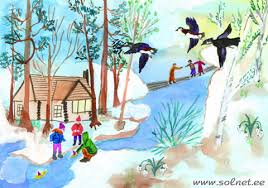 Құстар ұшып келеді-Құстарға қандай қамқорлық жасаймыз?                                       -Көктем  мезгілі  қай мезгілден  соң  келеді? 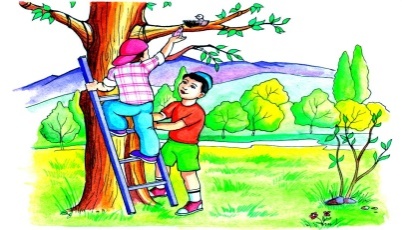 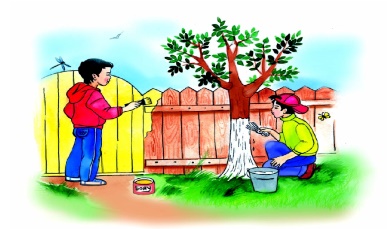 Балалар қазір сендер сиқыршы боласыңдар.Дид ойын:«Суретті жандандыр»Көктем мезгілін суреттер арқылы жандандырасыңдар.Балаларды топқа бөлу.1-топ. Қыс мезгілімен көктем мезгілінің суреттерін өз орнына қою.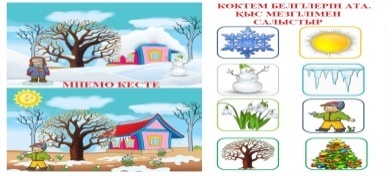 Дид ойын: «Көктем ағашы»Шарты: Көктем мезгіліндегі ағашты  салу.Жұмыс барысы: Сұрақ – жауап.Көктемде ағаштарда қандай өзгеріс болады?Неліктен бірінші бүршік шығады?Мақта таяқшасымен ағаш бұтағына бүршік салу.2-топ: Дид ойын: «Суреттерді жина»Шарты: Көктем мезгіліне байланысты суреттеі құрастырып, шыққан суретке сөйлем құрайды.Суретке сөйлем құрау.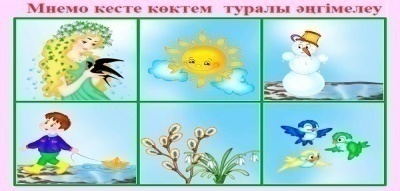          Қортынды Мнемо кесте арқылы ұоқ қортындылау.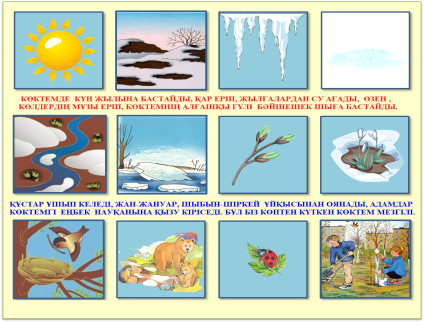 Балаларды  мадақтау.Қызығушылықты  ояту.Дид ойын: «Ойлан тап»Бұл қай кезде болады?Жұмбақ  жасыруҚар  еріп ,  су  ағады,Сарқырап  сайға  толады.Күн  ұзарып  жылиды,Бұл  қай  кезде   болады?(көктем)Ой дамыту. Суретпен  жұмыс.Көктем  мезгілі  туралы түсінік  беру.   -Көктем мезгілінде қандай ерекшеліктер болады?Қар ериді, ағаштар бүршік жарады.Құстар ұшып келеді-Құстарға қандай қамқорлық жасаймыз?                                       -Көктем  мезгілі  қай мезгілден  соң  келеді? Балалар қазір сендер сиқыршы боласыңдар.Дид ойын:«Суретті жандандыр»Көктем мезгілін суреттер арқылы жандандырасыңдар.Балаларды топқа бөлу.1-топ. Қыс мезгілімен көктем мезгілінің суреттерін өз орнына қою.Дид ойын: «Көктем ағашы»Шарты: Көктем мезгіліндегі ағашты  салу.Жұмыс барысы: Сұрақ – жауап.Көктемде ағаштарда қандай өзгеріс болады?Неліктен бірінші бүршік шығады?Мақта таяқшасымен ағаш бұтағына бүршік салу.2-топ: Дид ойын: «Суреттерді жина»Шарты: Көктем мезгіліне байланысты суреттеі құрастырып, шыққан суретке сөйлем құрайды.Суретке сөйлем құрау.         Қортынды Мнемо кесте арқылы ұоқ қортындылау.Балаларды  мадақтау.Қызығушылықты  ояту.Дид ойын: «Ойлан тап»Бұл қай кезде болады?Жұмбақ  жасыруҚар  еріп ,  су  ағады,Сарқырап  сайға  толады.Күн  ұзарып  жылиды,Бұл  қай  кезде   болады?(көктем)Ой дамыту. Суретпен  жұмыс.Көктем  мезгілі  туралы түсінік  беру.   -Көктем мезгілінде қандай ерекшеліктер болады?Қар ериді, ағаштар бүршік жарады.Құстар ұшып келеді-Құстарға қандай қамқорлық жасаймыз?                                       -Көктем  мезгілі  қай мезгілден  соң  келеді? Балалар қазір сендер сиқыршы боласыңдар.Дид ойын:«Суретті жандандыр»Көктем мезгілін суреттер арқылы жандандырасыңдар.Балаларды топқа бөлу.1-топ. Қыс мезгілімен көктем мезгілінің суреттерін өз орнына қою.Дид ойын: «Көктем ағашы»Шарты: Көктем мезгіліндегі ағашты  салу.Жұмыс барысы: Сұрақ – жауап.Көктемде ағаштарда қандай өзгеріс болады?Неліктен бірінші бүршік шығады?Мақта таяқшасымен ағаш бұтағына бүршік салу.2-топ: Дид ойын: «Суреттерді жина»Шарты: Көктем мезгіліне байланысты суреттеі құрастырып, шыққан суретке сөйлем құрайды.Суретке сөйлем құрау.         Қортынды Мнемо кесте арқылы ұоқ қортындылау.Балаларды  мадақтау.         Ой қозғау.Б.Серікбаев  «Көктем келді»
-Күн , неге күркірейді?
-Көктем келді,көктем келді!
-Жаңбыр, неге сірікірейді?
-Көктем келді,көктем келді!-Бұлақ, неге сылдырлайды?
-Көктем келді,көктем келді!-Құлын, неге құлдырайды?
-Көктем келді,көктем келді!-Гүлдер, неге жайнайды?
-Көктем келді,көктем келді!-Құстар, неге сайрайды?
-Көктем келді,көктем келді!Міне, балалар, көктем келгеніне табиғат та, жануарлар да не істеп жүр?АҚТ технологиясымен жұмыс.Көктемнің  алғашқы  айы — Наурыз. Бұл  айда  күн  жылынып, қар еріп, жылғалардан  су  ағады. Бұтақтар бүршік  жарып, жер  көктейді. Жаңбыр  жауып, күн күркірейді. Малдар  төлдейді. Құстар  жылы  жақтан  ұшып  келеді. Күн ұзарып,  түн қысқарады.Балалар көктем  мезгілінің  алғашқы  күндерінде  қандай  мерекені  тойладық?Қандай мереке  келе жатыр?8-Наурыз аналар мерекесі.Ұлыстың  ұлы  күні  Наурыз  мерекесі  жаңа  жылымыз бар.Дид ойын: «Көктем гүлдері»Шарты: Дәстүрден тыс трафарет арқылы гүлдер суретін  салу, мақта таяқшасымен бояу.Суреттермен жұмыс. – Көктемде құстар келеді.Көктемде келетін құстарды қалай атайды?Көктемде келетін құстарды жыл құстары дейді.Жыл құстары: қарлығаш, қараторғай. Құстар – адамға дос. Оларға біз де қамқор болуымыз                                            керек.Дидактикалық ойын: «Жыл құстарын ата, көрсет»Шарты: Суреттерден жыл құстарын ажыратып көрсету.Дид    ойын: «Ұя»Шарты: Геометриялық пішіндерден ұя  құрастырып, жапсыру.Жаңылтпаш айту.Мағынасын түсіндіру.Құс қайтты, қыс келді, Қыс қайтты, құс келді.Балалар жай, жылдам қайталайды.Дид ойын «Құстар не істейді»Құстар ұшады.Құстар не істейді?Құстар ұя жасайды.Дид ойын: «Құстарды тамақтандыр»Шарты: Ермексаздан құстарға дән жасау.Жұмыс жасау жолдарын түсіндіру.Тақпақ.  КөктемКөкке бояп өңірді,
Көктем келді көңілді.
Бау – бақшада, орманда,
Құстар әні көңілді.Балаларды мадақтау.         Ой қозғау.Б.Серікбаев  «Көктем келді»
-Күн , неге күркірейді?
-Көктем келді,көктем келді!
-Жаңбыр, неге сірікірейді?
-Көктем келді,көктем келді!-Бұлақ, неге сылдырлайды?
-Көктем келді,көктем келді!-Құлын, неге құлдырайды?
-Көктем келді,көктем келді!-Гүлдер, неге жайнайды?
-Көктем келді,көктем келді!-Құстар, неге сайрайды?
-Көктем келді,көктем келді!Міне, балалар, көктем келгеніне табиғат та, жануарлар да не істеп жүр?АҚТ технологиясымен жұмыс.Көктемнің  алғашқы  айы — Наурыз. Бұл  айда  күн  жылынып, қар еріп, жылғалардан  су  ағады. Бұтақтар бүршік  жарып, жер  көктейді. Жаңбыр  жауып, күн күркірейді. Малдар  төлдейді. Құстар  жылы  жақтан  ұшып  келеді. Күн ұзарып,  түн қысқарады.Балалар көктем  мезгілінің  алғашқы  күндерінде  қандай  мерекені  тойладық?Қандай мереке  келе жатыр?8-Наурыз аналар мерекесі.Ұлыстың  ұлы  күні  Наурыз  мерекесі  жаңа  жылымыз бар.Дид ойын: «Көктем гүлдері»Шарты: Дәстүрден тыс трафарет арқылы гүлдер суретін  салу, мақта таяқшасымен бояу.Суреттермен жұмыс. – Көктемде құстар келеді.Көктемде келетін құстарды қалай атайды?Көктемде келетін құстарды жыл құстары дейді.Жыл құстары: қарлығаш, қараторғай. Құстар – адамға дос. Оларға біз де қамқор болуымыз                                            керек.Дидактикалық ойын: «Жыл құстарын ата, көрсет»Шарты: Суреттерден жыл құстарын ажыратып көрсету.Дид    ойын: «Ұя»Шарты: Геометриялық пішіндерден ұя  құрастырып, жапсыру.Жаңылтпаш айту.Мағынасын түсіндіру.Құс қайтты, қыс келді, Қыс қайтты, құс келді.Балалар жай, жылдам қайталайды.Дид ойын «Құстар не істейді»Құстар ұшады.Құстар не істейді?Құстар ұя жасайды.Дид ойын: «Құстарды тамақтандыр»Шарты: Ермексаздан құстарға дән жасау.Жұмыс жасау жолдарын түсіндіру.Тақпақ.  КөктемКөкке бояп өңірді,
Көктем келді көңілді.
Бау – бақшада, орманда,
Құстар әні көңілді.Балаларды мадақтау.Қызығушылықтарын ояту.АҚТ технологиясымен жұмыс. Аудио дыбыс.Дид ойын: «Ненің даусы?»Шарты: Үнтаспадан құстардың сайраған дауысы, судың сылдырап аққан дауысы естіледі.-Ненің дауысын естіп тұрсыңдар?-Оны естігенде көз алдарыңа не елестейді.?Ой қозғау.Сұрақ – жауап-Көктем мезгілінде қандай табиғат құбылыстары болады?-Көктем мезгілі сендерге ұнай ма?Көктем өрнегіЕ.Өтетілеу ұлы.Өлең жолдарын оқып, түсіндіру.Қар еріді,су ақты,Күндер кедлді шуақты.Байтақ дала келбетіТүкті кілем сияқты.Бір қадам әдісі арқылы өлеңді жаттау.Дид ойын: «Жақсы мен жаман»
Мақсаты:Жақсы қасиет болса қолдарын шапалақтайды, жаман қасиет болса тыныш отыру.
1) Көшет отырғызу.
2) Ағаштарды сындыру.
3) Құстарға жем шашу.
4) Құстың ұясын бұзу.
5) Ағаштарға су құю.6) Гүлдерді жұлу.7) Құстарға ұя жасау.Балаларды мадақтау.Дид ойын: «Көктем белгісі»Шарты: Көктем мезгілінің суреттерін ретімен қою.Шығармашылық бұрыш.Дид ойын: «Көктем өрнегі»Шарты: Өз еркімен шығармашылық жұмысБақылау.Қорытынды.Балалар не туралы әңгімелестік?Көктем мезгілінде қандай ерекшеліктер болады екен?Серуенге дайындықКиіну: Серуенге шығу, балаларды біртіндеп киіндіру, киімдерінің дұрыс киілуін қадағалау, қатармен жүруге дағдыландыру.Киіну: Серуенге шығу, балаларды біртіндеп киіндіру, киімдерінің дұрыс киілуін қадағалау, қатармен жүруге дағдыландыру.Киіну: Серуенге шығу, балаларды біртіндеп киіндіру, киімдерінің дұрыс киілуін қадағалау, қатармен жүруге дағдыландыру.Киіну: Серуенге шығу, балаларды біртіндеп киіндіру, киімдерінің дұрыс киілуін қадағалау, қатармен жүруге дағдыландыру.Киіну: Серуенге шығу, балаларды біртіндеп киіндіру, киімдерінің дұрыс киілуін қадағалау, қатармен жүруге дағдыландыру.Киіну: Серуенге шығу, балаларды біртіндеп киіндіру, киімдерінің дұрыс киілуін қадағалау, қатармен жүруге дағдыландыру.Киіну: Серуенге шығу, балаларды біртіндеп киіндіру, киімдерінің дұрыс киілуін қадағалау, қатармен жүруге дағдыландыру.Киіну: Серуенге шығу, балаларды біртіндеп киіндіру, киімдерінің дұрыс киілуін қадағалау, қатармен жүруге дағдыландыру.СеруенСеруен № 17 Ауа райын бақылау.Серуен № 17 Ауа райын бақылау.Серуен № 18Күннің көзін бақылау.Серуен № 18Күннің көзін бақылау.Серуен № 18Күннің көзін бақылау.Серуен № 11  Құстарды  бақылау.Серуен № 11  Құстарды  бақылау.Серуен № 10Күнді бақылау.Серуен                                                    Көктем  серуен картотекасынан                                                    Көктем  серуен картотекасынан                                                    Көктем  серуен картотекасынан                                                    Көктем  серуен картотекасынан                                                    Көктем  серуен картотекасынан                                                    Көктем  серуен картотекасынан                                                    Көктем  серуен картотекасынан                                                    Көктем  серуен картотекасынанСеруеннен оралуТазалық процедурасы.Қолдарын сабынмен жудыру,өз  сүлгілеріне  сүртінулерін  талап  ету, ұқыптылыққа, тазалыққа  тәрбиелеуБалаларға  реттілікпен киімдерін шешуі, өз сөрелеріне  киімін жинап таза ұстауды,  су болған  киімдерін тәрбиешіге  көрсетуге  үйрету.   Гигиеналық шараларын ұйымдастыру.  Түскі асқа дайындық.Тазалық процедурасы.Қолдарын сабынмен жудыру,өз  сүлгілеріне  сүртінулерін  талап  ету, ұқыптылыққа, тазалыққа  тәрбиелеуБалаларға  реттілікпен киімдерін шешуі, өз сөрелеріне  киімін жинап таза ұстауды,  су болған  киімдерін тәрбиешіге  көрсетуге  үйрету.   Гигиеналық шараларын ұйымдастыру.  Түскі асқа дайындық.Тазалық процедурасы.Қолдарын сабынмен жудыру,өз  сүлгілеріне  сүртінулерін  талап  ету, ұқыптылыққа, тазалыққа  тәрбиелеуБалаларға  реттілікпен киімдерін шешуі, өз сөрелеріне  киімін жинап таза ұстауды,  су болған  киімдерін тәрбиешіге  көрсетуге  үйрету.   Гигиеналық шараларын ұйымдастыру.  Түскі асқа дайындық.Тазалық процедурасы.Қолдарын сабынмен жудыру,өз  сүлгілеріне  сүртінулерін  талап  ету, ұқыптылыққа, тазалыққа  тәрбиелеуБалаларға  реттілікпен киімдерін шешуі, өз сөрелеріне  киімін жинап таза ұстауды,  су болған  киімдерін тәрбиешіге  көрсетуге  үйрету.   Гигиеналық шараларын ұйымдастыру.  Түскі асқа дайындық.Тазалық процедурасы.Қолдарын сабынмен жудыру,өз  сүлгілеріне  сүртінулерін  талап  ету, ұқыптылыққа, тазалыққа  тәрбиелеуБалаларға  реттілікпен киімдерін шешуі, өз сөрелеріне  киімін жинап таза ұстауды,  су болған  киімдерін тәрбиешіге  көрсетуге  үйрету.   Гигиеналық шараларын ұйымдастыру.  Түскі асқа дайындық.Тазалық процедурасы.Қолдарын сабынмен жудыру,өз  сүлгілеріне  сүртінулерін  талап  ету, ұқыптылыққа, тазалыққа  тәрбиелеуБалаларға  реттілікпен киімдерін шешуі, өз сөрелеріне  киімін жинап таза ұстауды,  су болған  киімдерін тәрбиешіге  көрсетуге  үйрету.   Гигиеналық шараларын ұйымдастыру.  Түскі асқа дайындық.Тазалық процедурасы.Қолдарын сабынмен жудыру,өз  сүлгілеріне  сүртінулерін  талап  ету, ұқыптылыққа, тазалыққа  тәрбиелеуБалаларға  реттілікпен киімдерін шешуі, өз сөрелеріне  киімін жинап таза ұстауды,  су болған  киімдерін тәрбиешіге  көрсетуге  үйрету.   Гигиеналық шараларын ұйымдастыру.  Түскі асқа дайындық.Тазалық процедурасы.Қолдарын сабынмен жудыру,өз  сүлгілеріне  сүртінулерін  талап  ету, ұқыптылыққа, тазалыққа  тәрбиелеуБалаларға  реттілікпен киімдерін шешуі, өз сөрелеріне  киімін жинап таза ұстауды,  су болған  киімдерін тәрбиешіге  көрсетуге  үйрету.   Гигиеналық шараларын ұйымдастыру.  Түскі асқа дайындық.ТүскіасҰқыпты тамақтану дағдыларын,  ас құралдарын қолдану дағдыларын  жетілдіру. Тамақтану алдында мұқият жуынуды, тамақтану әдебін сақтап, асты аз-аздан алып, шусыз жеуді үйрету. Тамақтан соң ауыздарын шаюды қадағалауҰқыпты тамақтану дағдыларын,  ас құралдарын қолдану дағдыларын  жетілдіру. Тамақтану алдында мұқият жуынуды, тамақтану әдебін сақтап, асты аз-аздан алып, шусыз жеуді үйрету. Тамақтан соң ауыздарын шаюды қадағалауҰқыпты тамақтану дағдыларын,  ас құралдарын қолдану дағдыларын  жетілдіру. Тамақтану алдында мұқият жуынуды, тамақтану әдебін сақтап, асты аз-аздан алып, шусыз жеуді үйрету. Тамақтан соң ауыздарын шаюды қадағалауҰқыпты тамақтану дағдыларын,  ас құралдарын қолдану дағдыларын  жетілдіру. Тамақтану алдында мұқият жуынуды, тамақтану әдебін сақтап, асты аз-аздан алып, шусыз жеуді үйрету. Тамақтан соң ауыздарын шаюды қадағалауҰқыпты тамақтану дағдыларын,  ас құралдарын қолдану дағдыларын  жетілдіру. Тамақтану алдында мұқият жуынуды, тамақтану әдебін сақтап, асты аз-аздан алып, шусыз жеуді үйрету. Тамақтан соң ауыздарын шаюды қадағалауҰқыпты тамақтану дағдыларын,  ас құралдарын қолдану дағдыларын  жетілдіру. Тамақтану алдында мұқият жуынуды, тамақтану әдебін сақтап, асты аз-аздан алып, шусыз жеуді үйрету. Тамақтан соң ауыздарын шаюды қадағалауҰқыпты тамақтану дағдыларын,  ас құралдарын қолдану дағдыларын  жетілдіру. Тамақтану алдында мұқият жуынуды, тамақтану әдебін сақтап, асты аз-аздан алып, шусыз жеуді үйрету. Тамақтан соң ауыздарын шаюды қадағалауҰқыпты тамақтану дағдыларын,  ас құралдарын қолдану дағдыларын  жетілдіру. Тамақтану алдында мұқият жуынуды, тамақтану әдебін сақтап, асты аз-аздан алып, шусыз жеуді үйрету. Тамақтан соң ауыздарын шаюды қадағалауКүндізгіұйқыБелгілі  жүйелікте  киімдерін  шешуді, киімдерін ұқыпты орындыққа іліп қоюды пысықтау.  Өз төсек орындарын дайындап жатуды дағдыландыру, үлгере  алмаған  достарына жәрдемдесу. Балалардың  тыныш  ұйықтауына  жағымды  жағдай  жасауБелгілі  жүйелікте  киімдерін  шешуді, киімдерін ұқыпты орындыққа іліп қоюды пысықтау.  Өз төсек орындарын дайындап жатуды дағдыландыру, үлгере  алмаған  достарына жәрдемдесу. Балалардың  тыныш  ұйықтауына  жағымды  жағдай  жасауБелгілі  жүйелікте  киімдерін  шешуді, киімдерін ұқыпты орындыққа іліп қоюды пысықтау.  Өз төсек орындарын дайындап жатуды дағдыландыру, үлгере  алмаған  достарына жәрдемдесу. Балалардың  тыныш  ұйықтауына  жағымды  жағдай  жасауБелгілі  жүйелікте  киімдерін  шешуді, киімдерін ұқыпты орындыққа іліп қоюды пысықтау.  Өз төсек орындарын дайындап жатуды дағдыландыру, үлгере  алмаған  достарына жәрдемдесу. Балалардың  тыныш  ұйықтауына  жағымды  жағдай  жасауБелгілі  жүйелікте  киімдерін  шешуді, киімдерін ұқыпты орындыққа іліп қоюды пысықтау.  Өз төсек орындарын дайындап жатуды дағдыландыру, үлгере  алмаған  достарына жәрдемдесу. Балалардың  тыныш  ұйықтауына  жағымды  жағдай  жасауБелгілі  жүйелікте  киімдерін  шешуді, киімдерін ұқыпты орындыққа іліп қоюды пысықтау.  Өз төсек орындарын дайындап жатуды дағдыландыру, үлгере  алмаған  достарына жәрдемдесу. Балалардың  тыныш  ұйықтауына  жағымды  жағдай  жасауБелгілі  жүйелікте  киімдерін  шешуді, киімдерін ұқыпты орындыққа іліп қоюды пысықтау.  Өз төсек орындарын дайындап жатуды дағдыландыру, үлгере  алмаған  достарына жәрдемдесу. Балалардың  тыныш  ұйықтауына  жағымды  жағдай  жасауБелгілі  жүйелікте  киімдерін  шешуді, киімдерін ұқыпты орындыққа іліп қоюды пысықтау.  Өз төсек орындарын дайындап жатуды дағдыландыру, үлгере  алмаған  достарына жәрдемдесу. Балалардың  тыныш  ұйықтауына  жағымды  жағдай  жасауБіртіндеп ұйқыдан ояту, сауықтыру шаралары№ 3  «Саусақтар амандасады.» массаж жасаймыз –«қолды жуамыз».
- «Қайырлы күн, көздерім!» Қабақты сипаймыз.
«Оянамыз, құлақтар!» - құлақты сипаймыз,
- «Қайырлы таң, қолым!» - алақанды сипаймыз.
- «Оянамыз, қолымыз!» - шапалақтаймыз.
- «Қайырлы таң, аяғым!» - аяқты сипау.
- «Оянамыз, аяғым!» - қаз - қаз басамыз.№ 3  «Саусақтар амандасады.» массаж жасаймыз –«қолды жуамыз».
- «Қайырлы күн, көздерім!» Қабақты сипаймыз.
«Оянамыз, құлақтар!» - құлақты сипаймыз,
- «Қайырлы таң, қолым!» - алақанды сипаймыз.
- «Оянамыз, қолымыз!» - шапалақтаймыз.
- «Қайырлы таң, аяғым!» - аяқты сипау.
- «Оянамыз, аяғым!» - қаз - қаз басамыз.№4. Бір – көтер кәне қолыңды Екі – төмен ұста қолыңды Үш, төрт – жаныңа соз қолыңды Бес дегенде секір көрсет бойыңды. Керілеміз, созыламыз, төсектен біз тұрамыз.№4. Бір – көтер кәне қолыңды Екі – төмен ұста қолыңды Үш, төрт – жаныңа соз қолыңды Бес дегенде секір көрсет бойыңды. Керілеміз, созыламыз, төсектен біз тұрамыз.№4. Бір – көтер кәне қолыңды Екі – төмен ұста қолыңды Үш, төрт – жаныңа соз қолыңды Бес дегенде секір көрсет бойыңды. Керілеміз, созыламыз, төсектен біз тұрамыз.№6.   арқамен  жатып қолды екі жаққа созу, жұдырықтарын жұму, қолдарын алға созып айқастыру, демалу.
- арқамен  жатып қолдарын бастарына қойып кезекпен сол аяқтарын, он аяқтарын көтеру, екеуін бірге ұстап, жайлап түсіру.
-  арқамен  жатып шынтақтарын тіреп иілу, кеуделерін жоғары көтеру, басты тік ұстау№6.   арқамен  жатып қолды екі жаққа созу, жұдырықтарын жұму, қолдарын алға созып айқастыру, демалу.
- арқамен  жатып қолдарын бастарына қойып кезекпен сол аяқтарын, он аяқтарын көтеру, екеуін бірге ұстап, жайлап түсіру.
-  арқамен  жатып шынтақтарын тіреп иілу, кеуделерін жоғары көтеру, басты тік ұстау№7. «Күннің оянуы» 
- «Міне күн де оянады»- балалар тізе бүгіп отыр, қол төменде. 
-  Биік, биік, биікке - қолдарын жоғары қарай көтереді. 
- Түнге қарай батады- Балалар тізе бүгіп отырады. 
басты төменге – жоғарыға – төменге еңкейеді. 
«Күлімдейді күн»  керемет, керемет - алақан соғады. Біртіндеп ұйқыдан ояту, сауықтыру шараларыҰйқы  ашар жаттығу картотекасынанҰйқы  ашар жаттығу картотекасынанҰйқы  ашар жаттығу картотекасынанҰйқы  ашар жаттығу картотекасынанҰйқы  ашар жаттығу картотекасынанҰйқы  ашар жаттығу картотекасынанҰйқы  ашар жаттығу картотекасынанҰйқы  ашар жаттығу картотекасынанБесінасҚолдарын сабындап жуып, өз сүлгілеріне сүрту,  ұқыпты тамақтану дағдыларын, тамақтану әдебін дұрыс сақтай білуге  дағдыландыру.Қолдарын сабындап жуып, өз сүлгілеріне сүрту,  ұқыпты тамақтану дағдыларын, тамақтану әдебін дұрыс сақтай білуге  дағдыландыру.Қолдарын сабындап жуып, өз сүлгілеріне сүрту,  ұқыпты тамақтану дағдыларын, тамақтану әдебін дұрыс сақтай білуге  дағдыландыру.Қолдарын сабындап жуып, өз сүлгілеріне сүрту,  ұқыпты тамақтану дағдыларын, тамақтану әдебін дұрыс сақтай білуге  дағдыландыру.Қолдарын сабындап жуып, өз сүлгілеріне сүрту,  ұқыпты тамақтану дағдыларын, тамақтану әдебін дұрыс сақтай білуге  дағдыландыру.Қолдарын сабындап жуып, өз сүлгілеріне сүрту,  ұқыпты тамақтану дағдыларын, тамақтану әдебін дұрыс сақтай білуге  дағдыландыру.Қолдарын сабындап жуып, өз сүлгілеріне сүрту,  ұқыпты тамақтану дағдыларын, тамақтану әдебін дұрыс сақтай білуге  дағдыландыру.Қолдарын сабындап жуып, өз сүлгілеріне сүрту,  ұқыпты тамақтану дағдыларын, тамақтану әдебін дұрыс сақтай білуге  дағдыландыру.Балалардың дербес әрекеті (баяу қимылды ойындар,үстел үсті ойындары, бейнелеу әрекеті, кітаптарқарау және тағы басқаәрекеттер)Дид ойын: «Кім тапқыр?» Жұмбақ жасыруБұрыштарым жоқ менің,Дөңгелекте емеспін,Ұқсаймын мен денегеКім табады, бұл не?(Сопақша)Үш төбесі бар көрінгенҮш бұрышы мен үш бетіЖауабын кім шешеді?(Үшбұрыш)Әр жұмбақты шешекен сайын жауабы болатын геометриялық пішінді тақтаға іліп, балаларға сұрақтар қойылады.-Сопақша, үшбұрыш туралы не білесіңдер?-Дөңгелектен айырмашылығы?-Сопақша, дөңгелек неге ұқсайды?Дид ойын: «Кім тапқыр?» Жұмбақ жасыруБұрыштарым жоқ менің,Дөңгелекте емеспін,Ұқсаймын мен денегеКім табады, бұл не?(Сопақша)Үш төбесі бар көрінгенҮш бұрышы мен үш бетіЖауабын кім шешеді?(Үшбұрыш)Әр жұмбақты шешекен сайын жауабы болатын геометриялық пішінді тақтаға іліп, балаларға сұрақтар қойылады.-Сопақша, үшбұрыш туралы не білесіңдер?-Дөңгелектен айырмашылығы?-Сопақша, дөңгелек неге ұқсайды?  Санамақ 1-дегенім бесік Шықтым содан өсіп.2-дегенім елім Өзен,тауым,көлім.3-дегенім үміт.Үміт артар жігіт.4-дегенім төзім. Төзе білем өзім.5-дегенім бақыт . Бағалайтын уақыт.«Пішінді құрастыр»Шарты: Балалардың алдына әр түрлі пішіндер беріледі. Ол пішіндерден суреттегі көрсетілген заттарды құрастырады. Түсі мен пішінін дұрыс ажыратулары керек.  Санамақ 1-дегенім бесік Шықтым содан өсіп.2-дегенім елім Өзен,тауым,көлім.3-дегенім үміт.Үміт артар жігіт.4-дегенім төзім. Төзе білем өзім.5-дегенім бақыт . Бағалайтын уақыт.«Пішінді құрастыр»Шарты: Балалардың алдына әр түрлі пішіндер беріледі. Ол пішіндерден суреттегі көрсетілген заттарды құрастырады. Түсі мен пішінін дұрыс ажыратулары керек.  Санамақ 1-дегенім бесік Шықтым содан өсіп.2-дегенім елім Өзен,тауым,көлім.3-дегенім үміт.Үміт артар жігіт.4-дегенім төзім. Төзе білем өзім.5-дегенім бақыт . Бағалайтын уақыт.«Пішінді құрастыр»Шарты: Балалардың алдына әр түрлі пішіндер беріледі. Ол пішіндерден суреттегі көрсетілген заттарды құрастырады. Түсі мен пішінін дұрыс ажыратулары керек.Дид ойын: «Жол картасын бейнеле»(үлкен көлемде жайылған  жасыл немесе көк  мата )Шарты: Берілген заттарды өз  өз орнын тауып қоя білу.Мыс: Күн жоғарыда, гүл төменде..............Дид ойын: «Құлыншақты дұрыс қой» Үлестірмелі материал: (жолақтар: қызыл – 10x3 см, көк – 15x3 см, 4 құлыншақ). Қай жолақ қысқа, ал қайсысы ұзын екенін салыстырып көріңдер. Қысқа жолаққа бір құлыншақты, ал ұзын жолаққа көп құлыншақты қоюларын ұсыну – Бір құлыншақ тұрған жолақ қысқа ма, ұзын ба?  - Көп құлыншақ тұрған жолақ ұзын ба, қысқа маДид ойын: «Жол картасын бейнеле»(үлкен көлемде жайылған  жасыл немесе көк  мата )Шарты: Берілген заттарды өз  өз орнын тауып қоя білу.Мыс: Күн жоғарыда, гүл төменде..............Дид ойын: «Құлыншақты дұрыс қой» Үлестірмелі материал: (жолақтар: қызыл – 10x3 см, көк – 15x3 см, 4 құлыншақ). Қай жолақ қысқа, ал қайсысы ұзын екенін салыстырып көріңдер. Қысқа жолаққа бір құлыншақты, ал ұзын жолаққа көп құлыншақты қоюларын ұсыну – Бір құлыншақ тұрған жолақ қысқа ма, ұзын ба?  - Көп құлыншақ тұрған жолақ ұзын ба, қысқа маДид  ойын: «Кім тапқыр?»Жұмбақ жасыру«Бұл қай кезде болады»Ұйқымыздан тұрамызБеті-қолды жуамызӘкемізге ереміз,Бақшамызға келемізБұл қай кез болады балалар? (таңертең)Сабақ оқып, ойын ойнап,Серуендеп қайтамынТамағымды ішіпТүсте ұйықтап жатамын. (Күндіз)Біз тәртіпті баламызСабақты да оқимызСеруенге шығамыз,қыдырамызБұл қай кез? (Түс)Ұйқыдан тұрып,беті- қолды жуыпТөсекті жинап тазалықты сақтап,Таза ауа жұтып,кешкісін үйге қайтамынБұл қай кез? (Бесін)· Күн батады қызарып,Мамамызды күтемізБұл қай кез? (Кеш)Үйге келіп кино көріпОйыншықтарды жинастырыпБеті-қолды жуып,тісімді тазартыпҰйықтауға жатамынБұл қай кез? (Түн)Балаларменжекежұмыс  Дид ойын: Сан  жаттығу:Шарты: Кыстап қалатын және жылы жаққа ұшып кететін құстарды санау«Деньеш блогтары»Мақсаты: ұжыммен жұмыс жасауға дағдыланады.  Дид ойын: Сан  жаттығу:Шарты: Кыстап қалатын және жылы жаққа ұшып кететін құстарды санау«Деньеш блогтары»Мақсаты: ұжыммен жұмыс жасауға дағдыланады. Дид ойын: ойын: «Көлеңкесін тап»Ойын шарты: Балалардың қолына әртүрлі заттардың суретін таратылады. Балалар қолдарындағы суреттер бойынша көлеңкесін тауып орындарына отырады. Дид ойын: ойын: «Көлеңкесін тап»Ойын шарты: Балалардың қолына әртүрлі заттардың суретін таратылады. Балалар қолдарындағы суреттер бойынша көлеңкесін тауып орындарына отырады. Дид ойын: ойын: «Көлеңкесін тап»Ойын шарты: Балалардың қолына әртүрлі заттардың суретін таратылады. Балалар қолдарындағы суреттер бойынша көлеңкесін тауып орындарына отырады.Дид ойын: «Артығын тап»Мақсаты: Балалар берілген суреттердің ортақ атауы барын түсінеді.Күтілетін нәтиже: Суреттерді атай отырып,не артық екенін айтады.Дид ойын: «Артығын тап»Мақсаты: Балалар берілген суреттердің ортақ атауы барын түсінеді.Күтілетін нәтиже: Суреттерді атай отырып,не артық екенін айтады.Дид ойын:«Шатастырма» Көктемде  қар  жауады.Қазір  күз  мезгілі?Көктемде  қар  ериді?Көктемнің бірінші айы- наурызҚыста  жапырақтар сарғаяды?Жылмезгілдері: қыс,көктем,жаз,күз.Жаз  ең  суық  жыл мезгілі?Күзде  бәйшешектер  өседі?Қыста  құстар  жылы  жаққа  ұшып  кетеді?Жазда  балалар  оқиды?Серуенгедайындық    Серуенге шығу туралы балаларға  түсіндіру  жұмыстары.  Киімдерін  дұрыс кие білуге  үйрету.  Аяқ киімнің оң солын түсіндіру. Серуенге шығу. Балалардың киіну реттілігін бақылау, киінгенде түймелерін қадап, аяқ киімінің бауын байлауды , киіміндегі олқылықтарды жөндеуді қадағалау. Киім шкафтарын таза ұстау және жинау         Серуенге шығу туралы балаларға  түсіндіру  жұмыстары.  Киімдерін  дұрыс кие білуге  үйрету.  Аяқ киімнің оң солын түсіндіру. Серуенге шығу. Балалардың киіну реттілігін бақылау, киінгенде түймелерін қадап, аяқ киімінің бауын байлауды , киіміндегі олқылықтарды жөндеуді қадағалау. Киім шкафтарын таза ұстау және жинау         Серуенге шығу туралы балаларға  түсіндіру  жұмыстары.  Киімдерін  дұрыс кие білуге  үйрету.  Аяқ киімнің оң солын түсіндіру. Серуенге шығу. Балалардың киіну реттілігін бақылау, киінгенде түймелерін қадап, аяқ киімінің бауын байлауды , киіміндегі олқылықтарды жөндеуді қадағалау. Киім шкафтарын таза ұстау және жинау         Серуенге шығу туралы балаларға  түсіндіру  жұмыстары.  Киімдерін  дұрыс кие білуге  үйрету.  Аяқ киімнің оң солын түсіндіру. Серуенге шығу. Балалардың киіну реттілігін бақылау, киінгенде түймелерін қадап, аяқ киімінің бауын байлауды , киіміндегі олқылықтарды жөндеуді қадағалау. Киім шкафтарын таза ұстау және жинау         Серуенге шығу туралы балаларға  түсіндіру  жұмыстары.  Киімдерін  дұрыс кие білуге  үйрету.  Аяқ киімнің оң солын түсіндіру. Серуенге шығу. Балалардың киіну реттілігін бақылау, киінгенде түймелерін қадап, аяқ киімінің бауын байлауды , киіміндегі олқылықтарды жөндеуді қадағалау. Киім шкафтарын таза ұстау және жинау         Серуенге шығу туралы балаларға  түсіндіру  жұмыстары.  Киімдерін  дұрыс кие білуге  үйрету.  Аяқ киімнің оң солын түсіндіру. Серуенге шығу. Балалардың киіну реттілігін бақылау, киінгенде түймелерін қадап, аяқ киімінің бауын байлауды , киіміндегі олқылықтарды жөндеуді қадағалау. Киім шкафтарын таза ұстау және жинау         Серуенге шығу туралы балаларға  түсіндіру  жұмыстары.  Киімдерін  дұрыс кие білуге  үйрету.  Аяқ киімнің оң солын түсіндіру. Серуенге шығу. Балалардың киіну реттілігін бақылау, киінгенде түймелерін қадап, аяқ киімінің бауын байлауды , киіміндегі олқылықтарды жөндеуді қадағалау. Киім шкафтарын таза ұстау және жинау         Серуенге шығу туралы балаларға  түсіндіру  жұмыстары.  Киімдерін  дұрыс кие білуге  үйрету.  Аяқ киімнің оң солын түсіндіру. Серуенге шығу. Балалардың киіну реттілігін бақылау, киінгенде түймелерін қадап, аяқ киімінің бауын байлауды , киіміндегі олқылықтарды жөндеуді қадағалау. Киім шкафтарын таза ұстау және жинау     СеруенСеруен № 17 Ауа райын бақылау.Серуен № 17 Ауа райын бақылау.Серуен № 18Күннің көзін бақылау.Серуен № 18Күннің көзін бақылау.Серуен № 18Күннің көзін бақылау.Серуен № 11  Құстарды  бақылау.Серуен № 11  Құстарды  бақылау.Серуен № 10Күнді бақылау.СеруенТаңғы серуенді бекіту.Таңғы серуенді бекіту.Таңғы серуенді бекіту.Таңғы серуенді бекіту.Таңғы серуенді бекіту.Таңғы серуенді бекіту.Таңғы серуенді бекіту.Таңғы серуенді бекіту.Балалардыңүйге қайтуыАта-аналарға балаларын  себепсіз  балабақшадан  қалдырмауларын ескерту. Баланың бүгінгі жетістігі туралы әңгімелеу. Балалардың тәрбиешіден сұранып үйге қайтуы.Ата-аналарға балаларын  себепсіз  балабақшадан  қалдырмауларын ескерту. Баланың бүгінгі жетістігі туралы әңгімелеу. Балалардың тәрбиешіден сұранып үйге қайтуы.Ата-аналарға балаларын  себепсіз  балабақшадан  қалдырмауларын ескерту. Баланың бүгінгі жетістігі туралы әңгімелеу. Балалардың тәрбиешіден сұранып үйге қайтуы.Ата-анаға: балаға жиі  қазақтың ертегілерін оқып беуге ұсыныс айту.Ата-аналарға балалардың жеке бас гигиенасына назар аудару керектігін ескерту.Ата-анаға: балаға жиі  қазақтың ертегілерін оқып беуге ұсыныс айту.Ата-аналарға балалардың жеке бас гигиенасына назар аудару керектігін ескерту.Ата-аналарға балабақшаға төлейтін төлем ақысын уақытылы төлек керек екенін ескертуБалалардың тәрбиешіден сұранып үйге қайтуы.Ата-аналарға балабақшаға төлейтін төлем ақысын уақытылы төлек керек екенін ескертуБалалардың тәрбиешіден сұранып үйге қайтуы.Ата –аналармен балалардың тазалықтары жайлы әнгімелесу Балаланы балалабақшаға уақытында әкеулерін ескерту. Күн тәртібінің үлгісіДүйсенбі Сейсенбі Сейсенбі     СәрсенбіБейсенбіБейсенбіБейсенбіЖұмаБалаларды қабылдауБалалардың көңіл-күйін бақылау.дене  қызуын өлшеп тазалықтарын тексеру. Арнайы журналға тіркеу. Мәдени- гигиеналық шараның орындалуын  қадағалау. Медбике, психологпен бірлескен жұмыс.Балалардың көңіл-күйін бақылау.дене  қызуын өлшеп тазалықтарын тексеру. Арнайы журналға тіркеу. Мәдени- гигиеналық шараның орындалуын  қадағалау. Медбике, психологпен бірлескен жұмыс.Балалардың көңіл-күйін бақылау.дене  қызуын өлшеп тазалықтарын тексеру. Арнайы журналға тіркеу. Мәдени- гигиеналық шараның орындалуын  қадағалау. Медбике, психологпен бірлескен жұмыс.Балалардың көңіл-күйін бақылау.дене  қызуын өлшеп тазалықтарын тексеру. Арнайы журналға тіркеу. Мәдени- гигиеналық шараның орындалуын  қадағалау. Медбике, психологпен бірлескен жұмыс.Балалардың көңіл-күйін бақылау.дене  қызуын өлшеп тазалықтарын тексеру. Арнайы журналға тіркеу. Мәдени- гигиеналық шараның орындалуын  қадағалау. Медбике, психологпен бірлескен жұмыс.Балалардың көңіл-күйін бақылау.дене  қызуын өлшеп тазалықтарын тексеру. Арнайы журналға тіркеу. Мәдени- гигиеналық шараның орындалуын  қадағалау. Медбике, психологпен бірлескен жұмыс.Балалардың көңіл-күйін бақылау.дене  қызуын өлшеп тазалықтарын тексеру. Арнайы журналға тіркеу. Мәдени- гигиеналық шараның орындалуын  қадағалау. Медбике, психологпен бірлескен жұмыс.Балалардың көңіл-күйін бақылау.дене  қызуын өлшеп тазалықтарын тексеру. Арнайы журналға тіркеу. Мәдени- гигиеналық шараның орындалуын  қадағалау. Медбике, психологпен бірлескен жұмыс.Ата-аналармен әңгімелесу,Кеңес беру«Балалардың демалыс күндерін қалай, қайда өткізгендері жайлы» әңгімелесу.Ата-аналараға ертеңгілік жаттығуға балаларды үлгертіп әкелулерін ата-аналарға түсіндіру«Балалардың демалыс күндерін қалай, қайда өткізгендері жайлы» әңгімелесу.Ата-аналараға ертеңгілік жаттығуға балаларды үлгертіп әкелулерін ата-аналарға түсіндіру«Балалардың демалыс күндерін қалай, қайда өткізгендері жайлы» әңгімелесу.Ата-аналараға ертеңгілік жаттығуға балаларды үлгертіп әкелулерін ата-аналарға түсіндіру«Балалардың демалыс күндерін қалай, қайда өткізгендері жайлы» әңгімелесу.Ата-аналараға ертеңгілік жаттығуға балаларды үлгертіп әкелулерін ата-аналарға түсіндіру«Балалардың демалыс күндерін қалай, қайда өткізгендері жайлы» әңгімелесу.Ата-аналараға ертеңгілік жаттығуға балаларды үлгертіп әкелулерін ата-аналарға түсіндіру«Балалардың демалыс күндерін қалай, қайда өткізгендері жайлы» әңгімелесу.Ата-аналараға ертеңгілік жаттығуға балаларды үлгертіп әкелулерін ата-аналарға түсіндіру«Балалардың демалыс күндерін қалай, қайда өткізгендері жайлы» әңгімелесу.Ата-аналараға ертеңгілік жаттығуға балаларды үлгертіп әкелулерін ата-аналарға түсіндіру«Балалардың демалыс күндерін қалай, қайда өткізгендері жайлы» әңгімелесу.Ата-аналараға ертеңгілік жаттығуға балаларды үлгертіп әкелулерін ата-аналарға түсіндіруБалалардың дербес әрекеті (баяу қимылды ойындар,үстел үсті ойындары,Бейнелеу әрекеті, кітаптар қарау және тағы басқа әрекеттер)	Картотека №6     Дид  ойын:«Жыл мезгілдері»Мақсаты: Балалар жыл мезгідері туралы түсініп,мезгілдерді атауларын атай алады.Картотека №8 «Бұны қай кезде киеді?»Ойын шарты: суреттегі киімдерді қай мезгілде киетіндігін айтқызу. Картотека №8 «Бұны қай кезде киеді?»Ойын шарты: суреттегі киімдерді қай мезгілде киетіндігін айтқызу. Картотека №17«Әдемі гүл»Ойынның шарты: Гүлдерді түстері бойынша жинау.	Картотека № 19«Гүлдерді күтеміз»Ойын шарты: гүлдерді екіге бөлу,дала гүлдерін газонның қасына іліп,ал бөлме гүлдерін үйдің қасына қою , суреттер бойынша әнгімелету. Картотека № 19«Гүлдерді күтеміз»Ойын шарты: гүлдерді екіге бөлу,дала гүлдерін газонның қасына іліп,ал бөлме гүлдерін үйдің қасына қою , суреттер бойынша әнгімелету. Картотека № 19«Гүлдерді күтеміз»Ойын шарты: гүлдерді екіге бөлу,дала гүлдерін газонның қасына іліп,ал бөлме гүлдерін үйдің қасына қою , суреттер бойынша әнгімелету. Картотека №29«Нан  қалай  жасалады» Ойын  шарты:  нанды  дастарханға  келгенге дейінгі  жолын  көрсетіп,  онда  жұмыс  істейтін адамдардың  еңбегі көрсетіледі.Балалардың дербес әрекеті (баяу қимылды ойындар,үстел үсті ойындары,Бейнелеу әрекеті, кітаптар қарау және тағы басқа әрекеттер)Әлеуметтік-эмоционалды дағдыларды қалыптастыру картотекасынан Әлеуметтік-эмоционалды дағдыларды қалыптастыру картотекасынан Әлеуметтік-эмоционалды дағдыларды қалыптастыру картотекасынан Әлеуметтік-эмоционалды дағдыларды қалыптастыру картотекасынан Әлеуметтік-эмоционалды дағдыларды қалыптастыру картотекасынан Әлеуметтік-эмоционалды дағдыларды қалыптастыру картотекасынан Әлеуметтік-эмоционалды дағдыларды қалыптастыру картотекасынан Әлеуметтік-эмоционалды дағдыларды қалыптастыру картотекасынан Таңертенгі жаттығуНаурыз  айының 3- аптасына  арналған таңғы жаттығу кешені. Жаттығу кешені қосымша тіркелген                                   Мақсаты: Жалпы  даму жаттығуларын дұрыс жасай отырып, баланың қимыл-қозғалысын шыңдауНаурыз  айының 3- аптасына  арналған таңғы жаттығу кешені. Жаттығу кешені қосымша тіркелген                                   Мақсаты: Жалпы  даму жаттығуларын дұрыс жасай отырып, баланың қимыл-қозғалысын шыңдауНаурыз  айының 3- аптасына  арналған таңғы жаттығу кешені. Жаттығу кешені қосымша тіркелген                                   Мақсаты: Жалпы  даму жаттығуларын дұрыс жасай отырып, баланың қимыл-қозғалысын шыңдауНаурыз  айының 3- аптасына  арналған таңғы жаттығу кешені. Жаттығу кешені қосымша тіркелген                                   Мақсаты: Жалпы  даму жаттығуларын дұрыс жасай отырып, баланың қимыл-қозғалысын шыңдауНаурыз  айының 3- аптасына  арналған таңғы жаттығу кешені. Жаттығу кешені қосымша тіркелген                                   Мақсаты: Жалпы  даму жаттығуларын дұрыс жасай отырып, баланың қимыл-қозғалысын шыңдауНаурыз  айының 3- аптасына  арналған таңғы жаттығу кешені. Жаттығу кешені қосымша тіркелген                                   Мақсаты: Жалпы  даму жаттығуларын дұрыс жасай отырып, баланың қимыл-қозғалысын шыңдауНаурыз  айының 3- аптасына  арналған таңғы жаттығу кешені. Жаттығу кешені қосымша тіркелген                                   Мақсаты: Жалпы  даму жаттығуларын дұрыс жасай отырып, баланың қимыл-қозғалысын шыңдауНаурыз  айының 3- аптасына  арналған таңғы жаттығу кешені. Жаттығу кешені қосымша тіркелген                                   Мақсаты: Жалпы  даму жаттығуларын дұрыс жасай отырып, баланың қимыл-қозғалысын шыңдауТаңғы асБалалардың беті қолын жуып, таңғы асқа отыру. Ас ішу мәдениетімен таныстырып отыру. Қасық, шанышқыны дұрыс пайдалануды үйрету. Асты сөйлемей ішу. Астан соң беті – қолды жуу.Балалардың беті қолын жуып, таңғы асқа отыру. Ас ішу мәдениетімен таныстырып отыру. Қасық, шанышқыны дұрыс пайдалануды үйрету. Асты сөйлемей ішу. Астан соң беті – қолды жуу.Балалардың беті қолын жуып, таңғы асқа отыру. Ас ішу мәдениетімен таныстырып отыру. Қасық, шанышқыны дұрыс пайдалануды үйрету. Асты сөйлемей ішу. Астан соң беті – қолды жуу.Балалардың беті қолын жуып, таңғы асқа отыру. Ас ішу мәдениетімен таныстырып отыру. Қасық, шанышқыны дұрыс пайдалануды үйрету. Асты сөйлемей ішу. Астан соң беті – қолды жуу.Балалардың беті қолын жуып, таңғы асқа отыру. Ас ішу мәдениетімен таныстырып отыру. Қасық, шанышқыны дұрыс пайдалануды үйрету. Асты сөйлемей ішу. Астан соң беті – қолды жуу.Балалардың беті қолын жуып, таңғы асқа отыру. Ас ішу мәдениетімен таныстырып отыру. Қасық, шанышқыны дұрыс пайдалануды үйрету. Асты сөйлемей ішу. Астан соң беті – қолды жуу.Балалардың беті қолын жуып, таңғы асқа отыру. Ас ішу мәдениетімен таныстырып отыру. Қасық, шанышқыны дұрыс пайдалануды үйрету. Асты сөйлемей ішу. Астан соң беті – қолды жуу.Балалардың беті қолын жуып, таңғы асқа отыру. Ас ішу мәдениетімен таныстырып отыру. Қасық, шанышқыны дұрыс пайдалануды үйрету. Асты сөйлемей ішу. Астан соң беті – қолды жуу.Ұйымдастырылған іс-әрекеткедайындықОтбасында гүліміз,Көңілді өтер күніміз.«Қайырлы таң!» деп айтамыз,Бір болып кеште қайтамыз.Кәне, кәне тұрайық,Үлкен шеңбер құрайық.Тұрсақ егер шеңберге,Алақанды ұрайық Кәне, кәне тұрайық,Үлкен шеңбер құрайық.Тұрсақ егер шеңберге,Алақанды ұрайық Ерте тұрып күнде менТереземді ашамын.
Сәлем деймін күнге мен
Шаттық әнге саламын.Кел, балалар, күлейік,
Күлкіменен түлейік!
Қабақ түйген не керек,
Көңілді боп жүрейік!
Кел, балалар, күлейік,
Күлкіменен түлейік!
Қабақ түйген не керек,
Көңілді боп жүрейік!
Кел, балалар, күлейік,
Күлкіменен түлейік!
Қабақ түйген не керек,
Көңілді боп жүрейік!
Кел, балалар, күлейік!
Күлкіменен түлейік!
Күлкі көңіл ашады,
Күліп өмір сүрейік!Білім беру ұйымының кестесі бойынша ұйымдастырылғаніс-әрекет  Психологиялық сәтБалалар, терезеден күн нұрын төгіп тұр екен. Күн көзінен қуат алып, бір – бірімізге жақсы сөздер айтайық.   Ой дамыту. АҚТ технолМнемотехника әдісі арқылы «Көктем» мезгілін сипаттау.Балалар қазір қандай мезгіл?
Көктем мезгілінде келгенде табиғат қандай өзгеріске ұшырайды?Көктем мезгілінде  болатын мерекелерге тоқталу.        Ой дамыту.Наурыз туралы түсінік беру.Мал төлдеп, табиғат оянатын кез.-Ата-бабамыз осы мерекені ауыл-ауылда тойлап, қазақтың ұлттық ойындары ойналады. Қазақтың кең дастарқаны жайылады.Қазақтың ұлттық киімдері киіледі. Алтыбақан, той-думан болады. 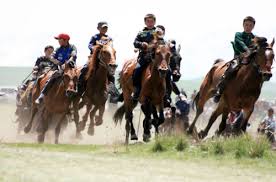 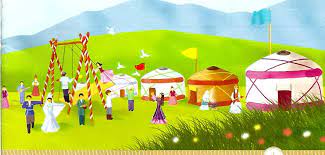 Жеті тағамнан жасалатын наурыз көже пісіріледі.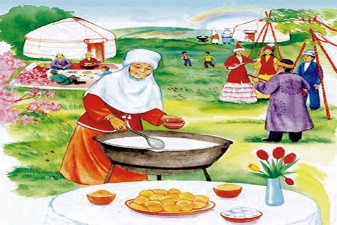 - Бір тал кесең, он тал ек- дескен қариялар бұлақ басына тал егеді Міне, Наурыз мерекесінің ерекшелігі осылар.         Сергіту сәті.Дид ойын «Наурыз деген не?»-Күн мен түн теңеледі-Ренжіскен адамдар достасады-7 түрлі дәмнен Наурыз көже дайындайдыҰлттық ойындар ойналады.-Ешкіммен ренжіспейді;-Жаман  сөздер айтпайды;-Жаман қылықтар көрсетпейді.Дид  ойын: «Наурыздағы бауырсақ»Шарты:  Бауырсақты әр түрлі шығармашылықта бере білу.Балаларды топқа бөлу.1-топ; Ермексаздан бауырсақ мүсіндеу2-топ: Дастарханға бауырсақ жапсыру.ҚортындыҚим ойын «Тақия тастамақ»ҰІӘ қорытындылау.Балаларды мадақтауТосын сәтҰлттық көйлек киген қуыршақтың қонаққа келуі.Қуыршақпен сәлемдесуСұрақ-жауап-Балалар,бұл қуыршақтың есімін сендер білесіңдерме?-Олай болса,қуыршақтың өзінен сұрап көрейікші.-Балалар, қуыршақ есімін айтқысы келмесе,онда бәріміз бірге оның есімін кояйық.-Сұлушаш  Ой қозғау.-Сұлушаш сендерге ұнадыма?  Дид ойын: «Қуыршақты           сипатта»Несі ұнады?(шашы,көйлегі, сырғасы, бөркі, камзолы,  үкісі).-Сұлушашатың шашы қандай?(Қою қара шашты)-Оның шашы ұзын,әдемі-Ал Сұлушашымыздың көйлегі қандай? Бүрмелі,қазақтың ұлттық көйлегі. Слушаш көйлегіне ою-өрнек салып беруді өтініп тұр. Салып береміз бе?  Дид ойын: «Ою-өрнек»Шарты: Берілген үлгідегі көйлектегі оюды қызыл түске бояу.Сұлушаштың бөркіне тоқталу.-Бөрік киімнің қай түріне жатады?-Бөріктің төбесінде үлпілдеп тұрған несі?-Бөріктің төбесіндегі үкісі неден жасалады?Үкі-орман құсы.Үкінің-жүні үлпілдек.-Енді бәріміз үкінің дыбысын салайықшы.Сергіту жаттығуы:Сөйлемейсің сен неге,Тілің жоқ па, қуыршақ?Жуынбайсың сен неге,Кірің жоқ па,қуыршақ?Аяғың бар ма,сен неге?Жүре алмайсың,қуыршақ?Жұмсағанда сен неге,Тіл алмайсың, қуыршақ?Біз күлгенде күлмейсің, Аңқаусың ба,қуыршақ?Бізбен бірге жүрмейсің,Жалқаусың ба,қуыршақ?(Р.Тышқанбаев)   4. Ой дамыту.Балалар қуыршаққа біз сыйлық жасаймыз ба. Оған әдемі камзол жасап берейікБалаларды топқа  бөлу.Дид  ойын: «Сыйлық»1-топ. Камзолға ою жапсыру2-топ. Етікке ою жапсыру.Сұрақ-жауап.Камзолды, етікті немен әсемдедікТүстері қандай?Қуыршаққа сыйға береміз бе?Рақмет балалар, мен бұл камзолды, аналар мейрамына және наурыз мейрамына киетін боламын. Рақмеет сендергеСау болыңдар балалалрҚортынды Сұрақ-жауапБалаларды мадақтау.  Тосын сәтҰлттық көйлек киген қуыршақтың қонаққа келуі.Қуыршақпен сәлемдесуСұрақ-жауап-Балалар,бұл қуыршақтың есімін сендер білесіңдерме?-Олай болса,қуыршақтың өзінен сұрап көрейікші.-Балалар, қуыршақ есімін айтқысы келмесе,онда бәріміз бірге оның есімін кояйық.-Сұлушаш  Ой қозғау.-Сұлушаш сендерге ұнадыма?  Дид ойын: «Қуыршақты           сипатта»Несі ұнады?(шашы,көйлегі, сырғасы, бөркі, камзолы,  үкісі).-Сұлушашатың шашы қандай?(Қою қара шашты)-Оның шашы ұзын,әдемі-Ал Сұлушашымыздың көйлегі қандай? Бүрмелі,қазақтың ұлттық көйлегі. Слушаш көйлегіне ою-өрнек салып беруді өтініп тұр. Салып береміз бе?  Дид ойын: «Ою-өрнек»Шарты: Берілген үлгідегі көйлектегі оюды қызыл түске бояу.Сұлушаштың бөркіне тоқталу.-Бөрік киімнің қай түріне жатады?-Бөріктің төбесінде үлпілдеп тұрған несі?-Бөріктің төбесіндегі үкісі неден жасалады?Үкі-орман құсы.Үкінің-жүні үлпілдек.-Енді бәріміз үкінің дыбысын салайықшы.Сергіту жаттығуы:Сөйлемейсің сен неге,Тілің жоқ па, қуыршақ?Жуынбайсың сен неге,Кірің жоқ па,қуыршақ?Аяғың бар ма,сен неге?Жүре алмайсың,қуыршақ?Жұмсағанда сен неге,Тіл алмайсың, қуыршақ?Біз күлгенде күлмейсің, Аңқаусың ба,қуыршақ?Бізбен бірге жүрмейсің,Жалқаусың ба,қуыршақ?(Р.Тышқанбаев)   4. Ой дамыту.Балалар қуыршаққа біз сыйлық жасаймыз ба. Оған әдемі камзол жасап берейікБалаларды топқа  бөлу.Дид  ойын: «Сыйлық»1-топ. Камзолға ою жапсыру2-топ. Етікке ою жапсыру.Сұрақ-жауап.Камзолды, етікті немен әсемдедікТүстері қандай?Қуыршаққа сыйға береміз бе?Рақмет балалар, мен бұл камзолды, аналар мейрамына және наурыз мейрамына киетін боламын. Рақмеет сендергеСау болыңдар балалалрҚортынды Сұрақ-жауапБалаларды мадақтау.  Қызығушылықтарын ояту.Білмеспек келеді.Мен барлық балалар сияқты өнерлі болғым келеді. Наурызда ұлттық аспаптырмен өлең айтқым келеді.Мен ұлттық аспаптарды білмеймін.
-Сол үшін достарымнан көмек сұрай келдім.Балалар көмектесеміз ба?АКТ технологиясыСлайд. Ұлттық аспаптар.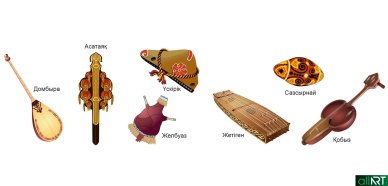 Домбыра, қобыз, жетігенмен  таныстыру. домбыраның құрылысын көрсету арқылы түсіндіру.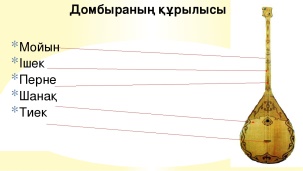 - Домбыраның құрылысы көптеген бөліктерден тұрады.Мынау домбыраның басы, құлағы, мойыны, пернелері, домбыраның беті, шанағы, тиегі, ішегі, дөңгелек дыбыс ойығы деп аталадыСергіту сәті:Кәне балалар тұрайықаспапқа қол созайық, Қобызды да ойнайықДомбыраны да тартайықСыбызғыны сызылтып,Билеп-билеп алайық.Қобызбен таныстыру.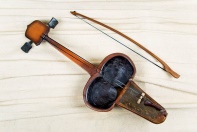 Жетігенмен таныстыру.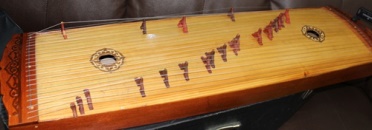 Дид  ойын: «Қай аспаптың үні?»Шарты: Үнтаспа арқылы аспаптар үні беріледі (балалар естіген әуен қай аспап үні екенін ажыратып сол аспаптыңсуретін көтереді) Ой қозғау. Топқа бөлу. Дид  ойын: «Бөлігін  тап»Шарты. Берілген суреттегі аспаптардың бөлігін тауып құрастыру.1-ші топ.Домбыраның  ішегін ұзыннан салу.2-ші топЖетіген бөлігін тауып жапсыру3-ші топҚобыз бөлігін тауып құрастыру.Қорытынды.                         Білмеспек ұлттық аспаптарымен танысқанына қуанып рахмет айтып қоштасады.                        Балаларды мадақтау.Қызығушылықтарын ояту.Тосын сәт: АҚТ технологиясы. Қонаққа әже келеді.Әже: — Сәлеметсіңдер ме балақандарым.Мен сендерге бүгін  қазақтың дәстүрлері туралы айтып беремін.Дид ойын: «Кімнің даусы»Шарты: Жылаған бөбектің даусын ажырату.Бесік туралы түсінік беруМынау бесік деп аталады. Бесікті таза ағаштан жасайды.Ең алдымен бесіктегі баланың бас жағына жұмсақ жүннен жасалған жастық саламыз. Ал мынау бөпенің үстіне жамылатын көрпесі. Мынау белбеуі,бала құлап қалмас үшін белінен және аяқ тұсынан осы белбеумен байлап қояды.Балалар ,қараңдаршы бесіктің де,төсеніштің де ортасы ойылып алып тасталған екен. Себебі сол жерде түбегі тұрады.  Ал мынау шүмегі,осы шүмек арқылы баланың  кіші дәреті түбекке құйылып, баланың денесі былғанбай таза болады.Ой қозғау.—Балалар,айтыңдаршы мынау қандай заттар?Айна, тарақ, пышақты не үшін бөпенің басына қояды?айна мен тарақты кішкентай бойжеткен қызымыз «әдемі болсын» деп Пышақты бала шошымас үшін жастығының астына қояды.Бесікке салу дәстүрі.Әже бесікке салуды көрсетеді.— Бөпеміздің ұйқысы тәтті болсын деп « Бесік жырын» айтайық:Әлди,әлди , ақ бөпем,Ақ бесікке жат бөпем.Жылама бөпем, жылама,Жілік шағып берейінБөпеміз ұйықтасын, бесікті тербетейін, ал сендер  бөпеге  арнап тілектеріңді білдіріңдер.Балалар тілек тілейді.Тұсау кесер салтын көрсету.Әже: Баланың тұсауын кесу үшін мына жіптерді дайындадым.
Ақ жіп қостым – адалдыққа апарсын деп
Жасыл жіп қостым – ғұмырлы, көсегесі көгерген азамат болсын деп
Қызыл жіп қостым -...... қызылға оранған молшылықты болсын деп.
Әже.Қаз – қаз балам, қаз балам.
Қадам бассаң мәз болам.
Қүрмеуіңді шешкейсің
Тұсауыңды кесейін-деп тұсау кеседі.Балалар: қаз - қаз, балам, қаз балам. Дид ойын: «Топтастыр»Шарты: Суреттен наурыз мерекесіндегі салт-дәстүрді топтастырып жинақтауҚорытындыӘже. Балаларға бата беріп қоштасады.Бүгін қандай салт-дәстүрмен таныс болдық?—         Бесіктің қандай жабдықтарын білесіңдер?Балаларды мадақтау.Қызығушылықтарын ояту.Тосын сәт: АҚТ технологиясы. Қонаққа әже келеді.Әже: — Сәлеметсіңдер ме балақандарым.Мен сендерге бүгін  қазақтың дәстүрлері туралы айтып беремін.Дид ойын: «Кімнің даусы»Шарты: Жылаған бөбектің даусын ажырату.Бесік туралы түсінік беруМынау бесік деп аталады. Бесікті таза ағаштан жасайды.Ең алдымен бесіктегі баланың бас жағына жұмсақ жүннен жасалған жастық саламыз. Ал мынау бөпенің үстіне жамылатын көрпесі. Мынау белбеуі,бала құлап қалмас үшін белінен және аяқ тұсынан осы белбеумен байлап қояды.Балалар ,қараңдаршы бесіктің де,төсеніштің де ортасы ойылып алып тасталған екен. Себебі сол жерде түбегі тұрады.  Ал мынау шүмегі,осы шүмек арқылы баланың  кіші дәреті түбекке құйылып, баланың денесі былғанбай таза болады.Ой қозғау.—Балалар,айтыңдаршы мынау қандай заттар?Айна, тарақ, пышақты не үшін бөпенің басына қояды?айна мен тарақты кішкентай бойжеткен қызымыз «әдемі болсын» деп Пышақты бала шошымас үшін жастығының астына қояды.Бесікке салу дәстүрі.Әже бесікке салуды көрсетеді.— Бөпеміздің ұйқысы тәтті болсын деп « Бесік жырын» айтайық:Әлди,әлди , ақ бөпем,Ақ бесікке жат бөпем.Жылама бөпем, жылама,Жілік шағып берейінБөпеміз ұйықтасын, бесікті тербетейін, ал сендер  бөпеге  арнап тілектеріңді білдіріңдер.Балалар тілек тілейді.Тұсау кесер салтын көрсету.Әже: Баланың тұсауын кесу үшін мына жіптерді дайындадым.
Ақ жіп қостым – адалдыққа апарсын деп
Жасыл жіп қостым – ғұмырлы, көсегесі көгерген азамат болсын деп
Қызыл жіп қостым -...... қызылға оранған молшылықты болсын деп.
Әже.Қаз – қаз балам, қаз балам.
Қадам бассаң мәз болам.
Қүрмеуіңді шешкейсің
Тұсауыңды кесейін-деп тұсау кеседі.Балалар: қаз - қаз, балам, қаз балам. Дид ойын: «Топтастыр»Шарты: Суреттен наурыз мерекесіндегі салт-дәстүрді топтастырып жинақтауҚорытындыӘже. Балаларға бата беріп қоштасады.Бүгін қандай салт-дәстүрмен таныс болдық?—         Бесіктің қандай жабдықтарын білесіңдер?Балаларды мадақтау.Қызығушылықтарын ояту.Тосын сәт: АҚТ технологиясы. Қонаққа әже келеді.Әже: — Сәлеметсіңдер ме балақандарым.Мен сендерге бүгін  қазақтың дәстүрлері туралы айтып беремін.Дид ойын: «Кімнің даусы»Шарты: Жылаған бөбектің даусын ажырату.Бесік туралы түсінік беруМынау бесік деп аталады. Бесікті таза ағаштан жасайды.Ең алдымен бесіктегі баланың бас жағына жұмсақ жүннен жасалған жастық саламыз. Ал мынау бөпенің үстіне жамылатын көрпесі. Мынау белбеуі,бала құлап қалмас үшін белінен және аяқ тұсынан осы белбеумен байлап қояды.Балалар ,қараңдаршы бесіктің де,төсеніштің де ортасы ойылып алып тасталған екен. Себебі сол жерде түбегі тұрады.  Ал мынау шүмегі,осы шүмек арқылы баланың  кіші дәреті түбекке құйылып, баланың денесі былғанбай таза болады.Ой қозғау.—Балалар,айтыңдаршы мынау қандай заттар?Айна, тарақ, пышақты не үшін бөпенің басына қояды?айна мен тарақты кішкентай бойжеткен қызымыз «әдемі болсын» деп Пышақты бала шошымас үшін жастығының астына қояды.Бесікке салу дәстүрі.Әже бесікке салуды көрсетеді.— Бөпеміздің ұйқысы тәтті болсын деп « Бесік жырын» айтайық:Әлди,әлди , ақ бөпем,Ақ бесікке жат бөпем.Жылама бөпем, жылама,Жілік шағып берейінБөпеміз ұйықтасын, бесікті тербетейін, ал сендер  бөпеге  арнап тілектеріңді білдіріңдер.Балалар тілек тілейді.Тұсау кесер салтын көрсету.Әже: Баланың тұсауын кесу үшін мына жіптерді дайындадым.
Ақ жіп қостым – адалдыққа апарсын деп
Жасыл жіп қостым – ғұмырлы, көсегесі көгерген азамат болсын деп
Қызыл жіп қостым -...... қызылға оранған молшылықты болсын деп.
Әже.Қаз – қаз балам, қаз балам.
Қадам бассаң мәз болам.
Қүрмеуіңді шешкейсің
Тұсауыңды кесейін-деп тұсау кеседі.Балалар: қаз - қаз, балам, қаз балам. Дид ойын: «Топтастыр»Шарты: Суреттен наурыз мерекесіндегі салт-дәстүрді топтастырып жинақтауҚорытындыӘже. Балаларға бата беріп қоштасады.Бүгін қандай салт-дәстүрмен таныс болдық?—         Бесіктің қандай жабдықтарын білесіңдер?Балаларды мадақтау.Өлең оқу.Наурыз тойы.Күн менен түн теңелді,Жер шуаққа кенелді,Соны тойлар ел енді.Наурыз тойы -салтымыз,Көгерсін деп халқымызКөшеге тал егеді.Жарқырап тұр күніміз,Жайқалсын жас гүліміз,Сұрақ-жауап:Өлең не туралы айтылған?Наурыз мерекесі қай мезгілде келеді?  Балаларға Наурыз көже туралы түсінік беру.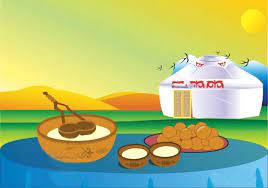 Дид ойын: «Наурыз дастарханы»Балаларды топқа бөлу.1-топ:  құрт мүсіндеу2-топ: Дайын кесеге ою жапсыру.3-топ: Дайын киіз үйдің оюларын бояу.  Сұрақ –жауапҚандай мереке туралы білдік?Қандай жұмыстар жасадық?Балаларды мадақтау.       Дид ойын:         «Наурыз ережесі»-Күн мен түн теңеледі--Ренжіскен адамдар достасады-7 түрлі дәмнен Наурыз көже дайындайды-Ұлттық ойындар ойналады.-Ешкіммен ренжіспейді; -Жаман  сөздер айтпайды;-Жаман қылықтар көрсетпейді. Дид  ойын: «Бөлігін тап»Шарты: Алтыбақан, киіз үй, бесік берілген заттардың бөлігін тауып құрастыру.Қим ойын: «Асық ату»Шарты: Асық ойнауды үйрету.Тақпақ.Наурыз келдi елiме,
Наурыз келдi жерiме.
Байлық, бақыт тiлеймiн,
Бүкiл қазақ елiне.ҚорытындылауСұрақ-жауапБалаларды мадақтау.Серуенге дайындықКиіну: Серуенге шығу, балаларды біртіндеп киіндіру, киімдерінің дұрыс киілуін қадағалау, қатармен жүруге дағдыландыру.Киіну: Серуенге шығу, балаларды біртіндеп киіндіру, киімдерінің дұрыс киілуін қадағалау, қатармен жүруге дағдыландыру.Киіну: Серуенге шығу, балаларды біртіндеп киіндіру, киімдерінің дұрыс киілуін қадағалау, қатармен жүруге дағдыландыру.Киіну: Серуенге шығу, балаларды біртіндеп киіндіру, киімдерінің дұрыс киілуін қадағалау, қатармен жүруге дағдыландыру.Киіну: Серуенге шығу, балаларды біртіндеп киіндіру, киімдерінің дұрыс киілуін қадағалау, қатармен жүруге дағдыландыру.Киіну: Серуенге шығу, балаларды біртіндеп киіндіру, киімдерінің дұрыс киілуін қадағалау, қатармен жүруге дағдыландыру.Киіну: Серуенге шығу, балаларды біртіндеп киіндіру, киімдерінің дұрыс киілуін қадағалау, қатармен жүруге дағдыландыру.Киіну: Серуенге шығу, балаларды біртіндеп киіндіру, киімдерінің дұрыс киілуін қадағалау, қатармен жүруге дағдыландыру.СеруенСеруен № 1Бақылау.  Гүлдейтін ағаштарды бақылау.Серуен № 2Бақылау. Құстарды бақылау.Серуен № 2Бақылау. Құстарды бақылау.Серуен № 3Бақылау.  Қараторғайды бақылауСеруен  № 4 Бақылау.  Жәндіктердің алғашқы жандануын бақылауСеруен  № 4 Бақылау.  Жәндіктердің алғашқы жандануын бақылауСеруен  № 4 Бақылау.  Жәндіктердің алғашқы жандануын бақылауСеруен № 5 Бақылау.  Ауа райын бақылауСеруен                                                    Көктем  серуен картотекасынан                                                    Көктем  серуен картотекасынан                                                    Көктем  серуен картотекасынан                                                    Көктем  серуен картотекасынан                                                    Көктем  серуен картотекасынан                                                    Көктем  серуен картотекасынан                                                    Көктем  серуен картотекасынан                                                    Көктем  серуен картотекасынанСеруеннен оралуТазалық процедурасы.Қолдарын сабынмен жудыру,өз  сүлгілеріне  сүртінулерін  талап  ету, ұқыптылыққа, тазалыққа  тәрбиелеуБалаларға  реттілікпен киімдерін шешуі, өз сөрелеріне  киімін жинап таза ұстауды,  су болған  киімдерін тәрбиешіге  көрсетуге  үйрету.   Гигиеналық шараларын ұйымдастыру.  Түскі асқа дайындық.Тазалық процедурасы.Қолдарын сабынмен жудыру,өз  сүлгілеріне  сүртінулерін  талап  ету, ұқыптылыққа, тазалыққа  тәрбиелеуБалаларға  реттілікпен киімдерін шешуі, өз сөрелеріне  киімін жинап таза ұстауды,  су болған  киімдерін тәрбиешіге  көрсетуге  үйрету.   Гигиеналық шараларын ұйымдастыру.  Түскі асқа дайындық.Тазалық процедурасы.Қолдарын сабынмен жудыру,өз  сүлгілеріне  сүртінулерін  талап  ету, ұқыптылыққа, тазалыққа  тәрбиелеуБалаларға  реттілікпен киімдерін шешуі, өз сөрелеріне  киімін жинап таза ұстауды,  су болған  киімдерін тәрбиешіге  көрсетуге  үйрету.   Гигиеналық шараларын ұйымдастыру.  Түскі асқа дайындық.Тазалық процедурасы.Қолдарын сабынмен жудыру,өз  сүлгілеріне  сүртінулерін  талап  ету, ұқыптылыққа, тазалыққа  тәрбиелеуБалаларға  реттілікпен киімдерін шешуі, өз сөрелеріне  киімін жинап таза ұстауды,  су болған  киімдерін тәрбиешіге  көрсетуге  үйрету.   Гигиеналық шараларын ұйымдастыру.  Түскі асқа дайындық.Тазалық процедурасы.Қолдарын сабынмен жудыру,өз  сүлгілеріне  сүртінулерін  талап  ету, ұқыптылыққа, тазалыққа  тәрбиелеуБалаларға  реттілікпен киімдерін шешуі, өз сөрелеріне  киімін жинап таза ұстауды,  су болған  киімдерін тәрбиешіге  көрсетуге  үйрету.   Гигиеналық шараларын ұйымдастыру.  Түскі асқа дайындық.Тазалық процедурасы.Қолдарын сабынмен жудыру,өз  сүлгілеріне  сүртінулерін  талап  ету, ұқыптылыққа, тазалыққа  тәрбиелеуБалаларға  реттілікпен киімдерін шешуі, өз сөрелеріне  киімін жинап таза ұстауды,  су болған  киімдерін тәрбиешіге  көрсетуге  үйрету.   Гигиеналық шараларын ұйымдастыру.  Түскі асқа дайындық.Тазалық процедурасы.Қолдарын сабынмен жудыру,өз  сүлгілеріне  сүртінулерін  талап  ету, ұқыптылыққа, тазалыққа  тәрбиелеуБалаларға  реттілікпен киімдерін шешуі, өз сөрелеріне  киімін жинап таза ұстауды,  су болған  киімдерін тәрбиешіге  көрсетуге  үйрету.   Гигиеналық шараларын ұйымдастыру.  Түскі асқа дайындық.Тазалық процедурасы.Қолдарын сабынмен жудыру,өз  сүлгілеріне  сүртінулерін  талап  ету, ұқыптылыққа, тазалыққа  тәрбиелеуБалаларға  реттілікпен киімдерін шешуі, өз сөрелеріне  киімін жинап таза ұстауды,  су болған  киімдерін тәрбиешіге  көрсетуге  үйрету.   Гигиеналық шараларын ұйымдастыру.  Түскі асқа дайындық.ТүскіасҰқыпты тамақтану дағдыларын,  ас құралдарын қолдану дағдыларын  жетілдіру. Тамақтану алдында мұқият жуынуды, тамақтану әдебін сақтап, асты аз-аздан алып, шусыз жеуді үйрету. Тамақтан соң ауыздарын шаюды қадағалауҰқыпты тамақтану дағдыларын,  ас құралдарын қолдану дағдыларын  жетілдіру. Тамақтану алдында мұқият жуынуды, тамақтану әдебін сақтап, асты аз-аздан алып, шусыз жеуді үйрету. Тамақтан соң ауыздарын шаюды қадағалауҰқыпты тамақтану дағдыларын,  ас құралдарын қолдану дағдыларын  жетілдіру. Тамақтану алдында мұқият жуынуды, тамақтану әдебін сақтап, асты аз-аздан алып, шусыз жеуді үйрету. Тамақтан соң ауыздарын шаюды қадағалауҰқыпты тамақтану дағдыларын,  ас құралдарын қолдану дағдыларын  жетілдіру. Тамақтану алдында мұқият жуынуды, тамақтану әдебін сақтап, асты аз-аздан алып, шусыз жеуді үйрету. Тамақтан соң ауыздарын шаюды қадағалауҰқыпты тамақтану дағдыларын,  ас құралдарын қолдану дағдыларын  жетілдіру. Тамақтану алдында мұқият жуынуды, тамақтану әдебін сақтап, асты аз-аздан алып, шусыз жеуді үйрету. Тамақтан соң ауыздарын шаюды қадағалауҰқыпты тамақтану дағдыларын,  ас құралдарын қолдану дағдыларын  жетілдіру. Тамақтану алдында мұқият жуынуды, тамақтану әдебін сақтап, асты аз-аздан алып, шусыз жеуді үйрету. Тамақтан соң ауыздарын шаюды қадағалауҰқыпты тамақтану дағдыларын,  ас құралдарын қолдану дағдыларын  жетілдіру. Тамақтану алдында мұқият жуынуды, тамақтану әдебін сақтап, асты аз-аздан алып, шусыз жеуді үйрету. Тамақтан соң ауыздарын шаюды қадағалауҰқыпты тамақтану дағдыларын,  ас құралдарын қолдану дағдыларын  жетілдіру. Тамақтану алдында мұқият жуынуды, тамақтану әдебін сақтап, асты аз-аздан алып, шусыз жеуді үйрету. Тамақтан соң ауыздарын шаюды қадағалауКүндізгіұйқыБелгілі  жүйелікте  киімдерін  шешуді, киімдерін ұқыпты орындыққа іліп қоюды пысықтау.  Өз төсек орындарын дайындап жатуды дағдыландыру, үлгере  алмаған  достарына жәрдемдесу. Балалардың  тыныш  ұйықтауына  жағымды  жағдай  жасауБелгілі  жүйелікте  киімдерін  шешуді, киімдерін ұқыпты орындыққа іліп қоюды пысықтау.  Өз төсек орындарын дайындап жатуды дағдыландыру, үлгере  алмаған  достарына жәрдемдесу. Балалардың  тыныш  ұйықтауына  жағымды  жағдай  жасауБелгілі  жүйелікте  киімдерін  шешуді, киімдерін ұқыпты орындыққа іліп қоюды пысықтау.  Өз төсек орындарын дайындап жатуды дағдыландыру, үлгере  алмаған  достарына жәрдемдесу. Балалардың  тыныш  ұйықтауына  жағымды  жағдай  жасауБелгілі  жүйелікте  киімдерін  шешуді, киімдерін ұқыпты орындыққа іліп қоюды пысықтау.  Өз төсек орындарын дайындап жатуды дағдыландыру, үлгере  алмаған  достарына жәрдемдесу. Балалардың  тыныш  ұйықтауына  жағымды  жағдай  жасауБелгілі  жүйелікте  киімдерін  шешуді, киімдерін ұқыпты орындыққа іліп қоюды пысықтау.  Өз төсек орындарын дайындап жатуды дағдыландыру, үлгере  алмаған  достарына жәрдемдесу. Балалардың  тыныш  ұйықтауына  жағымды  жағдай  жасауБелгілі  жүйелікте  киімдерін  шешуді, киімдерін ұқыпты орындыққа іліп қоюды пысықтау.  Өз төсек орындарын дайындап жатуды дағдыландыру, үлгере  алмаған  достарына жәрдемдесу. Балалардың  тыныш  ұйықтауына  жағымды  жағдай  жасауБелгілі  жүйелікте  киімдерін  шешуді, киімдерін ұқыпты орындыққа іліп қоюды пысықтау.  Өз төсек орындарын дайындап жатуды дағдыландыру, үлгере  алмаған  достарына жәрдемдесу. Балалардың  тыныш  ұйықтауына  жағымды  жағдай  жасауБелгілі  жүйелікте  киімдерін  шешуді, киімдерін ұқыпты орындыққа іліп қоюды пысықтау.  Өз төсек орындарын дайындап жатуды дағдыландыру, үлгере  алмаған  достарына жәрдемдесу. Балалардың  тыныш  ұйықтауына  жағымды  жағдай  жасауБіртіндеп ұйқыдан ояту, сауықтыру шаралары№ 11Майтабанның алдын алу. Мысық сияқты аяқтын ұшымен шеңбермен жүру, екі аяқпен секіру,жүру орнымызға қарай жүгіру.Гимнастикалық жолдан жүруЖүрейік біз журейік                                                                                                                                                              Аяқты біз емдейік                                                                                                                                                         Аяқ қолым мықты болып                                                                                                                                           Көпірлерден өтейік. № 12Төсекте жатып жасайтын жаттығулар  ОятуБалалар тұрайықКөзімізді ашайықҚолымызды созыпШынығып бір алайық. Созылу                                                                                                                                                                                         № 12Төсекте жатып жасайтын жаттығулар  ОятуБалалар тұрайықКөзімізді ашайықҚолымызды созыпШынығып бір алайық. Созылу                                                                                                                                                                                         №13Арқанын қалпын сақтауға арналған жаттығулар. ОятуБалалар тұрайықКөзімізді ашайықҚолымызды созыпШынығып бір алайық.№ 14Балапандар.ОятуБалапандар тұрайықКөзімізді ашайықЖан-жаққа біз қарайықБір күлімдеп алайық.№ 14Балапандар.ОятуБалапандар тұрайықКөзімізді ашайықЖан-жаққа біз қарайықБір күлімдеп алайық.№ 14Балапандар.ОятуБалапандар тұрайықКөзімізді ашайықЖан-жаққа біз қарайықБір күлімдеп алайық.№15Тыныс алу жаттығуы:Ояту                                                                                                                                                                               Оянайық балалар                                                     Маған тезірек қарандар                                                           Шапалақ ұрайық                                                 Орнымыздан тұрайық.Ку - ка - ру, ку - ка - ри – ку, ку - ка - ри - ку.Табанды шынықтыру массаждары:Біртіндеп ұйқыдан ояту, сауықтыру шараларыҰйқы  ашар жаттығу картотекасынанҰйқы  ашар жаттығу картотекасынанҰйқы  ашар жаттығу картотекасынанҰйқы  ашар жаттығу картотекасынанҰйқы  ашар жаттығу картотекасынанҰйқы  ашар жаттығу картотекасынанҰйқы  ашар жаттығу картотекасынанҰйқы  ашар жаттығу картотекасынанБесінасҚолдарын сабындап жуып, өз сүлгілеріне сүрту,  ұқыпты тамақтану дағдыларын, тамақтану әдебін дұрыс сақтай білуге  дағдыландыру.Қолдарын сабындап жуып, өз сүлгілеріне сүрту,  ұқыпты тамақтану дағдыларын, тамақтану әдебін дұрыс сақтай білуге  дағдыландыру.Қолдарын сабындап жуып, өз сүлгілеріне сүрту,  ұқыпты тамақтану дағдыларын, тамақтану әдебін дұрыс сақтай білуге  дағдыландыру.Қолдарын сабындап жуып, өз сүлгілеріне сүрту,  ұқыпты тамақтану дағдыларын, тамақтану әдебін дұрыс сақтай білуге  дағдыландыру.Қолдарын сабындап жуып, өз сүлгілеріне сүрту,  ұқыпты тамақтану дағдыларын, тамақтану әдебін дұрыс сақтай білуге  дағдыландыру.Қолдарын сабындап жуып, өз сүлгілеріне сүрту,  ұқыпты тамақтану дағдыларын, тамақтану әдебін дұрыс сақтай білуге  дағдыландыру.Қолдарын сабындап жуып, өз сүлгілеріне сүрту,  ұқыпты тамақтану дағдыларын, тамақтану әдебін дұрыс сақтай білуге  дағдыландыру.Қолдарын сабындап жуып, өз сүлгілеріне сүрту,  ұқыпты тамақтану дағдыларын, тамақтану әдебін дұрыс сақтай білуге  дағдыландыру.Балалардың дербес әрекеті (баяу қимылды ойындар,үстел үсті ойындары, бейнелеу әрекеті, кітаптарқарау және тағы басқаәрекеттер)Сюжетті рөлді  ойын «Дәрігер»Мақсаты:балалардың Мамандықтар туралы түсініктері қалыптасады.Күтілетін нәтиже:Дәрігер, емделушінің  ара-қатынасын түсініп, ойнай алады.Сюжетті рольді ойын «Шалқан» ертегісі.Мақсаты:Балалар ертегі кейіпкерлерін сомдауға дағдыланадыКүтілетін нәтиже:Өздеріне берілген ертегі кейіпкерлерін сомдай алады.Сюжетті рольді ойын «Шалқан» ертегісі.Мақсаты:Балалар ертегі кейіпкерлерін сомдауға дағдыланадыКүтілетін нәтиже:Өздеріне берілген ертегі кейіпкерлерін сомдай алады.  Дид  ойыны «Телефон»  Мақсаты:  естіген  сөзді  екінші  балаға  бұлжытпай  жеткізуді үйренеді.Сөздік  қоры  дамиды.Күтілетін нәтиже:Балалар ойынды ойнай отырып, қарым-қатынас дағдыларын  түсінеді. Дид ойын:  «Қуыршақ қонаққа дайындалуда» Ойынның мақсаты: ұзын-қысқа, жуан-жіңішке, ұзындығы бірдей өлшемдерді  түснеді.Күтілетін нәтиже:Ойын арқылы геометриялық ұғымдарды үйренеді. Дид ойын:  «Қуыршақ қонаққа дайындалуда» Ойынның мақсаты: ұзын-қысқа, жуан-жіңішке, ұзындығы бірдей өлшемдерді  түснеді.Күтілетін нәтиже:Ойын арқылы геометриялық ұғымдарды үйренеді.Дид ойын: «Ортақ атауына қарай топтастыр»Мақсаты:заттың кез-келген ортақ атауы болатынын түсінедіКүтілетін нәтиже: Суреттерді топтастыра отырып, ортақ атауларын атай алады.Дид ойын: «Ортақ атауына қарай топтастыр»Мақсаты:заттың кез-келген ортақ атауы болатынын түсінедіКүтілетін нәтиже: Суреттерді топтастыра отырып, ортақ атауларын атай алады.Балаларменжекежұмыс Дид ойын: «Нан дастарханға қалай келеді?»Мақсаты: Балалар бидайды қалай өсіру және одан нанды қалай жасау жөніне түсінеді. Диқаншылардың еңбегін құрметтеуді біледі.(әлеумет саласы карт) «Біздің шаңырақ»     Е.Өтетілеуов Атамнан басталарӘжеммен  қосталарОтбасым мынылар:Ең жақын адамдарӘкем мен анам барБір туған ағам барБір туған  апам бар...Бәрін жақсы  көремінЕркелеймін  еремін! «Біздің шаңырақ»     Е.Өтетілеуов Атамнан басталарӘжеммен  қосталарОтбасым мынылар:Ең жақын адамдарӘкем мен анам барБір туған ағам барБір туған  апам бар...Бәрін жақсы  көремінЕркелеймін  еремін!Мен де балғын гүлмінАвтор. М. БайсариеваАрасынды гүлдіңОйнап бүгін жүрдімҚызыл, көкшіл, сары Әп-әдемі бәріЕнді ғана  білдім-Мен де балғын гүлмін!Құстар туралы тақпақҚарлығашАдамзаттың жақыныҚарлығаш та ақылдыКөгершін мен екеуіЖайлайды бір шатырдыТорғайТаспен атып торғайдыҰя бұзған оңбайдыҚұс өкпелеп кетедіБақшамызға қонбайды.Құстар туралы тақпақҚарлығашАдамзаттың жақыныҚарлығаш та ақылдыКөгершін мен екеуіЖайлайды бір шатырдыТорғайТаспен атып торғайдыҰя бұзған оңбайдыҚұс өкпелеп кетедіБақшамызға қонбайды.СанамақБір үйде біз нешеуміз?                       Кел санайық екеуміз.                   Бас бармағым - атам,                   Балан үйрек - апам,                  Ортан терек - әкем, Шылдыр шүмек - анам, Кішкентай бөбек - мен.                   Біз үйде нешеуміз?                        Біз үйде – бесеумізСанамақБір үйде біз нешеуміз?                       Кел санайық екеуміз.                   Бас бармағым - атам,                   Балан үйрек - апам,                  Ортан терек - әкем, Шылдыр шүмек - анам, Кішкентай бөбек - мен.                   Біз үйде нешеуміз?                        Біз үйде – бесеумізСеруенгедайындық    Серуенге шығу туралы балаларға  түсіндіру  жұмыстары.  Киімдерін  дұрыс кие білуге  үйрету.  Аяқ киімнің оң солын түсіндіру. Серуенге шығу. Балалардың киіну реттілігін бақылау, киінгенде түймелерін қадап, аяқ киімінің бауын байлауды , киіміндегі олқылықтарды жөндеуді қадағалау. Киім шкафтарын таза ұстау және жинау         Серуенге шығу туралы балаларға  түсіндіру  жұмыстары.  Киімдерін  дұрыс кие білуге  үйрету.  Аяқ киімнің оң солын түсіндіру. Серуенге шығу. Балалардың киіну реттілігін бақылау, киінгенде түймелерін қадап, аяқ киімінің бауын байлауды , киіміндегі олқылықтарды жөндеуді қадағалау. Киім шкафтарын таза ұстау және жинау         Серуенге шығу туралы балаларға  түсіндіру  жұмыстары.  Киімдерін  дұрыс кие білуге  үйрету.  Аяқ киімнің оң солын түсіндіру. Серуенге шығу. Балалардың киіну реттілігін бақылау, киінгенде түймелерін қадап, аяқ киімінің бауын байлауды , киіміндегі олқылықтарды жөндеуді қадағалау. Киім шкафтарын таза ұстау және жинау         Серуенге шығу туралы балаларға  түсіндіру  жұмыстары.  Киімдерін  дұрыс кие білуге  үйрету.  Аяқ киімнің оң солын түсіндіру. Серуенге шығу. Балалардың киіну реттілігін бақылау, киінгенде түймелерін қадап, аяқ киімінің бауын байлауды , киіміндегі олқылықтарды жөндеуді қадағалау. Киім шкафтарын таза ұстау және жинау         Серуенге шығу туралы балаларға  түсіндіру  жұмыстары.  Киімдерін  дұрыс кие білуге  үйрету.  Аяқ киімнің оң солын түсіндіру. Серуенге шығу. Балалардың киіну реттілігін бақылау, киінгенде түймелерін қадап, аяқ киімінің бауын байлауды , киіміндегі олқылықтарды жөндеуді қадағалау. Киім шкафтарын таза ұстау және жинау         Серуенге шығу туралы балаларға  түсіндіру  жұмыстары.  Киімдерін  дұрыс кие білуге  үйрету.  Аяқ киімнің оң солын түсіндіру. Серуенге шығу. Балалардың киіну реттілігін бақылау, киінгенде түймелерін қадап, аяқ киімінің бауын байлауды , киіміндегі олқылықтарды жөндеуді қадағалау. Киім шкафтарын таза ұстау және жинау         Серуенге шығу туралы балаларға  түсіндіру  жұмыстары.  Киімдерін  дұрыс кие білуге  үйрету.  Аяқ киімнің оң солын түсіндіру. Серуенге шығу. Балалардың киіну реттілігін бақылау, киінгенде түймелерін қадап, аяқ киімінің бауын байлауды , киіміндегі олқылықтарды жөндеуді қадағалау. Киім шкафтарын таза ұстау және жинау         Серуенге шығу туралы балаларға  түсіндіру  жұмыстары.  Киімдерін  дұрыс кие білуге  үйрету.  Аяқ киімнің оң солын түсіндіру. Серуенге шығу. Балалардың киіну реттілігін бақылау, киінгенде түймелерін қадап, аяқ киімінің бауын байлауды , киіміндегі олқылықтарды жөндеуді қадағалау. Киім шкафтарын таза ұстау және жинау     СеруенСеруен № 1Бақылау.  Гүлдейтін ағаштарды бақылау.Серуен № 2Бақылау. Құстарды бақылау.Серуен № 2Бақылау. Құстарды бақылау.Серуен № 3Бақылау.  Қараторғайды бақылауСеруен  № 4 Бақылау.  Жәндіктердің алғашқы жандануын бақылауСеруен  № 4 Бақылау.  Жәндіктердің алғашқы жандануын бақылауСеруен  № 4 Бақылау.  Жәндіктердің алғашқы жандануын бақылауСеруен № 5 Бақылау.  Ауа райын бақылауСеруенТаңғы серуенді бекіту.Таңғы серуенді бекіту.Таңғы серуенді бекіту.Таңғы серуенді бекіту.Таңғы серуенді бекіту.Таңғы серуенді бекіту.Таңғы серуенді бекіту.Таңғы серуенді бекіту.Балалардыңүйге қайтуыАта-аналарға балаларын  себепсіз  балабақшадан  қалдырмауларын ескерту. Баланың бүгінгі жетістігі туралы әңгімелеу. Балалардың тәрбиешіден сұранып үйге қайтуы.Ата-аналарға балаларын  себепсіз  балабақшадан  қалдырмауларын ескерту. Баланың бүгінгі жетістігі туралы әңгімелеу. Балалардың тәрбиешіден сұранып үйге қайтуы.Ата-анаға: балаға жиі  қазақтың ертегілерін оқып беуге ұсыныс айту.Ата-аналарға балалардың жеке бас гигиенасына назар аудару керектігін ескерту.Ата –аналармен балалардың тазалықтары жайлы әнгімелесу. Ата-аналарға балалардың жасаған шығармашылық жұмыстарымен таныстыру. Ата –аналармен балалардың тазалықтары жайлы әнгімелесу. Ата-аналарға балалардың жасаған шығармашылық жұмыстарымен таныстыру. Ата-аналарға балабақшаға төлейтін төлем ақысын уақытылы төлек керек екенін ескертуБалалардың тәрбиешіден сұранып үйге қайтуы.Ата-аналарға балабақшаға төлейтін төлем ақысын уақытылы төлек керек екенін ескертуБалалардың тәрбиешіден сұранып үйге қайтуы.Ата –аналармен балалардың тазалықтары жайлы әнгімелесу Балаланы балалабақшаға уақытында әкеулерін ескерту. Күн тәртібінің үлгісіДүйсенбіЖұмаБалаларды қабылдауБалалардың көңіл-күйін бақылау.дене  қызуын өлшеп тазалықтарын тексеру. Арнайы журналға тіркеу. Мәдени- гигиеналық шараның орындалуын  қадағалау. Медбике, психологпен бірлескен жұмыс.Балалардың көңіл-күйін бақылау.дене  қызуын өлшеп тазалықтарын тексеру. Арнайы журналға тіркеу. Мәдени- гигиеналық шараның орындалуын  қадағалау. Медбике, психологпен бірлескен жұмыс.Ата-аналармен әңгімелесу,Кеңес беру«Балалардың демалыс күндерін қалай, қайда өткізгендері жайлы» әңгімелесу.Ата-аналараға ертеңгілік жаттығуға балаларды үлгертіп әкелулерін ата-аналарға түсіндіру«Балалардың демалыс күндерін қалай, қайда өткізгендері жайлы» әңгімелесу.Ата-аналараға ертеңгілік жаттығуға балаларды үлгертіп әкелулерін ата-аналарға түсіндіруБалалардың дербес әрекеті (баяу қимылды ойындар,үстел үсті ойындары,Бейнелеу әрекеті, кітаптар қарау және тағы басқа әрекеттер)Картотека №10.  Дид  ойын:  «Жол әліппесі»Мақсаты:  балалар көшеде жүру ережесімен жүргізушілерге арналған жол  белгілерін түсінеді.Картотека № 4. Дид  ойын: «Құстар  біздің досымыз»Мақсаты: Балалар  құстар туралы өз ойларын айта алады.Балалардың дербес әрекеті (баяу қимылды ойындар,үстел үсті ойындары,Бейнелеу әрекеті, кітаптар қарау және тағы басқа әрекеттер)Әлеуметтік-эмоционалды дағдыларды қалыптастыру картотекасынан Әлеуметтік-эмоционалды дағдыларды қалыптастыру картотекасынан Таңертенгі жаттығуНаурыз  айының 4- аптасына  арналған таңғы жаттығу кешені. Жаттығу кешені қосымша тіркелген                                   Мақсаты: Жалпы  даму жаттығуларын дұрыс жасай отырып, баланың қимыл-қозғалысын шыңдауНаурыз  айының 4- аптасына  арналған таңғы жаттығу кешені. Жаттығу кешені қосымша тіркелген                                   Мақсаты: Жалпы  даму жаттығуларын дұрыс жасай отырып, баланың қимыл-қозғалысын шыңдауТаңғы асБалалардың беті қолын жуып, таңғы асқа отыру. Ас ішу мәдениетімен таныстырып отыру. Қасық, шанышқыны дұрыс пайдалануды үйрету. Асты сөйлемей ішу. Астан соң беті – қолды жуу.Балалардың беті қолын жуып, таңғы асқа отыру. Ас ішу мәдениетімен таныстырып отыру. Қасық, шанышқыны дұрыс пайдалануды үйрету. Асты сөйлемей ішу. Астан соң беті – қолды жуу.Ұйымдастырылған іс-әрекеткедайындықАсапан ашық ,көгілдірКүн шуағын төгіп тұр!Қол ұстасқан біздерді,Тереземнен көріп тұр.Шаттанамын, күлемін,Бақытты боп жүрмін.Қатар тұрар шеңберде,Досым көбін білемін.Білім беру ұйымының кестесі бойынша ұйымдастырылғаніс-әрекетҚызығушылықты ояту.Балалар, бүгін біздің топқа посылка  келді. Онда не бар екенін білгілерің келе ме?Балалар: Иә.Тәрбиеші: Енді ашып, ішінде не бар екенін білейік.Педагог  пакетті ашып, қораптан жапырақшалары жабық гүлді шығарады. Балалар, міне, тағы бір жазба.Педагог  жазбаны ашып оқидыСәлем балалар,  қатты мұңайып, көктемді асыға күтемін, бірақ ол әлі келмеді. Көктемнің жолын табуға көмектесіңдерші. Бұл  қар бүршігі.Балалар Ақшақарға жапырақшаларды ашуға көмектесе ме?1-Жапырақшаның тапсырмасы.Дид ойын: «Суреттерді жина»Қыс пен көктемнің  бір-бірімен  суреттері араласып кетті, суретті жинау керек.2 - Жапырақшаның тапсырмасы.Дид ойын: «Көктемде не болады?»Шарты: Бұл жапырақ бізді табиғатта көктемде не болатынын көруге шақырады.Тақта №1Балалар: Төбелерден мұздар тамшылайды.Осы тақырыпта суреттер құрастыру.Тақта №2Балалар: Қар еріп жатыр.Тақпақ айту.Көктем келді көгілдір,
Жыл құстары сайрады.
Қар еріді, қыс кетті,
Жауқазындар көктеді.№3 слайд.Балалар: Гүлдер пайда бола бастады.Дәстүрден тыс, трафарет арқылы  гүлдер суретін салу.№4 слайд.Балалар: Құстар ұшып келеді. Көктем  фонына құстар суретін жапсыру.№5 слайдБалалар: Ағаштар бүршік жарды.Ағаш суретіне ермексаздың жасыл түсімен бүршік салу.Тәрбиеші: Жарайсыңдар! Бізде екі жапырақ дайын. Тәрбиеші: Үшінші гүл жапырақшаны ашу үшін көктем туралы әңгіме құрастыру керек. Көктемнің белгілерін қараймыз. Барлық суреттерді пайдалана отырып,өз ойымызды айтамыз. Тәрбиеші: Гүліміз жапырақшасын ашып қалды. Міне, соңғы гүл жапырақшасы ... Қандай тамаша маусым - көктем. Көктем туралы музыка тыңдағыларың келе ме? (музыка тыңдау)Музыка ұнады ма? Осы әдемі әуенді тыңдағанда не естідіңдер?Балалар: Тамшылар шырылдап, мұз айдыны тамшылап, бұлақ сыбдыры, торғайлар қуана сайрап жатыр.Тәрбиеші: Балалар, қараңдаршы, біздің гүл жапырақшаларын ашты, оның көңілі көтерілді, өйткені оның қазір достары көп, көктемгі күннің шуағы қалай жарқырайды.   ҚортындыБалаларды мадақтау.Ой қозғау.Б.Серікбаев  «Көктем келді»
-Күн , неге күркірейді?
-Көктем келді,көктем келді!
-Жаңбыр, неге сірікірейді?
-Көктем келді,көктем келді!-Бұлақ, неге сылдырлайды?
-Көктем келді,көктем келді!-Құлын, неге құлдырайды?
-Көктем келді,көктем келді!-Гүлдер, неге жайнайды?
-Көктем келді,көктем келді!-Құстар, неге сайрайды?
-Көктем келді,көктем келді!Міне, балалар, көктем келгеніне табиғат та, жануарлар да не істеп жүр?АҚТ технологиясымен жұмыс.Көктемнің  алғашқы  айы — Наурыз. Бұл  айда  күн  жылынып, қар еріп, жылғалардан  су  ағады. Бұтақтар бүршік  жарып, жер  көктейді. Жаңбыр  жауып, күн күркірейді. Малдар  төлдейді. Құстар  жылы  жақтан  ұшып  келеді. Күн ұзарып,  түн қысқарады.Балалар көктем  мезгілінің  алғашқы  күндерінде  қандай  мерекені  тойладық?Қандай мереке  келе жатыр?8-Наурыз аналар мерекесі.Ұлыстың  ұлы  күні  Наурыз  мерекесі  жаңа  жылымыз бар.Дид ойын: «Көктем гүлдері»Шарты: Дәстүрден тыс трафарет арқылы гүлдер суретін  салу, мақта таяқшасымен бояу.Суреттермен жұмыс. – Көктемде құстар келеді.Көктемде келетін құстарды қалай атайды?Көктемде келетін құстарды жыл құстары дейді.Жыл құстары: қарлығаш, қараторғай. Құстар – адамға дос. Оларға біз де қамқор болуымыз                                            керек.Дидактикалық ойын: «Жыл құстарын ата, көрсет»Шарты: Суреттерден жыл құстарын ажыратып көрсету.Дид    ойын: «Ұя»Шарты: Геометриялық пішіндерден ұя  құрастырып, жапсыру.Жаңылтпаш айту.Мағынасын түсіндіру.Құс қайтты, қыс келді, Қыс қайтты, құс келді.Балалар жай, жылдам қайталайды.Дид ойын «Құстар не істейді»Құстар ұшады.Құстар не істейді?Құстар ұя жасайды.Дид ойын: «Құстарды тамақтандыр»Шарты: Ермексаздан құстарға дән жасау.Жұмыс жасау жолдарын түсіндіру.Тақпақ.  КөктемКөкке бояп өңірді,
Көктем келді көңілді.
Бау – бақшада, орманда,
Құстар әні көңілді.Балаларды мадақтау.Серуенге дайындықКиіну: Серуенге шығу, балаларды біртіндеп киіндіру, киімдерінің дұрыс киілуін қадағалау, қатармен жүруге дағдыландыру.Киіну: Серуенге шығу, балаларды біртіндеп киіндіру, киімдерінің дұрыс киілуін қадағалау, қатармен жүруге дағдыландыру.СеруенСеруен № 7 Құстарды бақылау. Серуен № 9 Күннің көзін бақылау.Серуен                                                    Көктем  серуен картотекасынан                                                    Көктем  серуен картотекасынанСеруеннен оралуТазалық процедурасы.Қолдарын сабынмен жудыру,өз  сүлгілеріне  сүртінулерін  талап  ету, ұқыптылыққа, тазалыққа  тәрбиелеуБалаларға  реттілікпен киімдерін шешуі, өз сөрелеріне  киімін жинап таза ұстауды,  су болған  киімдерін тәрбиешіге  көрсетуге  үйрету.   Гигиеналық шараларын ұйымдастыру.  Түскі асқа дайындық.Тазалық процедурасы.Қолдарын сабынмен жудыру,өз  сүлгілеріне  сүртінулерін  талап  ету, ұқыптылыққа, тазалыққа  тәрбиелеуБалаларға  реттілікпен киімдерін шешуі, өз сөрелеріне  киімін жинап таза ұстауды,  су болған  киімдерін тәрбиешіге  көрсетуге  үйрету.   Гигиеналық шараларын ұйымдастыру.  Түскі асқа дайындық.ТүскіасҰқыпты тамақтану дағдыларын,  ас құралдарын қолдану дағдыларын  жетілдіру. Тамақтану алдында мұқият жуынуды, тамақтану әдебін сақтап, асты аз-аздан алып, шусыз жеуді үйрету. Тамақтан соң ауыздарын шаюды қадағалауҰқыпты тамақтану дағдыларын,  ас құралдарын қолдану дағдыларын  жетілдіру. Тамақтану алдында мұқият жуынуды, тамақтану әдебін сақтап, асты аз-аздан алып, шусыз жеуді үйрету. Тамақтан соң ауыздарын шаюды қадағалауКүндізгіұйқыБелгілі  жүйелікте  киімдерін  шешуді, киімдерін ұқыпты орындыққа іліп қоюды пысықтау.  Өз төсек орындарын дайындап жатуды дағдыландыру, үлгере  алмаған  достарына жәрдемдесу. Балалардың  тыныш  ұйықтауына  жағымды  жағдай  жасауБелгілі  жүйелікте  киімдерін  шешуді, киімдерін ұқыпты орындыққа іліп қоюды пысықтау.  Өз төсек орындарын дайындап жатуды дағдыландыру, үлгере  алмаған  достарына жәрдемдесу. Балалардың  тыныш  ұйықтауына  жағымды  жағдай  жасауБіртіндеп ұйқыдан ояту, сауықтыру шаралары№6.   арқамен  жатып қолды екі жаққа созу, жұдырықтарын жұму, қолдарын алға созып айқастыру, демалу.
- арқамен  жатып қолдарын бастарына қойып кезекпен сол аяқтарын, он аяқтарын көтеру, екеуін бірге ұстап, жайлап түсіру.
-  арқамен  жатып шынтақтарын тіреп иілу, кеуделерін жоғары көтеру, басты тік ұстау№7. «Күннің оянуы» 
- «Міне күн де оянады»- балалар тізе бүгіп отыр, қол төменде. 
-  Биік, биік, биікке - қолдарын жоғары қарай көтереді. 
- Түнге қарай батады- Балалар тізе бүгіп отырады. 
басты төменге – жоғарыға – төменге еңкейеді. 
«Күлімдейді күн»  керемет, керемет - алақан соғады. Біртіндеп ұйқыдан ояту, сауықтыру шараларыҰйқы  ашар жаттығу картотекасынанҰйқы  ашар жаттығу картотекасынанБесінасҚолдарын сабындап жуып, өз сүлгілеріне сүрту,  ұқыпты тамақтану дағдыларын, тамақтану әдебін дұрыс сақтай білуге  дағдыландыру.Қолдарын сабындап жуып, өз сүлгілеріне сүрту,  ұқыпты тамақтану дағдыларын, тамақтану әдебін дұрыс сақтай білуге  дағдыландыру.Балалардың дербес әрекеті (баяу қимылды ойындар,үстел үсті ойындары, бейнелеу әрекеті, кітаптарқарау және тағы басқаәрекеттер)Мнемотехника әдісіТақырыбы: КиімдерМақсаты: мнемо кестемен  жұмыс жасай отырып, балалар киімдер туралы  өз ойларын толық жеткізе  алады..АҚТ технологиясы-мен жұмысМатематикалық дамытушы ойындарда  сұрақтарға жауап бере алады.Сұрақ-жауапБалаларменжекежұмысТүрлі түсті жолақшалар.Мақсаты: Балаларды ұзын – қысқа , түрлі – түсті жолақшаларды ажырата   білуге үйрету.«Кілтті тап»Мақсаты: Балаларды түстерді , геометриялық пішіндерді ажырата білуге үйрету, көру , ойлау қабілеттерін арттыру.Серуенгедайындық    Серуенге шығу туралы балаларға  түсіндіру  жұмыстары.  Киімдерін  дұрыс кие білуге  үйрету.  Аяқ киімнің оң солын түсіндіру. Серуенге шығу. Балалардың киіну реттілігін бақылау, киінгенде түймелерін қадап, аяқ киімінің бауын байлауды , киіміндегі олқылықтарды жөндеуді қадағалау. Киім шкафтарын таза ұстау және жинау         Серуенге шығу туралы балаларға  түсіндіру  жұмыстары.  Киімдерін  дұрыс кие білуге  үйрету.  Аяқ киімнің оң солын түсіндіру. Серуенге шығу. Балалардың киіну реттілігін бақылау, киінгенде түймелерін қадап, аяқ киімінің бауын байлауды , киіміндегі олқылықтарды жөндеуді қадағалау. Киім шкафтарын таза ұстау және жинау     СеруенСеруен № 7 Құстарды бақылау. Серуен № 9 Күннің көзін бақылау.СеруенТаңғы серуенді бекіту.Таңғы серуенді бекіту.Балалардыңүйге қайтуыАна – аналармен әңгімелесу. Балаланы балалабақшаға уақытында әкеулерін ескерту.Ана – аналармен әңгімелесу. Баланың бүгінгі жетістігі туралы әңгімелеу.Күн тәртібінің үлгісіДүйсенбіДүйсенбіДүйсенбіДүйсенбі Сейсенбі Сейсенбі     Сәрсенбі     Сәрсенбі     СәрсенбіБейсенбіБейсенбіБейсенбіБейсенбіБейсенбіЖұмаБалаларды қабылдауБалалардың көңіл-күйін бақылау.дене  қызуын өлшеп тазалықтарын тексеру. Арнайы журналға тіркеу. Мәдени- гигиеналық шараның орындалуын  қадағалау. Медбике, психологпен бірлескен жұмыс.Балалардың көңіл-күйін бақылау.дене  қызуын өлшеп тазалықтарын тексеру. Арнайы журналға тіркеу. Мәдени- гигиеналық шараның орындалуын  қадағалау. Медбике, психологпен бірлескен жұмыс.Балалардың көңіл-күйін бақылау.дене  қызуын өлшеп тазалықтарын тексеру. Арнайы журналға тіркеу. Мәдени- гигиеналық шараның орындалуын  қадағалау. Медбике, психологпен бірлескен жұмыс.Балалардың көңіл-күйін бақылау.дене  қызуын өлшеп тазалықтарын тексеру. Арнайы журналға тіркеу. Мәдени- гигиеналық шараның орындалуын  қадағалау. Медбике, психологпен бірлескен жұмыс.Балалардың көңіл-күйін бақылау.дене  қызуын өлшеп тазалықтарын тексеру. Арнайы журналға тіркеу. Мәдени- гигиеналық шараның орындалуын  қадағалау. Медбике, психологпен бірлескен жұмыс.Балалардың көңіл-күйін бақылау.дене  қызуын өлшеп тазалықтарын тексеру. Арнайы журналға тіркеу. Мәдени- гигиеналық шараның орындалуын  қадағалау. Медбике, психологпен бірлескен жұмыс.Балалардың көңіл-күйін бақылау.дене  қызуын өлшеп тазалықтарын тексеру. Арнайы журналға тіркеу. Мәдени- гигиеналық шараның орындалуын  қадағалау. Медбике, психологпен бірлескен жұмыс.Балалардың көңіл-күйін бақылау.дене  қызуын өлшеп тазалықтарын тексеру. Арнайы журналға тіркеу. Мәдени- гигиеналық шараның орындалуын  қадағалау. Медбике, психологпен бірлескен жұмыс.Балалардың көңіл-күйін бақылау.дене  қызуын өлшеп тазалықтарын тексеру. Арнайы журналға тіркеу. Мәдени- гигиеналық шараның орындалуын  қадағалау. Медбике, психологпен бірлескен жұмыс.Балалардың көңіл-күйін бақылау.дене  қызуын өлшеп тазалықтарын тексеру. Арнайы журналға тіркеу. Мәдени- гигиеналық шараның орындалуын  қадағалау. Медбике, психологпен бірлескен жұмыс.Балалардың көңіл-күйін бақылау.дене  қызуын өлшеп тазалықтарын тексеру. Арнайы журналға тіркеу. Мәдени- гигиеналық шараның орындалуын  қадағалау. Медбике, психологпен бірлескен жұмыс.Балалардың көңіл-күйін бақылау.дене  қызуын өлшеп тазалықтарын тексеру. Арнайы журналға тіркеу. Мәдени- гигиеналық шараның орындалуын  қадағалау. Медбике, психологпен бірлескен жұмыс.Балалардың көңіл-күйін бақылау.дене  қызуын өлшеп тазалықтарын тексеру. Арнайы журналға тіркеу. Мәдени- гигиеналық шараның орындалуын  қадағалау. Медбике, психологпен бірлескен жұмыс.Балалардың көңіл-күйін бақылау.дене  қызуын өлшеп тазалықтарын тексеру. Арнайы журналға тіркеу. Мәдени- гигиеналық шараның орындалуын  қадағалау. Медбике, психологпен бірлескен жұмыс.Балалардың көңіл-күйін бақылау.дене  қызуын өлшеп тазалықтарын тексеру. Арнайы журналға тіркеу. Мәдени- гигиеналық шараның орындалуын  қадағалау. Медбике, психологпен бірлескен жұмыс.Ата-аналармен әңгімелесу,Кеңес беру«Балалардың демалыс күндерін қалай, қайда өткізгендері жайлы» әңгімелесу.Ата-аналараға ертеңгілік жаттығуға балаларды үлгертіп әкелулерін ата-аналарға түсіндіру«Балалардың демалыс күндерін қалай, қайда өткізгендері жайлы» әңгімелесу.Ата-аналараға ертеңгілік жаттығуға балаларды үлгертіп әкелулерін ата-аналарға түсіндіру«Балалардың демалыс күндерін қалай, қайда өткізгендері жайлы» әңгімелесу.Ата-аналараға ертеңгілік жаттығуға балаларды үлгертіп әкелулерін ата-аналарға түсіндіру«Балалардың демалыс күндерін қалай, қайда өткізгендері жайлы» әңгімелесу.Ата-аналараға ертеңгілік жаттығуға балаларды үлгертіп әкелулерін ата-аналарға түсіндіру«Балалардың демалыс күндерін қалай, қайда өткізгендері жайлы» әңгімелесу.Ата-аналараға ертеңгілік жаттығуға балаларды үлгертіп әкелулерін ата-аналарға түсіндіру«Балалардың демалыс күндерін қалай, қайда өткізгендері жайлы» әңгімелесу.Ата-аналараға ертеңгілік жаттығуға балаларды үлгертіп әкелулерін ата-аналарға түсіндіру«Балалардың демалыс күндерін қалай, қайда өткізгендері жайлы» әңгімелесу.Ата-аналараға ертеңгілік жаттығуға балаларды үлгертіп әкелулерін ата-аналарға түсіндіру«Балалардың демалыс күндерін қалай, қайда өткізгендері жайлы» әңгімелесу.Ата-аналараға ертеңгілік жаттығуға балаларды үлгертіп әкелулерін ата-аналарға түсіндіру«Балалардың демалыс күндерін қалай, қайда өткізгендері жайлы» әңгімелесу.Ата-аналараға ертеңгілік жаттығуға балаларды үлгертіп әкелулерін ата-аналарға түсіндіру«Балалардың демалыс күндерін қалай, қайда өткізгендері жайлы» әңгімелесу.Ата-аналараға ертеңгілік жаттығуға балаларды үлгертіп әкелулерін ата-аналарға түсіндіру«Балалардың демалыс күндерін қалай, қайда өткізгендері жайлы» әңгімелесу.Ата-аналараға ертеңгілік жаттығуға балаларды үлгертіп әкелулерін ата-аналарға түсіндіру«Балалардың демалыс күндерін қалай, қайда өткізгендері жайлы» әңгімелесу.Ата-аналараға ертеңгілік жаттығуға балаларды үлгертіп әкелулерін ата-аналарға түсіндіру«Балалардың демалыс күндерін қалай, қайда өткізгендері жайлы» әңгімелесу.Ата-аналараға ертеңгілік жаттығуға балаларды үлгертіп әкелулерін ата-аналарға түсіндіру«Балалардың демалыс күндерін қалай, қайда өткізгендері жайлы» әңгімелесу.Ата-аналараға ертеңгілік жаттығуға балаларды үлгертіп әкелулерін ата-аналарға түсіндіру«Балалардың демалыс күндерін қалай, қайда өткізгендері жайлы» әңгімелесу.Ата-аналараға ертеңгілік жаттығуға балаларды үлгертіп әкелулерін ата-аналарға түсіндіруБалалардың дербес әрекеті (баяу қимылды ойындар,үстел үсті ойындары,Бейнелеу әрекеті, кітаптар қарау және тағы басқа әрекеттер)Картотека №8«Бұны қай кезде киеді?»Ойын шарты: суреттегі киімдерді қай мезгілде киетіндігін айтқызу.Картотека №8«Бұны қай кезде киеді?»Ойын шарты: суреттегі киімдерді қай мезгілде киетіндігін айтқызу.Картотека № 19«Гүлдерді күтеміз»Ойын шарты: гүлдерді екіге бөлу,дала гүлдерін газонның қасына іліп,ал бөлме гүлдерін үйдің қасына қою , суреттер бойынша әнгімелету.Картотека № 19«Гүлдерді күтеміз»Ойын шарты: гүлдерді екіге бөлу,дала гүлдерін газонның қасына іліп,ал бөлме гүлдерін үйдің қасына қою , суреттер бойынша әнгімелету.Картотека № 19«Гүлдерді күтеміз»Ойын шарты: гүлдерді екіге бөлу,дала гүлдерін газонның қасына іліп,ал бөлме гүлдерін үйдің қасына қою , суреттер бойынша әнгімелету.Картотека №17«Әдемі гүл»Ойынның шарты: Гүлдерді түстері бойынша жинау.Картотека №17«Әдемі гүл»Ойынның шарты: Гүлдерді түстері бойынша жинау.Картотека №17«Әдемі гүл»Ойынның шарты: Гүлдерді түстері бойынша жинау.Картотека № 27«Бұл  қай  мезгіл?»Ойын  шарты:  күзгі  бау- бақшадағы  жемістер мен  көкіністердің   аттарын  атап,  пішіндерін,  түстерін  ажыратады.Картотека № 27«Бұл  қай  мезгіл?»Ойын  шарты:  күзгі  бау- бақшадағы  жемістер мен  көкіністердің   аттарын  атап,  пішіндерін,  түстерін  ажыратады.Картотека № 27«Бұл  қай  мезгіл?»Ойын  шарты:  күзгі  бау- бақшадағы  жемістер мен  көкіністердің   аттарын  атап,  пішіндерін,  түстерін  ажыратады.Картотека № 27«Бұл  қай  мезгіл?»Ойын  шарты:  күзгі  бау- бақшадағы  жемістер мен  көкіністердің   аттарын  атап,  пішіндерін,  түстерін  ажыратады.Картотека №29«Нан  қалай  жасалады»Ойын  шарты:  нанды  дастарханға  келгенге дейінгі  жолын  көрсетіп,  онда  жұмыс  істейтін адамдардың  еңбегі көрсетіледі.Картотека №29«Нан  қалай  жасалады»Ойын  шарты:  нанды  дастарханға  келгенге дейінгі  жолын  көрсетіп,  онда  жұмыс  істейтін адамдардың  еңбегі көрсетіледі.Картотека №29«Нан  қалай  жасалады»Ойын  шарты:  нанды  дастарханға  келгенге дейінгі  жолын  көрсетіп,  онда  жұмыс  істейтін адамдардың  еңбегі көрсетіледі.Балалардың дербес әрекеті (баяу қимылды ойындар,үстел үсті ойындары,Бейнелеу әрекеті, кітаптар қарау және тағы басқа әрекеттер)                                                                        Әлеуметтік-эмоционалды дағдыларды қалыптастыру картотекасынан                                                                        Әлеуметтік-эмоционалды дағдыларды қалыптастыру картотекасынан                                                                        Әлеуметтік-эмоционалды дағдыларды қалыптастыру картотекасынан                                                                        Әлеуметтік-эмоционалды дағдыларды қалыптастыру картотекасынан                                                                        Әлеуметтік-эмоционалды дағдыларды қалыптастыру картотекасынан                                                                        Әлеуметтік-эмоционалды дағдыларды қалыптастыру картотекасынан                                                                        Әлеуметтік-эмоционалды дағдыларды қалыптастыру картотекасынан                                                                        Әлеуметтік-эмоционалды дағдыларды қалыптастыру картотекасынан                                                                        Әлеуметтік-эмоционалды дағдыларды қалыптастыру картотекасынан                                                                        Әлеуметтік-эмоционалды дағдыларды қалыптастыру картотекасынан                                                                        Әлеуметтік-эмоционалды дағдыларды қалыптастыру картотекасынан                                                                        Әлеуметтік-эмоционалды дағдыларды қалыптастыру картотекасынан                                                                        Әлеуметтік-эмоционалды дағдыларды қалыптастыру картотекасынан                                                                        Әлеуметтік-эмоционалды дағдыларды қалыптастыру картотекасынан                                                                        Әлеуметтік-эмоционалды дағдыларды қалыптастыру картотекасынанТаңертенгі жаттығуНаурыз    айының 5- аптасына  арналған таңғы жаттығу кешені. Жаттығу кешені қосымша тіркелген.Мақсаты: Жалпы  даму жаттығуларын дұрыс жасай отырып, баланың қимыл-қозғалысын шыңдау.Наурыз    айының 5- аптасына  арналған таңғы жаттығу кешені. Жаттығу кешені қосымша тіркелген.Мақсаты: Жалпы  даму жаттығуларын дұрыс жасай отырып, баланың қимыл-қозғалысын шыңдау.Наурыз    айының 5- аптасына  арналған таңғы жаттығу кешені. Жаттығу кешені қосымша тіркелген.Мақсаты: Жалпы  даму жаттығуларын дұрыс жасай отырып, баланың қимыл-қозғалысын шыңдау.Наурыз    айының 5- аптасына  арналған таңғы жаттығу кешені. Жаттығу кешені қосымша тіркелген.Мақсаты: Жалпы  даму жаттығуларын дұрыс жасай отырып, баланың қимыл-қозғалысын шыңдау.Наурыз    айының 5- аптасына  арналған таңғы жаттығу кешені. Жаттығу кешені қосымша тіркелген.Мақсаты: Жалпы  даму жаттығуларын дұрыс жасай отырып, баланың қимыл-қозғалысын шыңдау.Наурыз    айының 5- аптасына  арналған таңғы жаттығу кешені. Жаттығу кешені қосымша тіркелген.Мақсаты: Жалпы  даму жаттығуларын дұрыс жасай отырып, баланың қимыл-қозғалысын шыңдау.Наурыз    айының 5- аптасына  арналған таңғы жаттығу кешені. Жаттығу кешені қосымша тіркелген.Мақсаты: Жалпы  даму жаттығуларын дұрыс жасай отырып, баланың қимыл-қозғалысын шыңдау.Наурыз    айының 5- аптасына  арналған таңғы жаттығу кешені. Жаттығу кешені қосымша тіркелген.Мақсаты: Жалпы  даму жаттығуларын дұрыс жасай отырып, баланың қимыл-қозғалысын шыңдау.Наурыз    айының 5- аптасына  арналған таңғы жаттығу кешені. Жаттығу кешені қосымша тіркелген.Мақсаты: Жалпы  даму жаттығуларын дұрыс жасай отырып, баланың қимыл-қозғалысын шыңдау.Наурыз    айының 5- аптасына  арналған таңғы жаттығу кешені. Жаттығу кешені қосымша тіркелген.Мақсаты: Жалпы  даму жаттығуларын дұрыс жасай отырып, баланың қимыл-қозғалысын шыңдау.Наурыз    айының 5- аптасына  арналған таңғы жаттығу кешені. Жаттығу кешені қосымша тіркелген.Мақсаты: Жалпы  даму жаттығуларын дұрыс жасай отырып, баланың қимыл-қозғалысын шыңдау.Наурыз    айының 5- аптасына  арналған таңғы жаттығу кешені. Жаттығу кешені қосымша тіркелген.Мақсаты: Жалпы  даму жаттығуларын дұрыс жасай отырып, баланың қимыл-қозғалысын шыңдау.Наурыз    айының 5- аптасына  арналған таңғы жаттығу кешені. Жаттығу кешені қосымша тіркелген.Мақсаты: Жалпы  даму жаттығуларын дұрыс жасай отырып, баланың қимыл-қозғалысын шыңдау.Наурыз    айының 5- аптасына  арналған таңғы жаттығу кешені. Жаттығу кешені қосымша тіркелген.Мақсаты: Жалпы  даму жаттығуларын дұрыс жасай отырып, баланың қимыл-қозғалысын шыңдау.Наурыз    айының 5- аптасына  арналған таңғы жаттығу кешені. Жаттығу кешені қосымша тіркелген.Мақсаты: Жалпы  даму жаттығуларын дұрыс жасай отырып, баланың қимыл-қозғалысын шыңдау.Таңғы асБалалардың беті қолын жуып, таңғы асқа отыру. Ас ішу мәдениетімен таныстырып отыру.                                          Қасық, шанышқыны дұрыс пайдалануды үйрету. Асты сөйлемей ішу. Астан соң беті – қолды жуу.Балалардың беті қолын жуып, таңғы асқа отыру. Ас ішу мәдениетімен таныстырып отыру.                                          Қасық, шанышқыны дұрыс пайдалануды үйрету. Асты сөйлемей ішу. Астан соң беті – қолды жуу.Балалардың беті қолын жуып, таңғы асқа отыру. Ас ішу мәдениетімен таныстырып отыру.                                          Қасық, шанышқыны дұрыс пайдалануды үйрету. Асты сөйлемей ішу. Астан соң беті – қолды жуу.Балалардың беті қолын жуып, таңғы асқа отыру. Ас ішу мәдениетімен таныстырып отыру.                                          Қасық, шанышқыны дұрыс пайдалануды үйрету. Асты сөйлемей ішу. Астан соң беті – қолды жуу.Балалардың беті қолын жуып, таңғы асқа отыру. Ас ішу мәдениетімен таныстырып отыру.                                          Қасық, шанышқыны дұрыс пайдалануды үйрету. Асты сөйлемей ішу. Астан соң беті – қолды жуу.Балалардың беті қолын жуып, таңғы асқа отыру. Ас ішу мәдениетімен таныстырып отыру.                                          Қасық, шанышқыны дұрыс пайдалануды үйрету. Асты сөйлемей ішу. Астан соң беті – қолды жуу.Балалардың беті қолын жуып, таңғы асқа отыру. Ас ішу мәдениетімен таныстырып отыру.                                          Қасық, шанышқыны дұрыс пайдалануды үйрету. Асты сөйлемей ішу. Астан соң беті – қолды жуу.Балалардың беті қолын жуып, таңғы асқа отыру. Ас ішу мәдениетімен таныстырып отыру.                                          Қасық, шанышқыны дұрыс пайдалануды үйрету. Асты сөйлемей ішу. Астан соң беті – қолды жуу.Балалардың беті қолын жуып, таңғы асқа отыру. Ас ішу мәдениетімен таныстырып отыру.                                          Қасық, шанышқыны дұрыс пайдалануды үйрету. Асты сөйлемей ішу. Астан соң беті – қолды жуу.Балалардың беті қолын жуып, таңғы асқа отыру. Ас ішу мәдениетімен таныстырып отыру.                                          Қасық, шанышқыны дұрыс пайдалануды үйрету. Асты сөйлемей ішу. Астан соң беті – қолды жуу.Балалардың беті қолын жуып, таңғы асқа отыру. Ас ішу мәдениетімен таныстырып отыру.                                          Қасық, шанышқыны дұрыс пайдалануды үйрету. Асты сөйлемей ішу. Астан соң беті – қолды жуу.Балалардың беті қолын жуып, таңғы асқа отыру. Ас ішу мәдениетімен таныстырып отыру.                                          Қасық, шанышқыны дұрыс пайдалануды үйрету. Асты сөйлемей ішу. Астан соң беті – қолды жуу.Балалардың беті қолын жуып, таңғы асқа отыру. Ас ішу мәдениетімен таныстырып отыру.                                          Қасық, шанышқыны дұрыс пайдалануды үйрету. Асты сөйлемей ішу. Астан соң беті – қолды жуу.Балалардың беті қолын жуып, таңғы асқа отыру. Ас ішу мәдениетімен таныстырып отыру.                                          Қасық, шанышқыны дұрыс пайдалануды үйрету. Асты сөйлемей ішу. Астан соң беті – қолды жуу.Балалардың беті қолын жуып, таңғы асқа отыру. Ас ішу мәдениетімен таныстырып отыру.                                          Қасық, шанышқыны дұрыс пайдалануды үйрету. Асты сөйлемей ішу. Астан соң беті – қолды жуу.Ұйымдастырылған іс-әрекеткедайындық.Шаттанамын, күлемін,Бақытты боп жүрмін.Қатар тұрар шеңберде,Досым көбін білемін.Шаттанамын, күлемін,Бақытты боп жүрмін.Қатар тұрар шеңберде,Досым көбін білемін.Шаттанамын, күлемін,Бақытты боп жүрмін.Қатар тұрар шеңберде,Досым көбін білемін.Шаттанамын, күлемін,Бақытты боп жүрмін.Қатар тұрар шеңберде,Досым көбін білемін.Қол ұстасып, дөңгеленіп,Тұра қалдық екеуміз.Өзіміз де дөңгелекКүнге ұқсайды екенбіз.Қол ұстасып, дөңгеленіп,Тұра қалдық екеуміз.Өзіміз де дөңгелекКүнге ұқсайды екенбіз.Шақырамын сендердіЖолдастарым кел беріТолтырайық  шаттыққа,Дөгеленген шеңберді.Шақырамын сендердіЖолдастарым кел беріТолтырайық  шаттыққа,Дөгеленген шеңберді.Шақырамын сендердіЖолдастарым кел беріТолтырайық  шаттыққа,Дөгеленген шеңберді.Ашық менің жүрегімЫлғи күліп жүремін.Бірге ойнапғ бір жүрерДостарым көп, білемін!Ашық менің жүрегімЫлғи күліп жүремін.Бірге ойнапғ бір жүрерДостарым көп, білемін!Ашық менің жүрегімЫлғи күліп жүремін.Бірге ойнапғ бір жүрерДостарым көп, білемін!Ашық менің жүрегімЫлғи күліп жүремін.Бірге ойнапғ бір жүрерДостарым көп, білемін!Ашық менің жүрегімЫлғи күліп жүремін.Бірге ойнапғ бір жүрерДостарым көп, білемін!Кәне, кәне тұрайық,Үлкен шеңбер құрайық.Тұрсақ егер шеңберге,Алақанды ұрайық Білім беру ұйымының кестесі бойынша ұйымдастырылғаніс-әрекетҚызығушылықты ояту.Педагог топқа сөмке әкеледі. «Балалар, сендерге бара жатып мен сөмке тауып алдым. Және ол бос емес. Онда не бар екенін бірге көрейік».     Ой қозғау.Педагог сөмкеден қиыршық тастарды алып, балалармен бірге қарайды. Сұрақтар: «Барлық қиыршық тастар бірдей ме?» (жоқ). Олар қалай ерекшеленеді? (түсі, пішіні, өлшемі). Олар қандай сезімде? (тегіс). Қандай жерлерде қиыршық тастарды көп көруге болады? (Аквариум, құмсалғышта, жолдарда).Диди ойын: «Үлкен кіші тастар» Шарты: Тастарды үлкен және кіші қиыршық тастар деп бөлу.Менің сүйікті бұрышым. Ертегі бұрышы. Ертеде  бір көлдің жағасында кішкентай тас болды. Су бетінде қалқып тұрған әдемі лалагүлдерге қарап: «Олар қандай бақытты, олар қайықтай жүзеді. Менің де жүзгім келеді деді тастар»Сәлден соң  бір бала көл жағасына келіп, тасты алып суға лақтырып жібереді. Тас қуанып: «Ақыры менің арманым орындалды! Мен жүземін алақай деп қуанды, бірақ салмағы тым ауыр болғандықтан жүзе алмайтын болып шықты. Солай  малтатас көлдің түбіне батып кеткен. Басында ол қатты ренжіді. Содан кейін мен айналада қанша күлкілі балықтар, басқа қиыршық тастар мен әдемі өсімдіктер бар екенін көрдім. Тас мұңайып, балықтармен достасып кетті. Тәжірибе№1. Ауыр-жеңіл. «Малтатастарды ал. Қандай тастар ауыр, қайсысы жеңіл? Неліктен? (үлкендері кішілерінен ауыр). Бір қолыңызға тас, екінші қолыңызға қауырсын алыңыз. Не ауыр? (қиыршық тас)».Сергіту сәті: «Құм, тас, су»«Құм «дегенде әр жерде шашыранқы болып отыру. «Тас» дегенде өз қолымен мүсін жасап тұра қалу, «Су» дегенде толқын жасап қозғалу.Тәжірибе№2«Тастарды суға сал» ойын тапсырмасы. Сұрақтар: «Тастар не істеді? Барлық тастар батады ма? Неліктен? (қиыршық тастар ауыр). Қауырсын суға батады ма? Тексерейік. Неліктен қауырсын суға батпайды? Қорытынды: Малтатас ауыр, сондықтан суға батадыШығармашылық бұрышБалаларды топқа бөлу.1-топ:А3 форматта өзен суретін құрастыру.2-топ:Өзен суын бояу. Тақпақ айту.«Ақ тас, қара тас,Құлағымның суын аш!»Деп секеңдеп балалар,Алақанын соғады.3-топ: Өзенге балықтарқиып жапсыру4-топ: Өзенге тастар мүсіндеп жапсыру.Тақпақ айту.Жарыстырып құлашты,Тас атуға тоймайды.Қызықтырып су асты,Қайта жалақ ойнайды.Балаларды мадақтау.Қызығушылықты ояту.Педагог топқа сөмке әкеледі. «Балалар, сендерге бара жатып мен сөмке тауып алдым. Және ол бос емес. Онда не бар екенін бірге көрейік».     Ой қозғау.Педагог сөмкеден қиыршық тастарды алып, балалармен бірге қарайды. Сұрақтар: «Барлық қиыршық тастар бірдей ме?» (жоқ). Олар қалай ерекшеленеді? (түсі, пішіні, өлшемі). Олар қандай сезімде? (тегіс). Қандай жерлерде қиыршық тастарды көп көруге болады? (Аквариум, құмсалғышта, жолдарда).Диди ойын: «Үлкен кіші тастар» Шарты: Тастарды үлкен және кіші қиыршық тастар деп бөлу.Менің сүйікті бұрышым. Ертегі бұрышы. Ертеде  бір көлдің жағасында кішкентай тас болды. Су бетінде қалқып тұрған әдемі лалагүлдерге қарап: «Олар қандай бақытты, олар қайықтай жүзеді. Менің де жүзгім келеді деді тастар»Сәлден соң  бір бала көл жағасына келіп, тасты алып суға лақтырып жібереді. Тас қуанып: «Ақыры менің арманым орындалды! Мен жүземін алақай деп қуанды, бірақ салмағы тым ауыр болғандықтан жүзе алмайтын болып шықты. Солай  малтатас көлдің түбіне батып кеткен. Басында ол қатты ренжіді. Содан кейін мен айналада қанша күлкілі балықтар, басқа қиыршық тастар мен әдемі өсімдіктер бар екенін көрдім. Тас мұңайып, балықтармен достасып кетті. Тәжірибе№1. Ауыр-жеңіл. «Малтатастарды ал. Қандай тастар ауыр, қайсысы жеңіл? Неліктен? (үлкендері кішілерінен ауыр). Бір қолыңызға тас, екінші қолыңызға қауырсын алыңыз. Не ауыр? (қиыршық тас)».Сергіту сәті: «Құм, тас, су»«Құм «дегенде әр жерде шашыранқы болып отыру. «Тас» дегенде өз қолымен мүсін жасап тұра қалу, «Су» дегенде толқын жасап қозғалу.Тәжірибе№2«Тастарды суға сал» ойын тапсырмасы. Сұрақтар: «Тастар не істеді? Барлық тастар батады ма? Неліктен? (қиыршық тастар ауыр). Қауырсын суға батады ма? Тексерейік. Неліктен қауырсын суға батпайды? Қорытынды: Малтатас ауыр, сондықтан суға батадыШығармашылық бұрышБалаларды топқа бөлу.1-топ:А3 форматта өзен суретін құрастыру.2-топ:Өзен суын бояу. Тақпақ айту.«Ақ тас, қара тас,Құлағымның суын аш!»Деп секеңдеп балалар,Алақанын соғады.3-топ: Өзенге балықтарқиып жапсыру4-топ: Өзенге тастар мүсіндеп жапсыру.Тақпақ айту.Жарыстырып құлашты,Тас атуға тоймайды.Қызықтырып су асты,Қайта жалақ ойнайды.Балаларды мадақтау.Қызығушылықты ояту.Педагог топқа сөмке әкеледі. «Балалар, сендерге бара жатып мен сөмке тауып алдым. Және ол бос емес. Онда не бар екенін бірге көрейік».     Ой қозғау.Педагог сөмкеден қиыршық тастарды алып, балалармен бірге қарайды. Сұрақтар: «Барлық қиыршық тастар бірдей ме?» (жоқ). Олар қалай ерекшеленеді? (түсі, пішіні, өлшемі). Олар қандай сезімде? (тегіс). Қандай жерлерде қиыршық тастарды көп көруге болады? (Аквариум, құмсалғышта, жолдарда).Диди ойын: «Үлкен кіші тастар» Шарты: Тастарды үлкен және кіші қиыршық тастар деп бөлу.Менің сүйікті бұрышым. Ертегі бұрышы. Ертеде  бір көлдің жағасында кішкентай тас болды. Су бетінде қалқып тұрған әдемі лалагүлдерге қарап: «Олар қандай бақытты, олар қайықтай жүзеді. Менің де жүзгім келеді деді тастар»Сәлден соң  бір бала көл жағасына келіп, тасты алып суға лақтырып жібереді. Тас қуанып: «Ақыры менің арманым орындалды! Мен жүземін алақай деп қуанды, бірақ салмағы тым ауыр болғандықтан жүзе алмайтын болып шықты. Солай  малтатас көлдің түбіне батып кеткен. Басында ол қатты ренжіді. Содан кейін мен айналада қанша күлкілі балықтар, басқа қиыршық тастар мен әдемі өсімдіктер бар екенін көрдім. Тас мұңайып, балықтармен достасып кетті. Тәжірибе№1. Ауыр-жеңіл. «Малтатастарды ал. Қандай тастар ауыр, қайсысы жеңіл? Неліктен? (үлкендері кішілерінен ауыр). Бір қолыңызға тас, екінші қолыңызға қауырсын алыңыз. Не ауыр? (қиыршық тас)».Сергіту сәті: «Құм, тас, су»«Құм «дегенде әр жерде шашыранқы болып отыру. «Тас» дегенде өз қолымен мүсін жасап тұра қалу, «Су» дегенде толқын жасап қозғалу.Тәжірибе№2«Тастарды суға сал» ойын тапсырмасы. Сұрақтар: «Тастар не істеді? Барлық тастар батады ма? Неліктен? (қиыршық тастар ауыр). Қауырсын суға батады ма? Тексерейік. Неліктен қауырсын суға батпайды? Қорытынды: Малтатас ауыр, сондықтан суға батадыШығармашылық бұрышБалаларды топқа бөлу.1-топ:А3 форматта өзен суретін құрастыру.2-топ:Өзен суын бояу. Тақпақ айту.«Ақ тас, қара тас,Құлағымның суын аш!»Деп секеңдеп балалар,Алақанын соғады.3-топ: Өзенге балықтарқиып жапсыру4-топ: Өзенге тастар мүсіндеп жапсыру.Тақпақ айту.Жарыстырып құлашты,Тас атуға тоймайды.Қызықтырып су асты,Қайта жалақ ойнайды.Балаларды мадақтау.Қызығушылықты ояту.Педагог топқа сөмке әкеледі. «Балалар, сендерге бара жатып мен сөмке тауып алдым. Және ол бос емес. Онда не бар екенін бірге көрейік».     Ой қозғау.Педагог сөмкеден қиыршық тастарды алып, балалармен бірге қарайды. Сұрақтар: «Барлық қиыршық тастар бірдей ме?» (жоқ). Олар қалай ерекшеленеді? (түсі, пішіні, өлшемі). Олар қандай сезімде? (тегіс). Қандай жерлерде қиыршық тастарды көп көруге болады? (Аквариум, құмсалғышта, жолдарда).Диди ойын: «Үлкен кіші тастар» Шарты: Тастарды үлкен және кіші қиыршық тастар деп бөлу.Менің сүйікті бұрышым. Ертегі бұрышы. Ертеде  бір көлдің жағасында кішкентай тас болды. Су бетінде қалқып тұрған әдемі лалагүлдерге қарап: «Олар қандай бақытты, олар қайықтай жүзеді. Менің де жүзгім келеді деді тастар»Сәлден соң  бір бала көл жағасына келіп, тасты алып суға лақтырып жібереді. Тас қуанып: «Ақыры менің арманым орындалды! Мен жүземін алақай деп қуанды, бірақ салмағы тым ауыр болғандықтан жүзе алмайтын болып шықты. Солай  малтатас көлдің түбіне батып кеткен. Басында ол қатты ренжіді. Содан кейін мен айналада қанша күлкілі балықтар, басқа қиыршық тастар мен әдемі өсімдіктер бар екенін көрдім. Тас мұңайып, балықтармен достасып кетті. Тәжірибе№1. Ауыр-жеңіл. «Малтатастарды ал. Қандай тастар ауыр, қайсысы жеңіл? Неліктен? (үлкендері кішілерінен ауыр). Бір қолыңызға тас, екінші қолыңызға қауырсын алыңыз. Не ауыр? (қиыршық тас)».Сергіту сәті: «Құм, тас, су»«Құм «дегенде әр жерде шашыранқы болып отыру. «Тас» дегенде өз қолымен мүсін жасап тұра қалу, «Су» дегенде толқын жасап қозғалу.Тәжірибе№2«Тастарды суға сал» ойын тапсырмасы. Сұрақтар: «Тастар не істеді? Барлық тастар батады ма? Неліктен? (қиыршық тастар ауыр). Қауырсын суға батады ма? Тексерейік. Неліктен қауырсын суға батпайды? Қорытынды: Малтатас ауыр, сондықтан суға батадыШығармашылық бұрышБалаларды топқа бөлу.1-топ:А3 форматта өзен суретін құрастыру.2-топ:Өзен суын бояу. Тақпақ айту.«Ақ тас, қара тас,Құлағымның суын аш!»Деп секеңдеп балалар,Алақанын соғады.3-топ: Өзенге балықтарқиып жапсыру4-топ: Өзенге тастар мүсіндеп жапсыру.Тақпақ айту.Жарыстырып құлашты,Тас атуға тоймайды.Қызықтырып су асты,Қайта жалақ ойнайды.Балаларды мадақтау.Қызығушылықты оятуАудио дыбыс телефоннан.Құрметті балалар  мен сендерді өз Орманыма, орман  патшалығына  қонаққа  шақырамын.Орман патшалығы өте бай,сұлу, мейірімді және жылулық береді. Менің сиқырлы, дана орманымЕртегілер мен ғажайыптарға толы!Сендерді күтемін.!Балалар, сендерге ертегілер мен ғажайыптар ұнай ма? (Иә.) Менімен бірге ертегі орманына барғыларың келе ме? (Иә.) Олай болса, пойыз билеттерін алу керек, ол үшін билеттердің сұрақтарына жауап береміз - егер сендер орман  достары болсаңдар, орманда не істеуге болмайды?Балалар схема бойынша ережелерді атайды.-Ағаш бұтақтарын сындырмаймыз -Біз гүлдерді жұлмаймыз, бірақ оларға сүйсінеміз.-Біз бейтаныс жидектер мен саңырауқұлақтарды термейміз және оларды тамырымен жұлмаймыз.Біз шу шығара алмаймыз, жануарларды ренжіп қалады.Біз орманға пойызбен барамыз. Поезды дұрыс жөндеп алайықДид ойын: «Поезд»Шарты: Геометриялық пішіндерден үлкен көлемде поезд құрастыру.Сұрақ-жауап: Қандай пішіндерден поезд құрастырдық?Түстері қандай?Вагондардағы орынымызға отырамыз.Балалар. Ш-Ш-Ш-Ш Біздің пойыз  шалғындарды аралап  келеді, міне  алдымыздан жасыл орман көрінді.(АҚТ технол) Біз Орман станциясына келдік ! Вагондардан түсейік! Енді жолмен жүремізБіз тар жолмен келе жатырмыз , төбешіктердің  арасында жылан сияқты жүріп ,  ағаштың үстінен секіре отырып, біз орман үйіне ,  сиқырлы дана орманға  келдік! Балалар мына  жалтыраған алтын тәрізді қорап жатыр. Ішінде не бар екен қарайық.Балаларға тапсырма диді. 1-тапсырма:  Менің патшалығымның негізгі тұрғындарын атаңдарАл бұл тұрғындарды қалай атаймыз ? ( Ағаштар .)2-тапсырма: Менің патшалығым қалай аталады ? (Орман.)Балалар шаршаған шығарсыңдар? Орман алқабына отырып , орманның әуенін тыңдайық.Орман дыбыстары естіледі (құстардың сайрауы, жапырақтың дыбысы, сайдың шуы, жануарлардың дауысы) .Ой дамыту.Ағаштар туралы әңгіме (көрнекі үлгілерді пайдалану) Менің патшалығым-орман , онда ағаштар көп . Ағаш дегеніміз не ? (Ағаш - ең үлкен өсімдік. Оның бөліктерін ата. (Тамыры, діңі, бұтақтары мен жапырақтары) Қалай ойлайсың , ағаш тірі ме? (Иә.) Неге? (Ол өседі, тыныс алады)Дид ойын: «Ретімен жаса»Үстелде ағаш бөліктерінің (тамыр, бұтақ, дің, жапырақтар, ) аралас графикалық үлгілері бар .Ағаштың құрылысының ретін  құрастыру. Жұмыстың жасалу жолын түсіндіру,  көрсету.(біріншіден тамыр шығады, ол жерде орналасады, діңі тамырдан кетеді, діңнен бұтақтар шығады, бұтақтарда жапырақтар өседі, бұтақтар мен жапырақтар ағаш тәжін құрайды )Сергіту сәті:Тербеледі ағаштар, Алдымен жел еседі. Кіп-кішкентай ағаштар, Үп-үлкен боп өседі.Құстар ұшып жүреді,Орман ішін аралап.Аю жүреді  қорбаңдап,Түлкі жүреді қулаңдапҚасқыр жұреді жалаңдапҚоян жүреді секіріпБіз жай жүрейік демалып.              Ой қозғау.Балалар, орман нелердің  үйі? Жануарлар мен құстардың. Орманда қандай жануарлар тіршілік етеді? Мына ағаш шұңқырында қандай жануар тұрады? (Тиін) . Індерде қандай жануарлар тіршілік етеді? (түлкі, тышқан.) Орманда қандай құстар мекендейді? (Тоқылдақ, қараторғай, көкек, үкі.) Орман – аңдар мен құстардың мекені ғана емес, жердің жасыл көйлегі. Орманның ауасы әрқашан таза, өте әдемі, дәрілік өсімдіктер, жаңғақтар, саңырауқұлақтар, жидектер өседі. Орман – біздің байлығымыз!Орман патшалығының барлық тұрғындарына сүйіспеншілік пен қамқорлық көрсетуіміз керек .Балалар, сендер ормандағы серуенімізді естеріңе түсірулерің үшін біз оның суретін саламыз. Алдымен қолымызды сурет салуға дайындап алайық.Дид  ойын: «Суретшілер»Бүгін біз орманның ағаштарын ерекше түрде саламыз. Бұл суретке  біздің қолымыз қатысады, қараңыз! Сол қолымызды қағазға қойып, оны қарапайым қарындашпен дөңгелетіп саламыз, саусақтардың ішін бояймызБалалар бұл ағашқа  бірдеңе жетіспейді. Ол не деп ойлайсыңдар?(Жапырақтары.) Ендеше ағаштарымызға күзгі жапырақ саламыз ба ? Қиылған жапырақтарды ағашқа жапсыру.Қандай әдемі! Қандай тамаша Мен сендердің бұл суреттеріңді орман тұрғындарына беремін,Барлығыңызға балабақшаға қайтатын  кез келді! Қош бол, Орман патшалығы деп тақпақ айтып берейікОт та, суда, ауа даЖан-жануар барлығыОрман теңіз таулардаТабиғаттың байлығыПоездға отырып бақшамызға барамыз.Қортынды Балаларды мадақтау.Қызығушылықты оятуАудио дыбыс телефоннан.Құрметті балалар  мен сендерді өз Орманыма, орман  патшалығына  қонаққа  шақырамын.Орман патшалығы өте бай,сұлу, мейірімді және жылулық береді. Менің сиқырлы, дана орманымЕртегілер мен ғажайыптарға толы!Сендерді күтемін.!Балалар, сендерге ертегілер мен ғажайыптар ұнай ма? (Иә.) Менімен бірге ертегі орманына барғыларың келе ме? (Иә.) Олай болса, пойыз билеттерін алу керек, ол үшін билеттердің сұрақтарына жауап береміз - егер сендер орман  достары болсаңдар, орманда не істеуге болмайды?Балалар схема бойынша ережелерді атайды.-Ағаш бұтақтарын сындырмаймыз -Біз гүлдерді жұлмаймыз, бірақ оларға сүйсінеміз.-Біз бейтаныс жидектер мен саңырауқұлақтарды термейміз және оларды тамырымен жұлмаймыз.Біз шу шығара алмаймыз, жануарларды ренжіп қалады.Біз орманға пойызбен барамыз. Поезды дұрыс жөндеп алайықДид ойын: «Поезд»Шарты: Геометриялық пішіндерден үлкен көлемде поезд құрастыру.Сұрақ-жауап: Қандай пішіндерден поезд құрастырдық?Түстері қандай?Вагондардағы орынымызға отырамыз.Балалар. Ш-Ш-Ш-Ш Біздің пойыз  шалғындарды аралап  келеді, міне  алдымыздан жасыл орман көрінді.(АҚТ технол) Біз Орман станциясына келдік ! Вагондардан түсейік! Енді жолмен жүремізБіз тар жолмен келе жатырмыз , төбешіктердің  арасында жылан сияқты жүріп ,  ағаштың үстінен секіре отырып, біз орман үйіне ,  сиқырлы дана орманға  келдік! Балалар мына  жалтыраған алтын тәрізді қорап жатыр. Ішінде не бар екен қарайық.Балаларға тапсырма диді. 1-тапсырма:  Менің патшалығымның негізгі тұрғындарын атаңдарАл бұл тұрғындарды қалай атаймыз ? ( Ағаштар .)2-тапсырма: Менің патшалығым қалай аталады ? (Орман.)Балалар шаршаған шығарсыңдар? Орман алқабына отырып , орманның әуенін тыңдайық.Орман дыбыстары естіледі (құстардың сайрауы, жапырақтың дыбысы, сайдың шуы, жануарлардың дауысы) .Ой дамыту.Ағаштар туралы әңгіме (көрнекі үлгілерді пайдалану) Менің патшалығым-орман , онда ағаштар көп . Ағаш дегеніміз не ? (Ағаш - ең үлкен өсімдік. Оның бөліктерін ата. (Тамыры, діңі, бұтақтары мен жапырақтары) Қалай ойлайсың , ағаш тірі ме? (Иә.) Неге? (Ол өседі, тыныс алады)Дид ойын: «Ретімен жаса»Үстелде ағаш бөліктерінің (тамыр, бұтақ, дің, жапырақтар, ) аралас графикалық үлгілері бар .Ағаштың құрылысының ретін  құрастыру. Жұмыстың жасалу жолын түсіндіру,  көрсету.(біріншіден тамыр шығады, ол жерде орналасады, діңі тамырдан кетеді, діңнен бұтақтар шығады, бұтақтарда жапырақтар өседі, бұтақтар мен жапырақтар ағаш тәжін құрайды )Сергіту сәті:Тербеледі ағаштар, Алдымен жел еседі. Кіп-кішкентай ағаштар, Үп-үлкен боп өседі.Құстар ұшып жүреді,Орман ішін аралап.Аю жүреді  қорбаңдап,Түлкі жүреді қулаңдапҚасқыр жұреді жалаңдапҚоян жүреді секіріпБіз жай жүрейік демалып.              Ой қозғау.Балалар, орман нелердің  үйі? Жануарлар мен құстардың. Орманда қандай жануарлар тіршілік етеді? Мына ағаш шұңқырында қандай жануар тұрады? (Тиін) . Індерде қандай жануарлар тіршілік етеді? (түлкі, тышқан.) Орманда қандай құстар мекендейді? (Тоқылдақ, қараторғай, көкек, үкі.) Орман – аңдар мен құстардың мекені ғана емес, жердің жасыл көйлегі. Орманның ауасы әрқашан таза, өте әдемі, дәрілік өсімдіктер, жаңғақтар, саңырауқұлақтар, жидектер өседі. Орман – біздің байлығымыз!Орман патшалығының барлық тұрғындарына сүйіспеншілік пен қамқорлық көрсетуіміз керек .Балалар, сендер ормандағы серуенімізді естеріңе түсірулерің үшін біз оның суретін саламыз. Алдымен қолымызды сурет салуға дайындап алайық.Дид  ойын: «Суретшілер»Бүгін біз орманның ағаштарын ерекше түрде саламыз. Бұл суретке  біздің қолымыз қатысады, қараңыз! Сол қолымызды қағазға қойып, оны қарапайым қарындашпен дөңгелетіп саламыз, саусақтардың ішін бояймызБалалар бұл ағашқа  бірдеңе жетіспейді. Ол не деп ойлайсыңдар?(Жапырақтары.) Ендеше ағаштарымызға күзгі жапырақ саламыз ба ? Қиылған жапырақтарды ағашқа жапсыру.Қандай әдемі! Қандай тамаша Мен сендердің бұл суреттеріңді орман тұрғындарына беремін,Барлығыңызға балабақшаға қайтатын  кез келді! Қош бол, Орман патшалығы деп тақпақ айтып берейікОт та, суда, ауа даЖан-жануар барлығыОрман теңіз таулардаТабиғаттың байлығыПоездға отырып бақшамызға барамыз.Қортынды Балаларды мадақтау.Ертегілер туралы иллюстрациялық суреттер қарау.Ертегілер еліне саяхат.Қане көзімізді жұмамыз.1,2,3 ертегіге көш.АҚТ технологиясыШапалақЕртегі көрсетілім.Ертеде Әже  мен Әтеш орман шетіндегі шағын лашықта тұрды. Әжесі  әтешке  бұршақтан бұршақты сұрыптап, бұршақты жуу. тапсырманы орындауды тапсырды - Әтеш бірден тапсырманы орындауға шешім қабылдады. Бірақ оған досы келді, олар ойнай бастады, ал әтеш тапсырманы ұмытып кетті. Досы ойнап болып кетіп қалды. (Әтеш дауысы естіледі)Тәрбиеші.- Балалар, қалай ойлайсыңдар, әтеш неге айғайлап жатыр? Әжей әтешке қандай тапсырма берді?Балалар.- Әже корозға бұршақтан бұршақты сұрыптап, бұршақты жууды тапсырды.Тәрбиеші.- Әтешке көмектесе аламыз ба?Балалар. Көмектесейік.Әтешке тақпақ айтып берейікӘтешке қарап ән салып,Әнші болған балапан.Әтеш болып шақырып,Соқшы, қане, алақан.2. Ой қозғау.Дид ойын: «Әтешке көмек»- Балалар, үстелге келіңдер, тапсырманы мұқият тыңдаңдар. Үлкен кеседен дәнді дақылдарды сұрыптау керек - бір табаққа горох, екіншісіне фасол салыңдар.  (Балалар горох пен фасолды өз бетімен ажыратады).Барлығыңыз таңдадыңыз ба? Мына ыдыста не бар, мына ыдыста не бар?Бұршақ неге ұқсайды?Тәрбиеші.- Горох фасолға ұқсай ма?Тәрбиеші. Бұршақ кеселерін алыңыз да, менімен бірге жүріңіз. Әже бұршақпен не істеуді сұрады, есіңізде болсынБалалар. Ол бұршақты жууды өтінді.Тәрбиеші.Енді біз бұршақты жуамыз.Бұршақтарды стақан суға құйыңыз.Тәжірибе бұрышыЕнді түтікшені алып, бір ұшын стақанға батырып, оны үрлейміз.-Бұршақ не болып жатыр?Балалар. Бұршақ билеп жатыр.Тәрбиеші.Ол қалай билейді?Балалар. Баяу.-Енді қатты үрлейік.Біздің бұршақ қалай билейді?Балалар. Бұршақ жылдам билеп жатыр.Біз ақырын соққан кездеОлай болса, ақырын үрлесең, бұршақ баяу билейді, қатты үрсең, тез билейді.Ал енді ойнайық, мен тауық боламын, ал сендер балапан боласыңдарСергіту сәті«Тауық серуендеуге шықты ... ..» әні (Балалар музыкаға қимылдар жасайды)Дид ойын: «Сиқырлы қалта»Шарты: Ірі және майда дәндерді ажырату.Әтеш балаларға рақмет айтады.Қорытынды бөлімБалалар, біз бүгін қандай жақсылық жасадық, бүгін неге көмектестік?Қайырымды істер үнемі жасалуы керек екен.Біз кереметпіз, өзімізді қошеметтеп алайық 1,2,3 балабақшаға ұшБалаларды мадақтау.Ертегілер туралы иллюстрациялық суреттер қарау.Ертегілер еліне саяхат.Қане көзімізді жұмамыз.1,2,3 ертегіге көш.АҚТ технологиясыШапалақЕртегі көрсетілім.Ертеде Әже  мен Әтеш орман шетіндегі шағын лашықта тұрды. Әжесі  әтешке  бұршақтан бұршақты сұрыптап, бұршақты жуу. тапсырманы орындауды тапсырды - Әтеш бірден тапсырманы орындауға шешім қабылдады. Бірақ оған досы келді, олар ойнай бастады, ал әтеш тапсырманы ұмытып кетті. Досы ойнап болып кетіп қалды. (Әтеш дауысы естіледі)Тәрбиеші.- Балалар, қалай ойлайсыңдар, әтеш неге айғайлап жатыр? Әжей әтешке қандай тапсырма берді?Балалар.- Әже корозға бұршақтан бұршақты сұрыптап, бұршақты жууды тапсырды.Тәрбиеші.- Әтешке көмектесе аламыз ба?Балалар. Көмектесейік.Әтешке тақпақ айтып берейікӘтешке қарап ән салып,Әнші болған балапан.Әтеш болып шақырып,Соқшы, қане, алақан.2. Ой қозғау.Дид ойын: «Әтешке көмек»- Балалар, үстелге келіңдер, тапсырманы мұқият тыңдаңдар. Үлкен кеседен дәнді дақылдарды сұрыптау керек - бір табаққа горох, екіншісіне фасол салыңдар.  (Балалар горох пен фасолды өз бетімен ажыратады).Барлығыңыз таңдадыңыз ба? Мына ыдыста не бар, мына ыдыста не бар?Бұршақ неге ұқсайды?Тәрбиеші.- Горох фасолға ұқсай ма?Тәрбиеші. Бұршақ кеселерін алыңыз да, менімен бірге жүріңіз. Әже бұршақпен не істеуді сұрады, есіңізде болсынБалалар. Ол бұршақты жууды өтінді.Тәрбиеші.Енді біз бұршақты жуамыз.Бұршақтарды стақан суға құйыңыз.Тәжірибе бұрышыЕнді түтікшені алып, бір ұшын стақанға батырып, оны үрлейміз.-Бұршақ не болып жатыр?Балалар. Бұршақ билеп жатыр.Тәрбиеші.Ол қалай билейді?Балалар. Баяу.-Енді қатты үрлейік.Біздің бұршақ қалай билейді?Балалар. Бұршақ жылдам билеп жатыр.Біз ақырын соққан кездеОлай болса, ақырын үрлесең, бұршақ баяу билейді, қатты үрсең, тез билейді.Ал енді ойнайық, мен тауық боламын, ал сендер балапан боласыңдарСергіту сәті«Тауық серуендеуге шықты ... ..» әні (Балалар музыкаға қимылдар жасайды)Дид ойын: «Сиқырлы қалта»Шарты: Ірі және майда дәндерді ажырату.Әтеш балаларға рақмет айтады.Қорытынды бөлімБалалар, біз бүгін қандай жақсылық жасадық, бүгін неге көмектестік?Қайырымды істер үнемі жасалуы керек екен.Біз кереметпіз, өзімізді қошеметтеп алайық 1,2,3 балабақшаға ұшБалаларды мадақтау.Ертегілер туралы иллюстрациялық суреттер қарау.Ертегілер еліне саяхат.Қане көзімізді жұмамыз.1,2,3 ертегіге көш.АҚТ технологиясыШапалақЕртегі көрсетілім.Ертеде Әже  мен Әтеш орман шетіндегі шағын лашықта тұрды. Әжесі  әтешке  бұршақтан бұршақты сұрыптап, бұршақты жуу. тапсырманы орындауды тапсырды - Әтеш бірден тапсырманы орындауға шешім қабылдады. Бірақ оған досы келді, олар ойнай бастады, ал әтеш тапсырманы ұмытып кетті. Досы ойнап болып кетіп қалды. (Әтеш дауысы естіледі)Тәрбиеші.- Балалар, қалай ойлайсыңдар, әтеш неге айғайлап жатыр? Әжей әтешке қандай тапсырма берді?Балалар.- Әже корозға бұршақтан бұршақты сұрыптап, бұршақты жууды тапсырды.Тәрбиеші.- Әтешке көмектесе аламыз ба?Балалар. Көмектесейік.Әтешке тақпақ айтып берейікӘтешке қарап ән салып,Әнші болған балапан.Әтеш болып шақырып,Соқшы, қане, алақан.2. Ой қозғау.Дид ойын: «Әтешке көмек»- Балалар, үстелге келіңдер, тапсырманы мұқият тыңдаңдар. Үлкен кеседен дәнді дақылдарды сұрыптау керек - бір табаққа горох, екіншісіне фасол салыңдар.  (Балалар горох пен фасолды өз бетімен ажыратады).Барлығыңыз таңдадыңыз ба? Мына ыдыста не бар, мына ыдыста не бар?Бұршақ неге ұқсайды?Тәрбиеші.- Горох фасолға ұқсай ма?Тәрбиеші. Бұршақ кеселерін алыңыз да, менімен бірге жүріңіз. Әже бұршақпен не істеуді сұрады, есіңізде болсынБалалар. Ол бұршақты жууды өтінді.Тәрбиеші.Енді біз бұршақты жуамыз.Бұршақтарды стақан суға құйыңыз.Тәжірибе бұрышыЕнді түтікшені алып, бір ұшын стақанға батырып, оны үрлейміз.-Бұршақ не болып жатыр?Балалар. Бұршақ билеп жатыр.Тәрбиеші.Ол қалай билейді?Балалар. Баяу.-Енді қатты үрлейік.Біздің бұршақ қалай билейді?Балалар. Бұршақ жылдам билеп жатыр.Біз ақырын соққан кездеОлай болса, ақырын үрлесең, бұршақ баяу билейді, қатты үрсең, тез билейді.Ал енді ойнайық, мен тауық боламын, ал сендер балапан боласыңдарСергіту сәті«Тауық серуендеуге шықты ... ..» әні (Балалар музыкаға қимылдар жасайды)Дид ойын: «Сиқырлы қалта»Шарты: Ірі және майда дәндерді ажырату.Әтеш балаларға рақмет айтады.Қорытынды бөлімБалалар, біз бүгін қандай жақсылық жасадық, бүгін неге көмектестік?Қайырымды істер үнемі жасалуы керек екен.Біз кереметпіз, өзімізді қошеметтеп алайық 1,2,3 балабақшаға ұшБалаларды мадақтау.Менің сүйікті бұрышым  Дид ойын: «Кім тапқыр?»Жұмбақ жасыру:  Өзі айлакер, өзі  бір қу,Жүрген жері у да шу. Ол не?(түлкі)Еріксе, құйрығымен ойнайды,Зеріксе, ұйқыға бір тоймайды.(мысық)Бұрап қойған сағаттай,Айқайлайды таң атпай. (әтеш)«Мысық, әтеш және түлкі»  ертегісі.Түсіндіру.Сұрақ- жауап: 1. Ертегі кейіпкерлерін атаңдар.2. Әтеш қайтті?3. Түлкі не істеді?4. Қайсыькейіпкер қатты ұнады? Несімен?5. Қайсы ұнамады? Неліктен?6. Кім айтып береді? «Көлеңкесін тап» дидактикалық ойыны- Ертегі кейіпкерлері мен олардың фигураларын сәйкес көлеңкелерге орналастыр.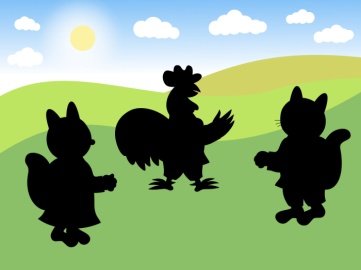  Дид ойын: «Мысық» - Әтешті кім құтқарды? мысық.  Қызғылт сары геометриялық фигураларды орналастыр мысықтың түсті фигурасы.Дидактикалық ойын «Мысық пен әтештің үйі»- Әтешті терезеге қойыңыз. Түлкі оған жете алмайтындай етіп жапқыштарды жабыңыз.Түрлі түсті түймелерді қолайлы түс пен өлшемдегі шеңберлерге орналастырыңыз.Дид ойын:  «Әтешке арналған бұршақ»– Міне, қанша бұршақ өсті. Бұршақ тауының үстіне корозды отырғызып, оны желіммен жабыстырыңыз. Ал енді біз саусақтарымызбен көбірек бұршақ саламыз.«Әтеш»  сергіту сәтіБалалар «Әтеш» әніне тізелерін жоғары көтеріп, қолдарын бұлғап бөлмені айналып жүреді.Дид ойын: «Әтеш құйрығы»- Түрлі түсті киім қыстырғыштарынан әдемі  әтеш  құйрығын жасаңыз.Бұршақ ойындары- Бұл бұршақ.  Ыдыстарыңда қанша бұршақ бар? Көптеген. Енді саусақтарыңмен біреуін алыңыз. Бұл не?Бұршақ.Түрлі-түсті қағаздарды алдарыңа алыңдар. Сіздің кілеміңіз қандай түсті? Ал сенде? Сенде? Бұл қағаз барқыт қағаз деп аталады. Қағаздың үстіне алақаныңызды, ал енді саусақтарыңызды жүргізіңіз. Бұл қағаздың аты есіңізде ме? Барқыт. -Ал біз бір уыс бұршақ аламыз. Бұршақты барлық саусақтарыңызбен және алақаныңызбен ұстаңыз. Бұл бір уыс деп аталады. Табақтарыңыздан бір уыс бұршақты алыңыз және оларды барқыт қағаз төсенішіне салыңыз. Мұнда біз тағы бір жаңа сөзді білдік - бір уыс. Алақаныңызды бұршақтың үстіне қойып, домалатыңыз. алға және артқа, айналмалы қозғалыста - шеңбер сызыңыз.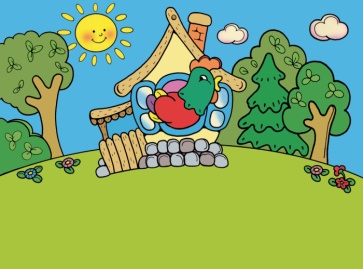 «Қапшықты тарымен толтыр» жаттығуы- Балалар, қасықтарыңды алып мына дорбаларға мұқият тары салыңдар. ТақпақтарОятпа, әтеш, сен бізді, Өзім де сездім, таң атты. Сенсіз- ақ білем мезгілді,Танимын енді сағаттыМысықМынау тұрған мысық,
Екі көзін қысып,
Ұйықтап отыр маужырап,
Сүт көжесін ішіп.                  ТүлкіТүлкі деген қу ғой,
Жүрген жері шу ғой.
Жатып алып жағада,
Іздегені ду ғой.  Сұрақ –жауапҚандай ертегі үйрендік?Ертегіде қандай кейіпкерлер бар?Балаларды мадақтау.Менің сүйікті бұрышым  Дид ойын: «Кім тапқыр?»Жұмбақ жасыру:  Өзі айлакер, өзі  бір қу,Жүрген жері у да шу. Ол не?(түлкі)Еріксе, құйрығымен ойнайды,Зеріксе, ұйқыға бір тоймайды.(мысық)Бұрап қойған сағаттай,Айқайлайды таң атпай. (әтеш)«Мысық, әтеш және түлкі»  ертегісі.Түсіндіру.Сұрақ- жауап: 1. Ертегі кейіпкерлерін атаңдар.2. Әтеш қайтті?3. Түлкі не істеді?4. Қайсыькейіпкер қатты ұнады? Несімен?5. Қайсы ұнамады? Неліктен?6. Кім айтып береді? «Көлеңкесін тап» дидактикалық ойыны- Ертегі кейіпкерлері мен олардың фигураларын сәйкес көлеңкелерге орналастыр. Дид ойын: «Мысық» - Әтешті кім құтқарды? мысық.  Қызғылт сары геометриялық фигураларды орналастыр мысықтың түсті фигурасы.Дидактикалық ойын «Мысық пен әтештің үйі»- Әтешті терезеге қойыңыз. Түлкі оған жете алмайтындай етіп жапқыштарды жабыңыз.Түрлі түсті түймелерді қолайлы түс пен өлшемдегі шеңберлерге орналастырыңыз.Дид ойын:  «Әтешке арналған бұршақ»– Міне, қанша бұршақ өсті. Бұршақ тауының үстіне корозды отырғызып, оны желіммен жабыстырыңыз. Ал енді біз саусақтарымызбен көбірек бұршақ саламыз.«Әтеш»  сергіту сәтіБалалар «Әтеш» әніне тізелерін жоғары көтеріп, қолдарын бұлғап бөлмені айналып жүреді.Дид ойын: «Әтеш құйрығы»- Түрлі түсті киім қыстырғыштарынан әдемі  әтеш  құйрығын жасаңыз.Бұршақ ойындары- Бұл бұршақ.  Ыдыстарыңда қанша бұршақ бар? Көптеген. Енді саусақтарыңмен біреуін алыңыз. Бұл не?Бұршақ.Түрлі-түсті қағаздарды алдарыңа алыңдар. Сіздің кілеміңіз қандай түсті? Ал сенде? Сенде? Бұл қағаз барқыт қағаз деп аталады. Қағаздың үстіне алақаныңызды, ал енді саусақтарыңызды жүргізіңіз. Бұл қағаздың аты есіңізде ме? Барқыт. -Ал біз бір уыс бұршақ аламыз. Бұршақты барлық саусақтарыңызбен және алақаныңызбен ұстаңыз. Бұл бір уыс деп аталады. Табақтарыңыздан бір уыс бұршақты алыңыз және оларды барқыт қағаз төсенішіне салыңыз. Мұнда біз тағы бір жаңа сөзді білдік - бір уыс. Алақаныңызды бұршақтың үстіне қойып, домалатыңыз. алға және артқа, айналмалы қозғалыста - шеңбер сызыңыз.«Қапшықты тарымен толтыр» жаттығуы- Балалар, қасықтарыңды алып мына дорбаларға мұқият тары салыңдар. ТақпақтарОятпа, әтеш, сен бізді, Өзім де сездім, таң атты. Сенсіз- ақ білем мезгілді,Танимын енді сағаттыМысықМынау тұрған мысық,
Екі көзін қысып,
Ұйықтап отыр маужырап,
Сүт көжесін ішіп.                  ТүлкіТүлкі деген қу ғой,
Жүрген жері шу ғой.
Жатып алып жағада,
Іздегені ду ғой.  Сұрақ –жауапҚандай ертегі үйрендік?Ертегіде қандай кейіпкерлер бар?Балаларды мадақтау.Менің сүйікті бұрышым  Дид ойын: «Кім тапқыр?»Жұмбақ жасыру:  Өзі айлакер, өзі  бір қу,Жүрген жері у да шу. Ол не?(түлкі)Еріксе, құйрығымен ойнайды,Зеріксе, ұйқыға бір тоймайды.(мысық)Бұрап қойған сағаттай,Айқайлайды таң атпай. (әтеш)«Мысық, әтеш және түлкі»  ертегісі.Түсіндіру.Сұрақ- жауап: 1. Ертегі кейіпкерлерін атаңдар.2. Әтеш қайтті?3. Түлкі не істеді?4. Қайсыькейіпкер қатты ұнады? Несімен?5. Қайсы ұнамады? Неліктен?6. Кім айтып береді? «Көлеңкесін тап» дидактикалық ойыны- Ертегі кейіпкерлері мен олардың фигураларын сәйкес көлеңкелерге орналастыр. Дид ойын: «Мысық» - Әтешті кім құтқарды? мысық.  Қызғылт сары геометриялық фигураларды орналастыр мысықтың түсті фигурасы.Дидактикалық ойын «Мысық пен әтештің үйі»- Әтешті терезеге қойыңыз. Түлкі оған жете алмайтындай етіп жапқыштарды жабыңыз.Түрлі түсті түймелерді қолайлы түс пен өлшемдегі шеңберлерге орналастырыңыз.Дид ойын:  «Әтешке арналған бұршақ»– Міне, қанша бұршақ өсті. Бұршақ тауының үстіне корозды отырғызып, оны желіммен жабыстырыңыз. Ал енді біз саусақтарымызбен көбірек бұршақ саламыз.«Әтеш»  сергіту сәтіБалалар «Әтеш» әніне тізелерін жоғары көтеріп, қолдарын бұлғап бөлмені айналып жүреді.Дид ойын: «Әтеш құйрығы»- Түрлі түсті киім қыстырғыштарынан әдемі  әтеш  құйрығын жасаңыз.Бұршақ ойындары- Бұл бұршақ.  Ыдыстарыңда қанша бұршақ бар? Көптеген. Енді саусақтарыңмен біреуін алыңыз. Бұл не?Бұршақ.Түрлі-түсті қағаздарды алдарыңа алыңдар. Сіздің кілеміңіз қандай түсті? Ал сенде? Сенде? Бұл қағаз барқыт қағаз деп аталады. Қағаздың үстіне алақаныңызды, ал енді саусақтарыңызды жүргізіңіз. Бұл қағаздың аты есіңізде ме? Барқыт. -Ал біз бір уыс бұршақ аламыз. Бұршақты барлық саусақтарыңызбен және алақаныңызбен ұстаңыз. Бұл бір уыс деп аталады. Табақтарыңыздан бір уыс бұршақты алыңыз және оларды барқыт қағаз төсенішіне салыңыз. Мұнда біз тағы бір жаңа сөзді білдік - бір уыс. Алақаныңызды бұршақтың үстіне қойып, домалатыңыз. алға және артқа, айналмалы қозғалыста - шеңбер сызыңыз.«Қапшықты тарымен толтыр» жаттығуы- Балалар, қасықтарыңды алып мына дорбаларға мұқият тары салыңдар. ТақпақтарОятпа, әтеш, сен бізді, Өзім де сездім, таң атты. Сенсіз- ақ білем мезгілді,Танимын енді сағаттыМысықМынау тұрған мысық,
Екі көзін қысып,
Ұйықтап отыр маужырап,
Сүт көжесін ішіп.                  ТүлкіТүлкі деген қу ғой,
Жүрген жері шу ғой.
Жатып алып жағада,
Іздегені ду ғой.  Сұрақ –жауапҚандай ертегі үйрендік?Ертегіде қандай кейіпкерлер бар?Балаларды мадақтау.Менің сүйікті бұрышым  Дид ойын: «Кім тапқыр?»Жұмбақ жасыру:  Өзі айлакер, өзі  бір қу,Жүрген жері у да шу. Ол не?(түлкі)Еріксе, құйрығымен ойнайды,Зеріксе, ұйқыға бір тоймайды.(мысық)Бұрап қойған сағаттай,Айқайлайды таң атпай. (әтеш)«Мысық, әтеш және түлкі»  ертегісі.Түсіндіру.Сұрақ- жауап: 1. Ертегі кейіпкерлерін атаңдар.2. Әтеш қайтті?3. Түлкі не істеді?4. Қайсыькейіпкер қатты ұнады? Несімен?5. Қайсы ұнамады? Неліктен?6. Кім айтып береді? «Көлеңкесін тап» дидактикалық ойыны- Ертегі кейіпкерлері мен олардың фигураларын сәйкес көлеңкелерге орналастыр. Дид ойын: «Мысық» - Әтешті кім құтқарды? мысық.  Қызғылт сары геометриялық фигураларды орналастыр мысықтың түсті фигурасы.Дидактикалық ойын «Мысық пен әтештің үйі»- Әтешті терезеге қойыңыз. Түлкі оған жете алмайтындай етіп жапқыштарды жабыңыз.Түрлі түсті түймелерді қолайлы түс пен өлшемдегі шеңберлерге орналастырыңыз.Дид ойын:  «Әтешке арналған бұршақ»– Міне, қанша бұршақ өсті. Бұршақ тауының үстіне корозды отырғызып, оны желіммен жабыстырыңыз. Ал енді біз саусақтарымызбен көбірек бұршақ саламыз.«Әтеш»  сергіту сәтіБалалар «Әтеш» әніне тізелерін жоғары көтеріп, қолдарын бұлғап бөлмені айналып жүреді.Дид ойын: «Әтеш құйрығы»- Түрлі түсті киім қыстырғыштарынан әдемі  әтеш  құйрығын жасаңыз.Бұршақ ойындары- Бұл бұршақ.  Ыдыстарыңда қанша бұршақ бар? Көптеген. Енді саусақтарыңмен біреуін алыңыз. Бұл не?Бұршақ.Түрлі-түсті қағаздарды алдарыңа алыңдар. Сіздің кілеміңіз қандай түсті? Ал сенде? Сенде? Бұл қағаз барқыт қағаз деп аталады. Қағаздың үстіне алақаныңызды, ал енді саусақтарыңызды жүргізіңіз. Бұл қағаздың аты есіңізде ме? Барқыт. -Ал біз бір уыс бұршақ аламыз. Бұршақты барлық саусақтарыңызбен және алақаныңызбен ұстаңыз. Бұл бір уыс деп аталады. Табақтарыңыздан бір уыс бұршақты алыңыз және оларды барқыт қағаз төсенішіне салыңыз. Мұнда біз тағы бір жаңа сөзді білдік - бір уыс. Алақаныңызды бұршақтың үстіне қойып, домалатыңыз. алға және артқа, айналмалы қозғалыста - шеңбер сызыңыз.«Қапшықты тарымен толтыр» жаттығуы- Балалар, қасықтарыңды алып мына дорбаларға мұқият тары салыңдар. ТақпақтарОятпа, әтеш, сен бізді, Өзім де сездім, таң атты. Сенсіз- ақ білем мезгілді,Танимын енді сағаттыМысықМынау тұрған мысық,
Екі көзін қысып,
Ұйықтап отыр маужырап,
Сүт көжесін ішіп.                  ТүлкіТүлкі деген қу ғой,
Жүрген жері шу ғой.
Жатып алып жағада,
Іздегені ду ғой.  Сұрақ –жауапҚандай ертегі үйрендік?Ертегіде қандай кейіпкерлер бар?Балаларды мадақтау.Менің сүйікті бұрышым  Дид ойын: «Кім тапқыр?»Жұмбақ жасыру:  Өзі айлакер, өзі  бір қу,Жүрген жері у да шу. Ол не?(түлкі)Еріксе, құйрығымен ойнайды,Зеріксе, ұйқыға бір тоймайды.(мысық)Бұрап қойған сағаттай,Айқайлайды таң атпай. (әтеш)«Мысық, әтеш және түлкі»  ертегісі.Түсіндіру.Сұрақ- жауап: 1. Ертегі кейіпкерлерін атаңдар.2. Әтеш қайтті?3. Түлкі не істеді?4. Қайсыькейіпкер қатты ұнады? Несімен?5. Қайсы ұнамады? Неліктен?6. Кім айтып береді? «Көлеңкесін тап» дидактикалық ойыны- Ертегі кейіпкерлері мен олардың фигураларын сәйкес көлеңкелерге орналастыр. Дид ойын: «Мысық» - Әтешті кім құтқарды? мысық.  Қызғылт сары геометриялық фигураларды орналастыр мысықтың түсті фигурасы.Дидактикалық ойын «Мысық пен әтештің үйі»- Әтешті терезеге қойыңыз. Түлкі оған жете алмайтындай етіп жапқыштарды жабыңыз.Түрлі түсті түймелерді қолайлы түс пен өлшемдегі шеңберлерге орналастырыңыз.Дид ойын:  «Әтешке арналған бұршақ»– Міне, қанша бұршақ өсті. Бұршақ тауының үстіне корозды отырғызып, оны желіммен жабыстырыңыз. Ал енді біз саусақтарымызбен көбірек бұршақ саламыз.«Әтеш»  сергіту сәтіБалалар «Әтеш» әніне тізелерін жоғары көтеріп, қолдарын бұлғап бөлмені айналып жүреді.Дид ойын: «Әтеш құйрығы»- Түрлі түсті киім қыстырғыштарынан әдемі  әтеш  құйрығын жасаңыз.Бұршақ ойындары- Бұл бұршақ.  Ыдыстарыңда қанша бұршақ бар? Көптеген. Енді саусақтарыңмен біреуін алыңыз. Бұл не?Бұршақ.Түрлі-түсті қағаздарды алдарыңа алыңдар. Сіздің кілеміңіз қандай түсті? Ал сенде? Сенде? Бұл қағаз барқыт қағаз деп аталады. Қағаздың үстіне алақаныңызды, ал енді саусақтарыңызды жүргізіңіз. Бұл қағаздың аты есіңізде ме? Барқыт. -Ал біз бір уыс бұршақ аламыз. Бұршақты барлық саусақтарыңызбен және алақаныңызбен ұстаңыз. Бұл бір уыс деп аталады. Табақтарыңыздан бір уыс бұршақты алыңыз және оларды барқыт қағаз төсенішіне салыңыз. Мұнда біз тағы бір жаңа сөзді білдік - бір уыс. Алақаныңызды бұршақтың үстіне қойып, домалатыңыз. алға және артқа, айналмалы қозғалыста - шеңбер сызыңыз.«Қапшықты тарымен толтыр» жаттығуы- Балалар, қасықтарыңды алып мына дорбаларға мұқият тары салыңдар. ТақпақтарОятпа, әтеш, сен бізді, Өзім де сездім, таң атты. Сенсіз- ақ білем мезгілді,Танимын енді сағаттыМысықМынау тұрған мысық,
Екі көзін қысып,
Ұйықтап отыр маужырап,
Сүт көжесін ішіп.                  ТүлкіТүлкі деген қу ғой,
Жүрген жері шу ғой.
Жатып алып жағада,
Іздегені ду ғой.  Сұрақ –жауапҚандай ертегі үйрендік?Ертегіде қандай кейіпкерлер бар?Балаларды мадақтау.Ертегілер әлемі бұрышына саяхат. Суреттер қарау. Қызығушылықты ояту.«Қыздың аты кім?» жаттығуы.Балалардың алдында бес бөлікке бөлінген қағаз парағы, олардың әрқайсысы әртүрлі түсті - сары, қызыл, жасыл, көк, қызғылт сары.Балаларға трафарет-тегі дайын қыз бейнесіне кезекпен әр бөліктен  қалпақ қиылып, қыздың атын Сары телпек, Қызыл телпек, жасыл телпек, т.б.атайды.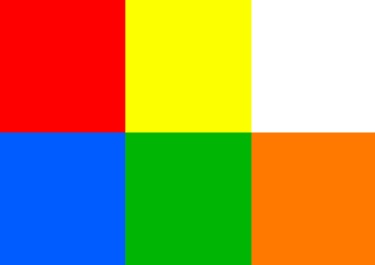 Сонымен ертегідегі қыз қайсысы? Қызыл телпекКішкентай Қызыл телпек басына қалпақ киген.  Басымызға тағы не киюге болады?Қалпақ, кепка, орамал. Басымызға кигеннің бәрі «бас киім» деп аталады.Дидактикалық ойын «Бас киім қандай пішінге ұқсайды?»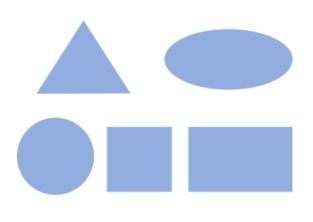 Парақта геометриялық фигуралар түріндегі қораптар сызылады, қалпақтардың силуэттік кескіндері пішіні сәйкес келетін қораптарға салынуы керек.Дид ойын: «Шляпа» Шарты: Жіп және  қыстырғыш пайдалану арқылы,  шляпадағы саңылаулардан жіпті өткізу, содан кейін шляпаның жиегіне  түрлі-түсті киімқыстырғыштарын қыстыру.Дидактикалық ойын «Қызыл телпекке жолдан өтуге көмектес»-Орманға кіру үшін жолды кесіп өту керек. Бірақ ол жолды еш жерден кесіп өте алмайды, жолды тек ақ жолақтардың арнайы жолымен - «зебра» арқылы кесіп өту керек. Қызыл телпек жолды кесіп өтуі үшін ақ жолақтарды орналастырыңыз.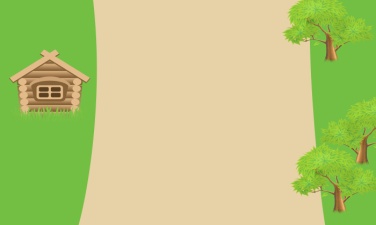 Дидактикалық  ойын: «Бәліштерді орналастыр»- Міне себеттер. Олардағы пирогтарды тарату керек. Себет саны қанша болса, сонша пирогты салыңыз.  Сергіту сәті:«Жолда» Балалар түзету жолымен жүреді. Олар туннельге енеді, орындық бойымен жүреді, бұдырлардан секіреді. («Қызыл телпек туралы» фильміндегі әнге).  Дид ойын:«Себет» Балалар кәрзеңкеге бәліштер мен бөтелке май жапсырады.Дид ойын:«Әжеге арналған пирогтар» мүсініДопты дөңгелек домалақпен мүсіндеп, оны тортқа тегістеп, салмасын салып, оны екіге бүктейміз, шеттерін қысамыз.Дидактикалық ойын «Қызыл телпек пен қасқыр»Қызыл телпек қандай жолмен жүрді? Ұзын жол бойымен. Қызыл телпекті ұзын жолға қойыңыз. Қасқыр қай жолмен жүрді? Қысқа жолда. Қасқырды қысқа жолға қойыңыз.Қай жолдың жанында көптеген гүлдер өседі? Ұзын жол бойымен. Ал қысқа жолдың жанында қанша гүл өседі? Екі гүл. Қай жерде көбірек гүлдер бар? Ұзын жол бойында.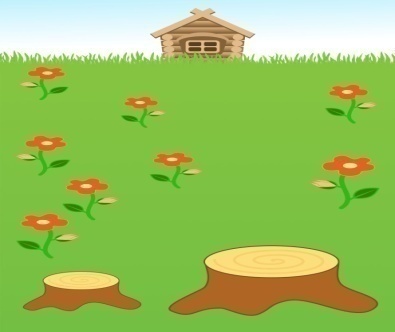 Қасқыр мен Қызыл телпек жолда демалғысы келді - олар діңгекке отырды.Үлкен діңгекке не отырды? Қасқыр. Ал  кішкентай  діңгекке кім отырды? Қызыл телпек.Қарындашпен сурет салу  Дид ойын:«Әженің үйіне жол»Қасқыр, Қызыл телпек жүріп бара жатқан жолдың бойымен қарындашпен сызу.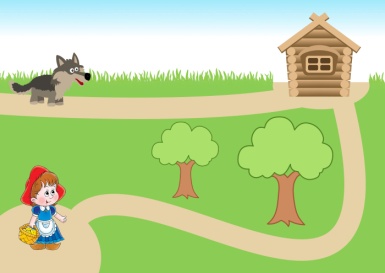 Сергіту жаттығуыБіздің алдымызда кең шалғын(қолды екі жаққа созу)Ал біздің үстімізде биік орман (қолыңды көтер)Қарағай сол жақта(қолдар солға)Оң жақта шырша(қолдар солға)Шулы орман(қолдарын бастың үстінде бұлғау)Кенет қатты күн күркіреді(алдыңда қол шапалақтау)Үйге тез жүгір(қолдармен бастарына «төбе» жасап, отыру)Түйме ойыны «Әже көйлегі»- Түймелерді қолайлы түс пен өлшемдегі шеңберлерге орналастырыңыз.Қолданба және саусақ суреті «Немереге арналған тәттілер»Балалар суреттің фонына тәттілердің силуэт бейнелерін жабыстырады, содан кейін торттағы ақ нүктелерді саусақтарымен бояйды, олар жидектер.Сұрақ-жауапБалаларды мадақтау.Серуенге дайындықКиіну: Серуенге шығу, балаларды біртіндеп киіндіру, киімдерінің дұрыс киілуін қадағалау, қатармен жүруге дағдыландыру.Киіну: Серуенге шығу, балаларды біртіндеп киіндіру, киімдерінің дұрыс киілуін қадағалау, қатармен жүруге дағдыландыру.Киіну: Серуенге шығу, балаларды біртіндеп киіндіру, киімдерінің дұрыс киілуін қадағалау, қатармен жүруге дағдыландыру.Киіну: Серуенге шығу, балаларды біртіндеп киіндіру, киімдерінің дұрыс киілуін қадағалау, қатармен жүруге дағдыландыру.Киіну: Серуенге шығу, балаларды біртіндеп киіндіру, киімдерінің дұрыс киілуін қадағалау, қатармен жүруге дағдыландыру.Киіну: Серуенге шығу, балаларды біртіндеп киіндіру, киімдерінің дұрыс киілуін қадағалау, қатармен жүруге дағдыландыру.Киіну: Серуенге шығу, балаларды біртіндеп киіндіру, киімдерінің дұрыс киілуін қадағалау, қатармен жүруге дағдыландыру.Киіну: Серуенге шығу, балаларды біртіндеп киіндіру, киімдерінің дұрыс киілуін қадағалау, қатармен жүруге дағдыландыру.Киіну: Серуенге шығу, балаларды біртіндеп киіндіру, киімдерінің дұрыс киілуін қадағалау, қатармен жүруге дағдыландыру.Киіну: Серуенге шығу, балаларды біртіндеп киіндіру, киімдерінің дұрыс киілуін қадағалау, қатармен жүруге дағдыландыру.Киіну: Серуенге шығу, балаларды біртіндеп киіндіру, киімдерінің дұрыс киілуін қадағалау, қатармен жүруге дағдыландыру.Киіну: Серуенге шығу, балаларды біртіндеп киіндіру, киімдерінің дұрыс киілуін қадағалау, қатармен жүруге дағдыландыру.Киіну: Серуенге шығу, балаларды біртіндеп киіндіру, киімдерінің дұрыс киілуін қадағалау, қатармен жүруге дағдыландыру.Киіну: Серуенге шығу, балаларды біртіндеп киіндіру, киімдерінің дұрыс киілуін қадағалау, қатармен жүруге дағдыландыру.Киіну: Серуенге шығу, балаларды біртіндеп киіндіру, киімдерінің дұрыс киілуін қадағалау, қатармен жүруге дағдыландыру.СеруенСеруен № 3Қараторғайды бақылауСеруен  № 4 Жәндіктердің алғашқы жандануын бақылауСеруен  № 4 Жәндіктердің алғашқы жандануын бақылауСеруен  № 4 Жәндіктердің алғашқы жандануын бақылауСеруен  № 4 Жәндіктердің алғашқы жандануын бақылауСеруен  № 4 Жәндіктердің алғашқы жандануын бақылауСеруен № 5 Ауа райын бақылауСеруен № 5 Ауа райын бақылауСеруен № 5 Ауа райын бақылауСеруен № 7 Құстарды бақылау. Серуен № 7 Құстарды бақылау. Серуен № 7 Құстарды бақылау. Серуен № 7 Құстарды бақылау. Серуен № 7 Құстарды бақылау. Серуен № 9 Күннің көзін бақылау.Серуен № 3Қараторғайды бақылауСеруен  № 4 Жәндіктердің алғашқы жандануын бақылауСеруен  № 4 Жәндіктердің алғашқы жандануын бақылауСеруен  № 4 Жәндіктердің алғашқы жандануын бақылауСеруен  № 4 Жәндіктердің алғашқы жандануын бақылауСеруен  № 4 Жәндіктердің алғашқы жандануын бақылауСеруен № 5 Ауа райын бақылауСеруен № 5 Ауа райын бақылауСеруен № 5 Ауа райын бақылауСеруен № 7 Құстарды бақылау. Серуен № 7 Құстарды бақылау. Серуен № 7 Құстарды бақылау. Серуен № 7 Құстарды бақылау. Серуен № 7 Құстарды бақылау. Серуен № 9 Күннің көзін бақылау.                                                                             Көктем  мезгіліне  арналған  серуен картотекасынан                                                                             Көктем  мезгіліне  арналған  серуен картотекасынан                                                                             Көктем  мезгіліне  арналған  серуен картотекасынан                                                                             Көктем  мезгіліне  арналған  серуен картотекасынан                                                                             Көктем  мезгіліне  арналған  серуен картотекасынан                                                                             Көктем  мезгіліне  арналған  серуен картотекасынан                                                                             Көктем  мезгіліне  арналған  серуен картотекасынан                                                                             Көктем  мезгіліне  арналған  серуен картотекасынан                                                                             Көктем  мезгіліне  арналған  серуен картотекасынан                                                                             Көктем  мезгіліне  арналған  серуен картотекасынан                                                                             Көктем  мезгіліне  арналған  серуен картотекасынан                                                                             Көктем  мезгіліне  арналған  серуен картотекасынан                                                                             Көктем  мезгіліне  арналған  серуен картотекасынан                                                                             Көктем  мезгіліне  арналған  серуен картотекасынан                                                                             Көктем  мезгіліне  арналған  серуен картотекасынанСеруеннен оралуТазалық процедурасы.Қолдарын сабынмен жудыру,өз  сүлгілеріне  сүртінулерін  талап  ету, ұқыптылыққа, тазалыққа  тәрбиелеуБалаларға  реттілікпен киімдерін шешуі, өз сөрелеріне  киімін жинап таза ұстауды,  су болған  киімдерін тәрбиешіге  көрсетуге  үйрету.   Гигиеналық шараларын ұйымдастыру.  Түскі асқа дайындық.Тазалық процедурасы.Қолдарын сабынмен жудыру,өз  сүлгілеріне  сүртінулерін  талап  ету, ұқыптылыққа, тазалыққа  тәрбиелеуБалаларға  реттілікпен киімдерін шешуі, өз сөрелеріне  киімін жинап таза ұстауды,  су болған  киімдерін тәрбиешіге  көрсетуге  үйрету.   Гигиеналық шараларын ұйымдастыру.  Түскі асқа дайындық.Тазалық процедурасы.Қолдарын сабынмен жудыру,өз  сүлгілеріне  сүртінулерін  талап  ету, ұқыптылыққа, тазалыққа  тәрбиелеуБалаларға  реттілікпен киімдерін шешуі, өз сөрелеріне  киімін жинап таза ұстауды,  су болған  киімдерін тәрбиешіге  көрсетуге  үйрету.   Гигиеналық шараларын ұйымдастыру.  Түскі асқа дайындық.Тазалық процедурасы.Қолдарын сабынмен жудыру,өз  сүлгілеріне  сүртінулерін  талап  ету, ұқыптылыққа, тазалыққа  тәрбиелеуБалаларға  реттілікпен киімдерін шешуі, өз сөрелеріне  киімін жинап таза ұстауды,  су болған  киімдерін тәрбиешіге  көрсетуге  үйрету.   Гигиеналық шараларын ұйымдастыру.  Түскі асқа дайындық.Тазалық процедурасы.Қолдарын сабынмен жудыру,өз  сүлгілеріне  сүртінулерін  талап  ету, ұқыптылыққа, тазалыққа  тәрбиелеуБалаларға  реттілікпен киімдерін шешуі, өз сөрелеріне  киімін жинап таза ұстауды,  су болған  киімдерін тәрбиешіге  көрсетуге  үйрету.   Гигиеналық шараларын ұйымдастыру.  Түскі асқа дайындық.Тазалық процедурасы.Қолдарын сабынмен жудыру,өз  сүлгілеріне  сүртінулерін  талап  ету, ұқыптылыққа, тазалыққа  тәрбиелеуБалаларға  реттілікпен киімдерін шешуі, өз сөрелеріне  киімін жинап таза ұстауды,  су болған  киімдерін тәрбиешіге  көрсетуге  үйрету.   Гигиеналық шараларын ұйымдастыру.  Түскі асқа дайындық.Тазалық процедурасы.Қолдарын сабынмен жудыру,өз  сүлгілеріне  сүртінулерін  талап  ету, ұқыптылыққа, тазалыққа  тәрбиелеуБалаларға  реттілікпен киімдерін шешуі, өз сөрелеріне  киімін жинап таза ұстауды,  су болған  киімдерін тәрбиешіге  көрсетуге  үйрету.   Гигиеналық шараларын ұйымдастыру.  Түскі асқа дайындық.Тазалық процедурасы.Қолдарын сабынмен жудыру,өз  сүлгілеріне  сүртінулерін  талап  ету, ұқыптылыққа, тазалыққа  тәрбиелеуБалаларға  реттілікпен киімдерін шешуі, өз сөрелеріне  киімін жинап таза ұстауды,  су болған  киімдерін тәрбиешіге  көрсетуге  үйрету.   Гигиеналық шараларын ұйымдастыру.  Түскі асқа дайындық.Тазалық процедурасы.Қолдарын сабынмен жудыру,өз  сүлгілеріне  сүртінулерін  талап  ету, ұқыптылыққа, тазалыққа  тәрбиелеуБалаларға  реттілікпен киімдерін шешуі, өз сөрелеріне  киімін жинап таза ұстауды,  су болған  киімдерін тәрбиешіге  көрсетуге  үйрету.   Гигиеналық шараларын ұйымдастыру.  Түскі асқа дайындық.Тазалық процедурасы.Қолдарын сабынмен жудыру,өз  сүлгілеріне  сүртінулерін  талап  ету, ұқыптылыққа, тазалыққа  тәрбиелеуБалаларға  реттілікпен киімдерін шешуі, өз сөрелеріне  киімін жинап таза ұстауды,  су болған  киімдерін тәрбиешіге  көрсетуге  үйрету.   Гигиеналық шараларын ұйымдастыру.  Түскі асқа дайындық.Тазалық процедурасы.Қолдарын сабынмен жудыру,өз  сүлгілеріне  сүртінулерін  талап  ету, ұқыптылыққа, тазалыққа  тәрбиелеуБалаларға  реттілікпен киімдерін шешуі, өз сөрелеріне  киімін жинап таза ұстауды,  су болған  киімдерін тәрбиешіге  көрсетуге  үйрету.   Гигиеналық шараларын ұйымдастыру.  Түскі асқа дайындық.Тазалық процедурасы.Қолдарын сабынмен жудыру,өз  сүлгілеріне  сүртінулерін  талап  ету, ұқыптылыққа, тазалыққа  тәрбиелеуБалаларға  реттілікпен киімдерін шешуі, өз сөрелеріне  киімін жинап таза ұстауды,  су болған  киімдерін тәрбиешіге  көрсетуге  үйрету.   Гигиеналық шараларын ұйымдастыру.  Түскі асқа дайындық.Тазалық процедурасы.Қолдарын сабынмен жудыру,өз  сүлгілеріне  сүртінулерін  талап  ету, ұқыптылыққа, тазалыққа  тәрбиелеуБалаларға  реттілікпен киімдерін шешуі, өз сөрелеріне  киімін жинап таза ұстауды,  су болған  киімдерін тәрбиешіге  көрсетуге  үйрету.   Гигиеналық шараларын ұйымдастыру.  Түскі асқа дайындық.Тазалық процедурасы.Қолдарын сабынмен жудыру,өз  сүлгілеріне  сүртінулерін  талап  ету, ұқыптылыққа, тазалыққа  тәрбиелеуБалаларға  реттілікпен киімдерін шешуі, өз сөрелеріне  киімін жинап таза ұстауды,  су болған  киімдерін тәрбиешіге  көрсетуге  үйрету.   Гигиеналық шараларын ұйымдастыру.  Түскі асқа дайындық.Тазалық процедурасы.Қолдарын сабынмен жудыру,өз  сүлгілеріне  сүртінулерін  талап  ету, ұқыптылыққа, тазалыққа  тәрбиелеуБалаларға  реттілікпен киімдерін шешуі, өз сөрелеріне  киімін жинап таза ұстауды,  су болған  киімдерін тәрбиешіге  көрсетуге  үйрету.   Гигиеналық шараларын ұйымдастыру.  Түскі асқа дайындық.ТүскіасҰқыпты тамақтану дағдыларын,  ас құралдарын қолдану дағдыларын  жетілдіру. Тамақтану алдында мұқият жуынуды, тамақтану әдебін сақтап, асты аз-аздан алып, шусыз жеуді үйрету. Тамақтан соң ауыздарын шаюды қадағалауҰқыпты тамақтану дағдыларын,  ас құралдарын қолдану дағдыларын  жетілдіру. Тамақтану алдында мұқият жуынуды, тамақтану әдебін сақтап, асты аз-аздан алып, шусыз жеуді үйрету. Тамақтан соң ауыздарын шаюды қадағалауҰқыпты тамақтану дағдыларын,  ас құралдарын қолдану дағдыларын  жетілдіру. Тамақтану алдында мұқият жуынуды, тамақтану әдебін сақтап, асты аз-аздан алып, шусыз жеуді үйрету. Тамақтан соң ауыздарын шаюды қадағалауҰқыпты тамақтану дағдыларын,  ас құралдарын қолдану дағдыларын  жетілдіру. Тамақтану алдында мұқият жуынуды, тамақтану әдебін сақтап, асты аз-аздан алып, шусыз жеуді үйрету. Тамақтан соң ауыздарын шаюды қадағалауҰқыпты тамақтану дағдыларын,  ас құралдарын қолдану дағдыларын  жетілдіру. Тамақтану алдында мұқият жуынуды, тамақтану әдебін сақтап, асты аз-аздан алып, шусыз жеуді үйрету. Тамақтан соң ауыздарын шаюды қадағалауҰқыпты тамақтану дағдыларын,  ас құралдарын қолдану дағдыларын  жетілдіру. Тамақтану алдында мұқият жуынуды, тамақтану әдебін сақтап, асты аз-аздан алып, шусыз жеуді үйрету. Тамақтан соң ауыздарын шаюды қадағалауҰқыпты тамақтану дағдыларын,  ас құралдарын қолдану дағдыларын  жетілдіру. Тамақтану алдында мұқият жуынуды, тамақтану әдебін сақтап, асты аз-аздан алып, шусыз жеуді үйрету. Тамақтан соң ауыздарын шаюды қадағалауҰқыпты тамақтану дағдыларын,  ас құралдарын қолдану дағдыларын  жетілдіру. Тамақтану алдында мұқият жуынуды, тамақтану әдебін сақтап, асты аз-аздан алып, шусыз жеуді үйрету. Тамақтан соң ауыздарын шаюды қадағалауҰқыпты тамақтану дағдыларын,  ас құралдарын қолдану дағдыларын  жетілдіру. Тамақтану алдында мұқият жуынуды, тамақтану әдебін сақтап, асты аз-аздан алып, шусыз жеуді үйрету. Тамақтан соң ауыздарын шаюды қадағалауҰқыпты тамақтану дағдыларын,  ас құралдарын қолдану дағдыларын  жетілдіру. Тамақтану алдында мұқият жуынуды, тамақтану әдебін сақтап, асты аз-аздан алып, шусыз жеуді үйрету. Тамақтан соң ауыздарын шаюды қадағалауҰқыпты тамақтану дағдыларын,  ас құралдарын қолдану дағдыларын  жетілдіру. Тамақтану алдында мұқият жуынуды, тамақтану әдебін сақтап, асты аз-аздан алып, шусыз жеуді үйрету. Тамақтан соң ауыздарын шаюды қадағалауҰқыпты тамақтану дағдыларын,  ас құралдарын қолдану дағдыларын  жетілдіру. Тамақтану алдында мұқият жуынуды, тамақтану әдебін сақтап, асты аз-аздан алып, шусыз жеуді үйрету. Тамақтан соң ауыздарын шаюды қадағалауҰқыпты тамақтану дағдыларын,  ас құралдарын қолдану дағдыларын  жетілдіру. Тамақтану алдында мұқият жуынуды, тамақтану әдебін сақтап, асты аз-аздан алып, шусыз жеуді үйрету. Тамақтан соң ауыздарын шаюды қадағалауҰқыпты тамақтану дағдыларын,  ас құралдарын қолдану дағдыларын  жетілдіру. Тамақтану алдында мұқият жуынуды, тамақтану әдебін сақтап, асты аз-аздан алып, шусыз жеуді үйрету. Тамақтан соң ауыздарын шаюды қадағалауҰқыпты тамақтану дағдыларын,  ас құралдарын қолдану дағдыларын  жетілдіру. Тамақтану алдында мұқият жуынуды, тамақтану әдебін сақтап, асты аз-аздан алып, шусыз жеуді үйрету. Тамақтан соң ауыздарын шаюды қадағалауКүндізгіұйқы                                                  Балалалардың тыныш ұйықтауына жағымды жағдай орнату. Тыныштық сақтау.                                                  Балалалардың тыныш ұйықтауына жағымды жағдай орнату. Тыныштық сақтау.                                                  Балалалардың тыныш ұйықтауына жағымды жағдай орнату. Тыныштық сақтау.                                                  Балалалардың тыныш ұйықтауына жағымды жағдай орнату. Тыныштық сақтау.                                                  Балалалардың тыныш ұйықтауына жағымды жағдай орнату. Тыныштық сақтау.                                                  Балалалардың тыныш ұйықтауына жағымды жағдай орнату. Тыныштық сақтау.                                                  Балалалардың тыныш ұйықтауына жағымды жағдай орнату. Тыныштық сақтау.                                                  Балалалардың тыныш ұйықтауына жағымды жағдай орнату. Тыныштық сақтау.                                                  Балалалардың тыныш ұйықтауына жағымды жағдай орнату. Тыныштық сақтау.                                                  Балалалардың тыныш ұйықтауына жағымды жағдай орнату. Тыныштық сақтау.                                                  Балалалардың тыныш ұйықтауына жағымды жағдай орнату. Тыныштық сақтау.                                                  Балалалардың тыныш ұйықтауына жағымды жағдай орнату. Тыныштық сақтау.                                                  Балалалардың тыныш ұйықтауына жағымды жағдай орнату. Тыныштық сақтау.                                                  Балалалардың тыныш ұйықтауына жағымды жағдай орнату. Тыныштық сақтау.                                                  Балалалардың тыныш ұйықтауына жағымды жағдай орнату. Тыныштық сақтау.Біртіндеп ұйқыдан ояту, сауықтыру шаралары №2.Кереуетте жатып, аяқ – қолдарын жоғары көтеру кезекпен.
Керуетте жатып велосипед тебу.  Қолды алға созып, қайшылап қозғалту.  №2.Кереуетте жатып, аяқ – қолдарын жоғары көтеру кезекпен.
Керуетте жатып велосипед тебу.  Қолды алға созып, қайшылап қозғалту.  №2.Кереуетте жатып, аяқ – қолдарын жоғары көтеру кезекпен.
Керуетте жатып велосипед тебу.  Қолды алға созып, қайшылап қозғалту. №3.«Саусақтар амандасады.» массаж жасаймыз –«қолды жуамыз».«Қайырлы күн, көздерім!»Қабақты сипаймыз.
«Оянамыз, құлақтар!» - құлақты сипаймыз,
 «Қайырлы таң, қолым!» - алақанды сипаймыз.
 «Оянамыз, қолымыз!» - шапалақтаймыз.
 «Қайырлы таң, аяғым!» - аяқты сипау.
«Оянамыз, аяғым!» - қаз - қаз басамыз.№3.«Саусақтар амандасады.» массаж жасаймыз –«қолды жуамыз».«Қайырлы күн, көздерім!»Қабақты сипаймыз.
«Оянамыз, құлақтар!» - құлақты сипаймыз,
 «Қайырлы таң, қолым!» - алақанды сипаймыз.
 «Оянамыз, қолымыз!» - шапалақтаймыз.
 «Қайырлы таң, аяғым!» - аяқты сипау.
«Оянамыз, аяғым!» - қаз - қаз басамыз.№3.«Саусақтар амандасады.» массаж жасаймыз –«қолды жуамыз».«Қайырлы күн, көздерім!»Қабақты сипаймыз.
«Оянамыз, құлақтар!» - құлақты сипаймыз,
 «Қайырлы таң, қолым!» - алақанды сипаймыз.
 «Оянамыз, қолымыз!» - шапалақтаймыз.
 «Қайырлы таң, аяғым!» - аяқты сипау.
«Оянамыз, аяғым!» - қаз - қаз басамыз.№4.Бір – көтер кәне қолыңды Екі – төмен ұста қолыңды Үш, төрт – жаныңа соз қолыңды Бес дегенде секір көрсет бойыңды. Керілеміз, созыламыз, төсектен біз тұрамыз.№4.Бір – көтер кәне қолыңды Екі – төмен ұста қолыңды Үш, төрт – жаныңа соз қолыңды Бес дегенде секір көрсет бойыңды. Керілеміз, созыламыз, төсектен біз тұрамыз.№4.Бір – көтер кәне қолыңды Екі – төмен ұста қолыңды Үш, төрт – жаныңа соз қолыңды Бес дегенде секір көрсет бойыңды. Керілеміз, созыламыз, төсектен біз тұрамыз.№5"Құстар оянды" -  қолдарды жан-жаққа созу, былғау – «құстар қанат қағып жатыр». 
 «Құстар достарын  іздеп  жатыр» -  Оң жаққа, сол жаққа бұрылу, «шип-шип» деп айту.  "Құстар көңілденіп жатыр" –қолды шапалақтау №5"Құстар оянды" -  қолдарды жан-жаққа созу, былғау – «құстар қанат қағып жатыр». 
 «Құстар достарын  іздеп  жатыр» -  Оң жаққа, сол жаққа бұрылу, «шип-шип» деп айту.  "Құстар көңілденіп жатыр" –қолды шапалақтау №5"Құстар оянды" -  қолдарды жан-жаққа созу, былғау – «құстар қанат қағып жатыр». 
 «Құстар достарын  іздеп  жатыр» -  Оң жаққа, сол жаққа бұрылу, «шип-шип» деп айту.  "Құстар көңілденіп жатыр" –қолды шапалақтау №5"Құстар оянды" -  қолдарды жан-жаққа созу, былғау – «құстар қанат қағып жатыр». 
 «Құстар достарын  іздеп  жатыр» -  Оң жаққа, сол жаққа бұрылу, «шип-шип» деп айту.  "Құстар көңілденіп жатыр" –қолды шапалақтау №6.- арқамен  жатып қолды екі жаққа созу, жұдырықтарын жұму, қолдарын алға созып айқастыру, демалу.
- арқамен  жатып қолдарын бастарына қойып кезекпен сол аяқтарын, он аяқтарын көтеру, екеуін бірге ұстап, жайлап түсіру.
-  арқамен  жатып шынтақтарын тіреп иілу, кеуделерін жоғары көтеру, басты тік ұстау№6.- арқамен  жатып қолды екі жаққа созу, жұдырықтарын жұму, қолдарын алға созып айқастыру, демалу.
- арқамен  жатып қолдарын бастарына қойып кезекпен сол аяқтарын, он аяқтарын көтеру, екеуін бірге ұстап, жайлап түсіру.
-  арқамен  жатып шынтақтарын тіреп иілу, кеуделерін жоғары көтеру, басты тік ұстауБіртіндеп ұйқыдан ояту, сауықтыру шараларыҰйқы  ашар жаттығу картотекасынанҰйқы  ашар жаттығу картотекасынанҰйқы  ашар жаттығу картотекасынанҰйқы  ашар жаттығу картотекасынанҰйқы  ашар жаттығу картотекасынанҰйқы  ашар жаттығу картотекасынанҰйқы  ашар жаттығу картотекасынанҰйқы  ашар жаттығу картотекасынанҰйқы  ашар жаттығу картотекасынанҰйқы  ашар жаттығу картотекасынанҰйқы  ашар жаттығу картотекасынанҰйқы  ашар жаттығу картотекасынанҰйқы  ашар жаттығу картотекасынанҰйқы  ашар жаттығу картотекасынанҰйқы  ашар жаттығу картотекасынанБесінасҚолдарын сабындап жуып, өз сүлгілеріне сүрту,  ұқыпты тамақтану дағдыларын, тамақтану әдебін дұрыс сақтай білуге  дағдыландыру.Қолдарын сабындап жуып, өз сүлгілеріне сүрту,  ұқыпты тамақтану дағдыларын, тамақтану әдебін дұрыс сақтай білуге  дағдыландыру.Қолдарын сабындап жуып, өз сүлгілеріне сүрту,  ұқыпты тамақтану дағдыларын, тамақтану әдебін дұрыс сақтай білуге  дағдыландыру.Қолдарын сабындап жуып, өз сүлгілеріне сүрту,  ұқыпты тамақтану дағдыларын, тамақтану әдебін дұрыс сақтай білуге  дағдыландыру.Қолдарын сабындап жуып, өз сүлгілеріне сүрту,  ұқыпты тамақтану дағдыларын, тамақтану әдебін дұрыс сақтай білуге  дағдыландыру.Қолдарын сабындап жуып, өз сүлгілеріне сүрту,  ұқыпты тамақтану дағдыларын, тамақтану әдебін дұрыс сақтай білуге  дағдыландыру.Қолдарын сабындап жуып, өз сүлгілеріне сүрту,  ұқыпты тамақтану дағдыларын, тамақтану әдебін дұрыс сақтай білуге  дағдыландыру.Қолдарын сабындап жуып, өз сүлгілеріне сүрту,  ұқыпты тамақтану дағдыларын, тамақтану әдебін дұрыс сақтай білуге  дағдыландыру.Қолдарын сабындап жуып, өз сүлгілеріне сүрту,  ұқыпты тамақтану дағдыларын, тамақтану әдебін дұрыс сақтай білуге  дағдыландыру.Қолдарын сабындап жуып, өз сүлгілеріне сүрту,  ұқыпты тамақтану дағдыларын, тамақтану әдебін дұрыс сақтай білуге  дағдыландыру.Қолдарын сабындап жуып, өз сүлгілеріне сүрту,  ұқыпты тамақтану дағдыларын, тамақтану әдебін дұрыс сақтай білуге  дағдыландыру.Қолдарын сабындап жуып, өз сүлгілеріне сүрту,  ұқыпты тамақтану дағдыларын, тамақтану әдебін дұрыс сақтай білуге  дағдыландыру.Қолдарын сабындап жуып, өз сүлгілеріне сүрту,  ұқыпты тамақтану дағдыларын, тамақтану әдебін дұрыс сақтай білуге  дағдыландыру.Қолдарын сабындап жуып, өз сүлгілеріне сүрту,  ұқыпты тамақтану дағдыларын, тамақтану әдебін дұрыс сақтай білуге  дағдыландыру.Қолдарын сабындап жуып, өз сүлгілеріне сүрту,  ұқыпты тамақтану дағдыларын, тамақтану әдебін дұрыс сақтай білуге  дағдыландыру.Балалардың дербес әрекеті (баяу қимылды ойындар,үстел үсті ойындары, бейнелеу әрекеті, кітаптарқарау және тағы басқаәрекеттер)   Ас, тағам, азық-түлік жұмбақтары Өзi ащы, Бiрақ,Дәмдi етер асты.                           (Тұз) Ащы да болса құмарсың,
Асыңа қосып тұрарсың.                        (Бұрыш) Ұрмай-соқпай жылатады,Әркiм бiрақ ұнатады.                                        (Пияз) Алыстан қарасам аппақ, Татып қарасам тәтті-ақ.                                     (Қант) Ақ отаудың есігі де жоқ, Тесігі де жоқ.                        (Жұмыртқа)         Ыдыс-аяқтар жұмбақтар Ыстықты суытпайды,Суықты жылытпайды.                             (Термос) Аузы төбесiнде,Тұтқасы денесiнде.                       (Құман) Түгел айтсақ не барын:
Төрт құлақ та бір қарын.                               (Қазан) Өткiр жүздi келедi,Өте қажет құрал ол.Тұтас затты бөледi,Ұсақтап та тұрар ол.                          (Пышақ)    Ас, тағам, азық-түлік жұмбақтары Өзi ащы, Бiрақ,Дәмдi етер асты.                           (Тұз) Ащы да болса құмарсың,
Асыңа қосып тұрарсың.                        (Бұрыш) Ұрмай-соқпай жылатады,Әркiм бiрақ ұнатады.                                        (Пияз) Алыстан қарасам аппақ, Татып қарасам тәтті-ақ.                                     (Қант) Ақ отаудың есігі де жоқ, Тесігі де жоқ.                        (Жұмыртқа)         Ыдыс-аяқтар жұмбақтар Ыстықты суытпайды,Суықты жылытпайды.                             (Термос) Аузы төбесiнде,Тұтқасы денесiнде.                       (Құман) Түгел айтсақ не барын:
Төрт құлақ та бір қарын.                               (Қазан) Өткiр жүздi келедi,Өте қажет құрал ол.Тұтас затты бөледi,Ұсақтап та тұрар ол.                          (Пышақ)    Ас, тағам, азық-түлік жұмбақтары Өзi ащы, Бiрақ,Дәмдi етер асты.                           (Тұз) Ащы да болса құмарсың,
Асыңа қосып тұрарсың.                        (Бұрыш) Ұрмай-соқпай жылатады,Әркiм бiрақ ұнатады.                                        (Пияз) Алыстан қарасам аппақ, Татып қарасам тәтті-ақ.                                     (Қант) Ақ отаудың есігі де жоқ, Тесігі де жоқ.                        (Жұмыртқа)         Ыдыс-аяқтар жұмбақтар Ыстықты суытпайды,Суықты жылытпайды.                             (Термос) Аузы төбесiнде,Тұтқасы денесiнде.                       (Құман) Түгел айтсақ не барын:
Төрт құлақ та бір қарын.                               (Қазан) Өткiр жүздi келедi,Өте қажет құрал ол.Тұтас затты бөледi,Ұсақтап та тұрар ол.                          (Пышақ)    Ас, тағам, азық-түлік жұмбақтары Өзi ащы, Бiрақ,Дәмдi етер асты.                           (Тұз) Ащы да болса құмарсың,
Асыңа қосып тұрарсың.                        (Бұрыш) Ұрмай-соқпай жылатады,Әркiм бiрақ ұнатады.                                        (Пияз) Алыстан қарасам аппақ, Татып қарасам тәтті-ақ.                                     (Қант) Ақ отаудың есігі де жоқ, Тесігі де жоқ.                        (Жұмыртқа)         Ыдыс-аяқтар жұмбақтар Ыстықты суытпайды,Суықты жылытпайды.                             (Термос) Аузы төбесiнде,Тұтқасы денесiнде.                       (Құман) Түгел айтсақ не барын:
Төрт құлақ та бір қарын.                               (Қазан) Өткiр жүздi келедi,Өте қажет құрал ол.Тұтас затты бөледi,Ұсақтап та тұрар ол.                          (Пышақ) Дид ойын: «Кім тапқыр?»Шарты: Берілген жұмбақтарды өз ойымен шеше білу.Жұмбақ шешуіне қатысты сөйлем құрау.Ас, тағам, азық-түлік жұмбақтары Өзi ащы, Бiрақ,Дәмдi етер асты.  (Тұз)Ұрмай-соқпай жылатады,Әркiм бiрақ ұнатады. (Пияз)Алыстан қарасам аппақ, Татып қарасам тәтті-ақ.                                     (Қант) Табиғат туралы жұмбақтарТаңмен көзін ашады,Әлемге нұрын шашады. (Күн)     Үй үстінде алтын тас,Алайын десем табылмас.                             (Жұлдыз) Жылт-жылт етеді,Жылғадан өтеді     (Су)   Ой қозғау.Сұрақтар аялдамасыДид ойын: «Күз ерекшелігі»Шарты: Суреттер көрсете отырып, сұрақ қою арқылы жауап алуКөк майсалы көріктіАлқаптағы көп егінБұл күндері киіптіСары жібек көйлегін.Жел тынымсыз гуілдеп,Болып кетті тым бұзық.Шуылдайды тал, терек,Жапырағын жұлғызып.                    Дид ойын: «Кім тапқыр?»Шарты: Берілген жұмбақтарды өз ойымен шеше білу.Жұмбақ шешуіне қатысты сөйлем құрау.Ас, тағам, азық-түлік жұмбақтары Өзi ащы, Бiрақ,Дәмдi етер асты.  (Тұз)Ұрмай-соқпай жылатады,Әркiм бiрақ ұнатады. (Пияз)Алыстан қарасам аппақ, Татып қарасам тәтті-ақ.                                     (Қант) Табиғат туралы жұмбақтарТаңмен көзін ашады,Әлемге нұрын шашады. (Күн)     Үй үстінде алтын тас,Алайын десем табылмас.                             (Жұлдыз) Жылт-жылт етеді,Жылғадан өтеді     (Су)   Ой қозғау.Сұрақтар аялдамасыДид ойын: «Күз ерекшелігі»Шарты: Суреттер көрсете отырып, сұрақ қою арқылы жауап алуКөк майсалы көріктіАлқаптағы көп егінБұл күндері киіптіСары жібек көйлегін.Жел тынымсыз гуілдеп,Болып кетті тым бұзық.Шуылдайды тал, терек,Жапырағын жұлғызып.                    Дид  ойын: «Кім жылдам»-Допқа өзі ұқсайтын,Ерекше бірпішін бар.Атын оның атаңдар?-Төртбұрышы бар,Төрт қабырғасы бар.Бұл қай пішін?-Атына сай балалар,Үш бұрыш, үш жағы бар.Ол пішінді кім табар?Балаларды мадақтау. Логикалық  есептер.-Үш  бұрыштың  әр бұрышына  отыру үшін  неше торғай  керек?-Дөңгелекте неше  бұрыш  бар?-Төрт бұрыштың бұрыштарында үш торғай  отыр, дұрыс отыр ма, Неше торғай  жетпейді?- Үй қандай пішіндерден тұрады?Құрт қандай пішіндерден тұрады?- Машина қандай пішіндерден тұрады?Санамақ
Бір, екі, үш,
Ал, кәнеки, ұш.
Төрт, бес, алты, жеті,
Мынау – ауыл шеті.
Сегіз, тоғыз, он,
Ал, кәнеки, қон.
Асықпа да саспа,
Бірден қайта баста.Дид  ойын: «Кім жылдам»-Допқа өзі ұқсайтын,Ерекше бірпішін бар.Атын оның атаңдар?-Төртбұрышы бар,Төрт қабырғасы бар.Бұл қай пішін?-Атына сай балалар,Үш бұрыш, үш жағы бар.Ол пішінді кім табар?Балаларды мадақтау. Логикалық  есептер.-Үш  бұрыштың  әр бұрышына  отыру үшін  неше торғай  керек?-Дөңгелекте неше  бұрыш  бар?-Төрт бұрыштың бұрыштарында үш торғай  отыр, дұрыс отыр ма, Неше торғай  жетпейді?- Үй қандай пішіндерден тұрады?Құрт қандай пішіндерден тұрады?- Машина қандай пішіндерден тұрады?Санамақ
Бір, екі, үш,
Ал, кәнеки, ұш.
Төрт, бес, алты, жеті,
Мынау – ауыл шеті.
Сегіз, тоғыз, он,
Ал, кәнеки, қон.
Асықпа да саспа,
Бірден қайта баста.Дид  ойын: «Кім жылдам»-Допқа өзі ұқсайтын,Ерекше бірпішін бар.Атын оның атаңдар?-Төртбұрышы бар,Төрт қабырғасы бар.Бұл қай пішін?-Атына сай балалар,Үш бұрыш, үш жағы бар.Ол пішінді кім табар?Балаларды мадақтау. Логикалық  есептер.-Үш  бұрыштың  әр бұрышына  отыру үшін  неше торғай  керек?-Дөңгелекте неше  бұрыш  бар?-Төрт бұрыштың бұрыштарында үш торғай  отыр, дұрыс отыр ма, Неше торғай  жетпейді?- Үй қандай пішіндерден тұрады?Құрт қандай пішіндерден тұрады?- Машина қандай пішіндерден тұрады?Санамақ
Бір, екі, үш,
Ал, кәнеки, ұш.
Төрт, бес, алты, жеті,
Мынау – ауыл шеті.
Сегіз, тоғыз, он,
Ал, кәнеки, қон.
Асықпа да саспа,
Бірден қайта баста.Санамақтар  еліне саяхатЖеті ұлСәл демалып, тыным ал.
Тақпақ тыңдап, ұғып ал.
Апта деген ағайдың
Жеті бірдей ұлы бар:
Біріншісі – Дүйсенбі,
Екіншісі – Сейсенбі,
Үшіншісі – Сәрсенбі,
Төртіншісі – Бейсенбі,
Жұма деген – Бесінші ұл,
Алтыншы ұл – Сенбі,
Жетіншісі – Жексенбі.Абдрахман АсылбекАл, санаңдар,
Санаңдар,
Бізге, достар,
Қараңдар.
Мен – үлкені
Ардақпын,
Дейді мамам:
«Ардақтым!».
Мен – өнерпаз Арманмын,
Түрлі әуенге салғанмын.
Мен – спортшы Албанмын,
Озып, жүлде алғанмын.
Мен – суретші Айнатпын,
Үйдің ішін жайнаттым.
Мен – кішкентай Әйбатпын,
Бөпешімді ойнаттым.
Санашы енді,
Нешеуміз?
Әрине,
Біз – бесеуміз.Санамақтар  еліне саяхатЖеті ұлСәл демалып, тыным ал.
Тақпақ тыңдап, ұғып ал.
Апта деген ағайдың
Жеті бірдей ұлы бар:
Біріншісі – Дүйсенбі,
Екіншісі – Сейсенбі,
Үшіншісі – Сәрсенбі,
Төртіншісі – Бейсенбі,
Жұма деген – Бесінші ұл,
Алтыншы ұл – Сенбі,
Жетіншісі – Жексенбі.Абдрахман АсылбекАл, санаңдар,
Санаңдар,
Бізге, достар,
Қараңдар.
Мен – үлкені
Ардақпын,
Дейді мамам:
«Ардақтым!».
Мен – өнерпаз Арманмын,
Түрлі әуенге салғанмын.
Мен – спортшы Албанмын,
Озып, жүлде алғанмын.
Мен – суретші Айнатпын,
Үйдің ішін жайнаттым.
Мен – кішкентай Әйбатпын,
Бөпешімді ойнаттым.
Санашы енді,
Нешеуміз?
Әрине,
Біз – бесеуміз.Санамақтар  еліне саяхатЖеті ұлСәл демалып, тыным ал.
Тақпақ тыңдап, ұғып ал.
Апта деген ағайдың
Жеті бірдей ұлы бар:
Біріншісі – Дүйсенбі,
Екіншісі – Сейсенбі,
Үшіншісі – Сәрсенбі,
Төртіншісі – Бейсенбі,
Жұма деген – Бесінші ұл,
Алтыншы ұл – Сенбі,
Жетіншісі – Жексенбі.Абдрахман АсылбекАл, санаңдар,
Санаңдар,
Бізге, достар,
Қараңдар.
Мен – үлкені
Ардақпын,
Дейді мамам:
«Ардақтым!».
Мен – өнерпаз Арманмын,
Түрлі әуенге салғанмын.
Мен – спортшы Албанмын,
Озып, жүлде алғанмын.
Мен – суретші Айнатпын,
Үйдің ішін жайнаттым.
Мен – кішкентай Әйбатпын,
Бөпешімді ойнаттым.
Санашы енді,
Нешеуміз?
Әрине,
Біз – бесеуміз.Санамақтар  еліне саяхатЖеті ұлСәл демалып, тыным ал.
Тақпақ тыңдап, ұғып ал.
Апта деген ағайдың
Жеті бірдей ұлы бар:
Біріншісі – Дүйсенбі,
Екіншісі – Сейсенбі,
Үшіншісі – Сәрсенбі,
Төртіншісі – Бейсенбі,
Жұма деген – Бесінші ұл,
Алтыншы ұл – Сенбі,
Жетіншісі – Жексенбі.Абдрахман АсылбекАл, санаңдар,
Санаңдар,
Бізге, достар,
Қараңдар.
Мен – үлкені
Ардақпын,
Дейді мамам:
«Ардақтым!».
Мен – өнерпаз Арманмын,
Түрлі әуенге салғанмын.
Мен – спортшы Албанмын,
Озып, жүлде алғанмын.
Мен – суретші Айнатпын,
Үйдің ішін жайнаттым.
Мен – кішкентай Әйбатпын,
Бөпешімді ойнаттым.
Санашы енді,
Нешеуміз?
Әрине,
Біз – бесеуміз.     Табиғат туралы жұмбақтар Қолы жоқ сурет салады,Тісі жоқ тістеп алады.                                   (Аяз) Үй үстінде алтын тас,Алайын десем табылмас.                             (Жұлдыз) Жылт-жылт етеді,Жылғадан өтеді                              (Су) Таңмен көзін ашады,Әлемге нұрын шашады.                               (Күн) Ғажап көпір аспалы
Айшықтап тұр аспанды.                     (Кемпірқосақ)Шаруашылық құралдары туралы жұмбақтар Тізіле өскен тісі бар,Көп істеген ісі бар.
                       (Ара) Кішкене ғана келіншек,
Төбесінде түйіншек.
                          (Шеге) Жансыз жарады,
Жанды ұрады.
            (Балта) Ұзын-ұзын қос таяқ,
Өрмелейміз ұстап ап,
Келте-келте көп таяқ.
                          (Саты) Керегенің басында кетпен құйрық,
Кесіп алса таусылмас кепкен құйрық.                                            (Қайрақ)      Табиғат туралы жұмбақтар Қолы жоқ сурет салады,Тісі жоқ тістеп алады.                                   (Аяз) Үй үстінде алтын тас,Алайын десем табылмас.                             (Жұлдыз) Жылт-жылт етеді,Жылғадан өтеді                              (Су) Таңмен көзін ашады,Әлемге нұрын шашады.                               (Күн) Ғажап көпір аспалы
Айшықтап тұр аспанды.                     (Кемпірқосақ)Шаруашылық құралдары туралы жұмбақтар Тізіле өскен тісі бар,Көп істеген ісі бар.
                       (Ара) Кішкене ғана келіншек,
Төбесінде түйіншек.
                          (Шеге) Жансыз жарады,
Жанды ұрады.
            (Балта) Ұзын-ұзын қос таяқ,
Өрмелейміз ұстап ап,
Келте-келте көп таяқ.
                          (Саты) Керегенің басында кетпен құйрық,
Кесіп алса таусылмас кепкен құйрық.                                            (Қайрақ) БалаларменжекежұмысКартотека № 3  Дид ойын:«Құстар  біздің досымыз»Мақсаты: Балалар суреттер бойынша  құстарға қамқорлықпен қарауды түсінеді..Картотека № 3  Дид ойын:«Құстар  біздің досымыз»Мақсаты: Балалар суреттер бойынша  құстарға қамқорлықпен қарауды түсінеді..Картотека № 3  Дид ойын:«Құстар  біздің досымыз»Мақсаты: Балалар суреттер бойынша  құстарға қамқорлықпен қарауды түсінеді..Картотека № 3  Дид ойын:«Құстар  біздің досымыз»Мақсаты: Балалар суреттер бойынша  құстарға қамқорлықпен қарауды түсінеді..Картотека №5  Дид ойын:«Өзім және отбасым»Мақсаты: Отбасындағы қарым-қатынас мәдениеті  туралы түсініп өз ойын айта алады.Картотека №5  Дид ойын:«Өзім және отбасым»Мақсаты: Отбасындағы қарым-қатынас мәдениеті  туралы түсініп өз ойын айта алады.Картотека № 2 Дид ойын: «Балабақша»  Мақсаты:  балабақша  қызыметкерлерін  және оларға  қажетті құралдарды дұрыс атап, ажырата  аладыКартотека № 2 Дид ойын: «Балабақша»  Мақсаты:  балабақша  қызыметкерлерін  және оларға  қажетті құралдарды дұрыс атап, ажырата  аладыКартотека № 2 Дид ойын: «Балабақша»  Мақсаты:  балабақша  қызыметкерлерін  және оларға  қажетті құралдарды дұрыс атап, ажырата  аладыКартотека № 4 Дид ойын: «Бұны қай кезде киеді?»Мақсаты:  әр жыл мезгілінде қандай киімдер киетінін сурет арқылы көрсете біледіКартотека № 4 Дид ойын: «Бұны қай кезде киеді?»Мақсаты:  әр жыл мезгілінде қандай киімдер киетінін сурет арқылы көрсете біледіКартотека № 4 Дид ойын: «Бұны қай кезде киеді?»Мақсаты:  әр жыл мезгілінде қандай киімдер киетінін сурет арқылы көрсете біледіКартотека № 4 Дид ойын: «Бұны қай кезде киеді?»Мақсаты:  әр жыл мезгілінде қандай киімдер киетінін сурет арқылы көрсете біледіКартотека № 1 Дид ойын: «Бұл  қай  мезгіл?» Мақсаты:  күз мезгілінің  ерекшеліктері  мен  өзгерістерін  ажыратып   айтуды үйренедіКартотека № 1 Дид ойын: «Бұл  қай  мезгіл?» Мақсаты:  күз мезгілінің  ерекшеліктері  мен  өзгерістерін  ажыратып   айтуды үйренедіӘлеуметтік-эмоционалды дағдыларды қалыптастыру картотекасынанӘлеуметтік-эмоционалды дағдыларды қалыптастыру картотекасынанӘлеуметтік-эмоционалды дағдыларды қалыптастыру картотекасынанӘлеуметтік-эмоционалды дағдыларды қалыптастыру картотекасынанӘлеуметтік-эмоционалды дағдыларды қалыптастыру картотекасынанӘлеуметтік-эмоционалды дағдыларды қалыптастыру картотекасынанӘлеуметтік-эмоционалды дағдыларды қалыптастыру картотекасынанӘлеуметтік-эмоционалды дағдыларды қалыптастыру картотекасынанӘлеуметтік-эмоционалды дағдыларды қалыптастыру картотекасынанӘлеуметтік-эмоционалды дағдыларды қалыптастыру картотекасынанӘлеуметтік-эмоционалды дағдыларды қалыптастыру картотекасынанӘлеуметтік-эмоционалды дағдыларды қалыптастыру картотекасынанӘлеуметтік-эмоционалды дағдыларды қалыптастыру картотекасынанӘлеуметтік-эмоционалды дағдыларды қалыптастыру картотекасынанӘлеуметтік-эмоционалды дағдыларды қалыптастыру картотекасынанСеруенгедайындық    Серуенге шығу туралы балаларға  түсіндіру  жұмыстары.  Киімдерін  дұрыс кие білуге  үйрету.  Аяқ киімнің оң солын түсіндіру. Серуенге шығу. Балалардың киіну реттілігін бақылау, киінгенде түймелерін қадап, аяқ киімінің бауын байлауды , киіміндегі олқылықтарды жөндеуді қадағалау. Киім шкафтарын таза ұстау және жинау         Серуенге шығу туралы балаларға  түсіндіру  жұмыстары.  Киімдерін  дұрыс кие білуге  үйрету.  Аяқ киімнің оң солын түсіндіру. Серуенге шығу. Балалардың киіну реттілігін бақылау, киінгенде түймелерін қадап, аяқ киімінің бауын байлауды , киіміндегі олқылықтарды жөндеуді қадағалау. Киім шкафтарын таза ұстау және жинау         Серуенге шығу туралы балаларға  түсіндіру  жұмыстары.  Киімдерін  дұрыс кие білуге  үйрету.  Аяқ киімнің оң солын түсіндіру. Серуенге шығу. Балалардың киіну реттілігін бақылау, киінгенде түймелерін қадап, аяқ киімінің бауын байлауды , киіміндегі олқылықтарды жөндеуді қадағалау. Киім шкафтарын таза ұстау және жинау         Серуенге шығу туралы балаларға  түсіндіру  жұмыстары.  Киімдерін  дұрыс кие білуге  үйрету.  Аяқ киімнің оң солын түсіндіру. Серуенге шығу. Балалардың киіну реттілігін бақылау, киінгенде түймелерін қадап, аяқ киімінің бауын байлауды , киіміндегі олқылықтарды жөндеуді қадағалау. Киім шкафтарын таза ұстау және жинау         Серуенге шығу туралы балаларға  түсіндіру  жұмыстары.  Киімдерін  дұрыс кие білуге  үйрету.  Аяқ киімнің оң солын түсіндіру. Серуенге шығу. Балалардың киіну реттілігін бақылау, киінгенде түймелерін қадап, аяқ киімінің бауын байлауды , киіміндегі олқылықтарды жөндеуді қадағалау. Киім шкафтарын таза ұстау және жинау         Серуенге шығу туралы балаларға  түсіндіру  жұмыстары.  Киімдерін  дұрыс кие білуге  үйрету.  Аяқ киімнің оң солын түсіндіру. Серуенге шығу. Балалардың киіну реттілігін бақылау, киінгенде түймелерін қадап, аяқ киімінің бауын байлауды , киіміндегі олқылықтарды жөндеуді қадағалау. Киім шкафтарын таза ұстау және жинау         Серуенге шығу туралы балаларға  түсіндіру  жұмыстары.  Киімдерін  дұрыс кие білуге  үйрету.  Аяқ киімнің оң солын түсіндіру. Серуенге шығу. Балалардың киіну реттілігін бақылау, киінгенде түймелерін қадап, аяқ киімінің бауын байлауды , киіміндегі олқылықтарды жөндеуді қадағалау. Киім шкафтарын таза ұстау және жинау         Серуенге шығу туралы балаларға  түсіндіру  жұмыстары.  Киімдерін  дұрыс кие білуге  үйрету.  Аяқ киімнің оң солын түсіндіру. Серуенге шығу. Балалардың киіну реттілігін бақылау, киінгенде түймелерін қадап, аяқ киімінің бауын байлауды , киіміндегі олқылықтарды жөндеуді қадағалау. Киім шкафтарын таза ұстау және жинау         Серуенге шығу туралы балаларға  түсіндіру  жұмыстары.  Киімдерін  дұрыс кие білуге  үйрету.  Аяқ киімнің оң солын түсіндіру. Серуенге шығу. Балалардың киіну реттілігін бақылау, киінгенде түймелерін қадап, аяқ киімінің бауын байлауды , киіміндегі олқылықтарды жөндеуді қадағалау. Киім шкафтарын таза ұстау және жинау         Серуенге шығу туралы балаларға  түсіндіру  жұмыстары.  Киімдерін  дұрыс кие білуге  үйрету.  Аяқ киімнің оң солын түсіндіру. Серуенге шығу. Балалардың киіну реттілігін бақылау, киінгенде түймелерін қадап, аяқ киімінің бауын байлауды , киіміндегі олқылықтарды жөндеуді қадағалау. Киім шкафтарын таза ұстау және жинау         Серуенге шығу туралы балаларға  түсіндіру  жұмыстары.  Киімдерін  дұрыс кие білуге  үйрету.  Аяқ киімнің оң солын түсіндіру. Серуенге шығу. Балалардың киіну реттілігін бақылау, киінгенде түймелерін қадап, аяқ киімінің бауын байлауды , киіміндегі олқылықтарды жөндеуді қадағалау. Киім шкафтарын таза ұстау және жинау         Серуенге шығу туралы балаларға  түсіндіру  жұмыстары.  Киімдерін  дұрыс кие білуге  үйрету.  Аяқ киімнің оң солын түсіндіру. Серуенге шығу. Балалардың киіну реттілігін бақылау, киінгенде түймелерін қадап, аяқ киімінің бауын байлауды , киіміндегі олқылықтарды жөндеуді қадағалау. Киім шкафтарын таза ұстау және жинау         Серуенге шығу туралы балаларға  түсіндіру  жұмыстары.  Киімдерін  дұрыс кие білуге  үйрету.  Аяқ киімнің оң солын түсіндіру. Серуенге шығу. Балалардың киіну реттілігін бақылау, киінгенде түймелерін қадап, аяқ киімінің бауын байлауды , киіміндегі олқылықтарды жөндеуді қадағалау. Киім шкафтарын таза ұстау және жинау         Серуенге шығу туралы балаларға  түсіндіру  жұмыстары.  Киімдерін  дұрыс кие білуге  үйрету.  Аяқ киімнің оң солын түсіндіру. Серуенге шығу. Балалардың киіну реттілігін бақылау, киінгенде түймелерін қадап, аяқ киімінің бауын байлауды , киіміндегі олқылықтарды жөндеуді қадағалау. Киім шкафтарын таза ұстау және жинау         Серуенге шығу туралы балаларға  түсіндіру  жұмыстары.  Киімдерін  дұрыс кие білуге  үйрету.  Аяқ киімнің оң солын түсіндіру. Серуенге шығу. Балалардың киіну реттілігін бақылау, киінгенде түймелерін қадап, аяқ киімінің бауын байлауды , киіміндегі олқылықтарды жөндеуді қадағалау. Киім шкафтарын таза ұстау және жинау     СеруенСеруен № 3Қараторғайды бақылауСеруен № 3Қараторғайды бақылауСеруен № 3Қараторғайды бақылауСеруен  № 4 Жәндіктердің алғашқы жандануын бақылауСеруен  № 4 Жәндіктердің алғашқы жандануын бақылауСеруен  № 4 Жәндіктердің алғашқы жандануын бақылауСеруен  № 4 Жәндіктердің алғашқы жандануын бақылауСеруен № 5 Ауа райын бақылауСеруен № 5 Ауа райын бақылауСеруен № 5 Ауа райын бақылауСеруен № 5 Ауа райын бақылауСеруен № 7 Құстарды бақылау. Серуен № 7 Құстарды бақылау. Серуен № 7 Құстарды бақылау. Серуен № 9 Күннің көзін бақылау.СеруенТаңғы серуенді бекіту.Таңғы серуенді бекіту.Таңғы серуенді бекіту.Таңғы серуенді бекіту.Таңғы серуенді бекіту.Таңғы серуенді бекіту.Таңғы серуенді бекіту.Таңғы серуенді бекіту.Таңғы серуенді бекіту.Таңғы серуенді бекіту.Таңғы серуенді бекіту.Таңғы серуенді бекіту.Таңғы серуенді бекіту.Таңғы серуенді бекіту.Таңғы серуенді бекіту.Балалардыңүйге қайтуыАта аналармен балалардың төлем ақысы  туралы, балалардың тазалығы туралы, балалардың тәртібі туралы  жеке әңгімелесу.Ата аналармен балалардың төлем ақысы  туралы, балалардың тазалығы туралы, балалардың тәртібі туралы  жеке әңгімелесу.Ата аналармен балалардың төлем ақысы  туралы, балалардың тазалығы туралы, балалардың тәртібі туралы  жеке әңгімелесу.Ата – аналарға балалармен үйде жеке жұмыс түрлерін мысалы суретті әдемі жапсыруға үйретуін есеру және кеңес беру.Балалардың үйге қайтуы.Ата – аналарға балалармен үйде жеке жұмыс түрлерін мысалы суретті әдемі жапсыруға үйретуін есеру және кеңес беру.Балалардың үйге қайтуы.Ата – аналарға балалармен үйде жеке жұмыс түрлерін мысалы суретті әдемі жапсыруға үйретуін есеру және кеңес беру.Балалардың үйге қайтуы.Балалардың ауа-райына сәйкес киіндіру туралы әңгімелеу.Балалардың тәртібі жайлы әңгімелеу. Төлем ақыларын уақытымен төлеуін айту Балалардың үйге қайтуы..Балалардың ауа-райына сәйкес киіндіру туралы әңгімелеу.Балалардың тәртібі жайлы әңгімелеу. Төлем ақыларын уақытымен төлеуін айту Балалардың үйге қайтуы..Балалардың ауа-райына сәйкес киіндіру туралы әңгімелеу.Балалардың тәртібі жайлы әңгімелеу. Төлем ақыларын уақытымен төлеуін айту Балалардың үйге қайтуы..Балалардың ауа-райына сәйкес киіндіру туралы әңгімелеу.Балалардың тәртібі жайлы әңгімелеу. Төлем ақыларын уақытымен төлеуін айту Балалардың үйге қайтуы..Ана – аналармен әңгімелесу. Балаланы балалабақшаға уақытында әкеулерін ескерту.Ана – аналармен әңгімелесу. Балаланы балалабақшаға уақытында әкеулерін ескерту.Ана – аналармен әңгімелесу. Балаланы балалабақшаға уақытында әкеулерін ескерту.Ана – аналармен әңгімелесу. Балаланы балалабақшаға уақытында әкеулерін ескерту.Ана – аналармен әңгімелесу. Баланың бүгінгі жетістігі туралы әңгімелеу.